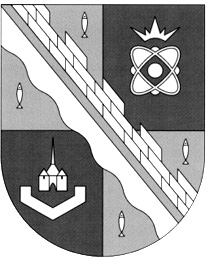 администрация МУНИЦИПАЛЬНОГО ОБРАЗОВАНИЯ                                        СОСНОВОБОРСКИЙ ГОРОДСКОЙ ОКРУГ  ЛЕНИНГРАДСКОЙ ОБЛАСТИпостановлениеот 30/12/2014 № 3182О внесении изменений в муниципальное заданиемуниципальному автономному учреждению Комплексный центр реабилитации и социального обслуживания населения«Надежда» на 2014-2016 годыВ соответствии с Федеральным законом от 03.11.2006 № 174-ФЗ «Об автономных учреждениях» и во исполнение постановления администрации Сосновоборского городского округа от 31.12.2010 № 2729 «Об условиях и порядке формирования муниципального задания в отношении муниципального автономного учреждения, созданного на базе имущества, находящегося в муниципальной собственности Сосновоборского городского округа, и порядке финансового обеспечения выполнения муниципального задания», на основании решения Совета депутатов муниципального образования Сосновоборский городской округ Ленинградской области от 05.12.2013 № 196 «О бюджете Сосновоборского городского округа на 2014 год и на плановый период 2015 и 2016 годов» (с изменениями на 26.12.2014), администрация Сосновоборского городского округа  п о с т а н о в л я е т:1. Внести изменения и утвердить в новой редакции муниципальное задание муниципальному автономному учреждению Комплексный центр реабилитации и социального обслуживания населения «Надежда» на 2014 -2016 годы (далее – муниципальное задание), (утвержденное постановлением администрации Сосновоборского городского округа                           от 30.04.2014 № 955 с изменениями на 19.11.2014) (Приложение № 1), формы отчетов об исполнении муниципального задания и использовании субсидий на выполнение муниципального задания по разделам  1-13  (Приложение № 2, Приложение № 3).2. Председателю КСЗН Сосновоборского городского округа (Наумова И.А.) заключить с МАУ «Центр «Надежда» дополнительное соглашение к Соглашению о порядке и условиях предоставления субсидии на возмещение нормативных затрат, связанных с оказанием муниципальным автономным учреждением Комплексный центр реабилитации и социального обслуживания населения «Надежда» государственных и муниципальных услуг в соответствии с муниципальным заданием.3. Общему отделу администрации (Тарасова М.С.) обнародовать настоящее постановление на электронном сайте городской газеты «Маяк».4. Пресс-центру администрации (Арибжанов Р.М.) разместить настоящее постановление на официальном сайте Сосновоборского городского округа. 5. Постановление вступает в силу со дня официального обнародования.6. Контроль за исполнением постановления возложить на заместителя главы администрации по социальным  вопросам  Скавронскую Ю.Ю.Глава администрации Сосновоборского городского округа                                                                             В.Б.Садовский(КСЗН) Исп. Горшкова Т.В.; СЕутверждено                                постановлением администрации                                                                                                 Сосновоборского городского округа30/12/2014 № 3182                         Приложение №т 1УТВЕРЖДАЮ________________________ Наумова И.А.«____»_________________    _______ МУНИЦИПАЛЬНОЕ ЗАДАНИЕМуниципальному автономному учреждениюКомплексный центр реабилитации исоциального обслуживания населения«Надежда» на 2014-2016 гг.РАЗДЕЛ 11.  Наименование государственной  услуги (по переданным полномочиям).1.1. Стационарное социальное обслуживание граждан пожилого возраста и инвалидов.2.   Потребители государственной услуги2.1. Граждане Российской Федерации пожилого возраста (женщины старше 55 лет, мужчины старше 60 лет) и инвалиды, постоянно или преимущественно проживающие на территории муниципального образования Сосновоборский городской округ, нуждающиеся в постоянной или временной посторонней помощи в связи с частичной или полной утратой возможности самостоятельно решать вопросы жизнеобеспечения вследствие ограничения способности к самообслуживанию и (или) передвижению, а также граждане пожилого возраста и инвалиды, находящиеся в трудной жизненной ситуации.3.   Показатели, характеризующие качество и (или) объем государственной услуги.3.1. Показатели, характеризующие качество государственной услуги.3.2.Объем государственной услуги (в натуральных показателях):4.   Порядок оказания государственной услуги.4.1. Нормативные правовые акты, регулирующие порядок оказания государственной услуги4.1.1. Федеральный закон от 21.12.1994 N 69-ФЗ "О пожарной безопасности";4.1.2. Федеральный закон от 30.03.1999 № 52 -ФЗ «О санитарно – эпидемиологическом благополучии населения»;4.1.3. Федеральный закон от 02.08.1995 № 122-ФЗ «О социальном обслуживании граждан пожилого возраста и инвалидов»; 4.1.4. Федеральный закон от 21.12.1994 N 68-ФЗ "О защите населения и территорий от чрезвычайных ситуаций природного и техногенного характера";4.1.5. Областной закон от 29.11.2004 № 97-ОЗ «О социальном обслуживании населения в Ленинградской области»; 4.1.6.Областной закон от 30.06.2006 № 44-ОЗ «О государственных стандартах социального обслуживания населения в Ленинградской области»; 4.1.7. Постановление Правительства Ленинградской области от 28.03 2005 № 77 «Об утверждении Положения о порядке и условиях предоставления социального обслуживания гражданам пожилого возраста, инвалидам, гражданам, находящимся в трудной жизненной ситуации, государственными полустационарными учреждениями социального обслуживания Ленинградской области»; 4.1.8. Постановление Правительства Ленинградской области от 19.04.2005 № 108 "Об утверждении Перечня гарантированных социальных услуг, предоставляемых государственными и муниципальными учреждениями социального обслуживания населения Ленинградской области";4.1.9. Постановление Правительства Ленинградской области от 25.11.2013 N 420 "Об утверждении стоимости социального обслуживания и тарифов на гарантированные социальные услуги, предоставляемые государственной системой социальных служб Ленинградской области гражданам пожилого возраста, инвалидам и гражданам, находящимся в трудной жизненной ситуации, детям-инвалидам, детям с ограниченными возможностями, несовершеннолетним детям и семьям с детьми, находящимся в трудной жизненной ситуации" (с изменениями);4.1.10.  Постановление Правительства РФ № 1036 от 15.08.1997 "Правила оказания услуг общественного питания"4.1.11. СанПиН 2.3.2.1078-01 «Гигиенические требования безопасности и пищевой ценности пищевых продуктов» (и другими санитарными правилами, установленными действующим законодательством РФ в сфере организации детского питания);4.1.12.  ГОСТ Р 52496-2005 «Контроль качества социальных услуг» от 01.01.2007;4.1.13.  Административный регламент предоставления государственной услуги предоставления государственной услуги по предоставлению на территории Ленинградской области стационарного социального обслуживания в  стационарных отделениях  гражданам пожилого возраста и инвалидам (утвержден приказом Комитета по социальной защите населения Ленинградской области от 27.07.2012 г. № 09 (Приложение № 23);4.2. Порядок информирования потенциальных потребителей государственной услуги.5. Основания досрочного прекращения исполнения муниципального задания.5.1. Учредителем может быть принято решение по результатам анализа выполнения муниципального задания о его корректировке либо о его досрочном прекращении выполнения, либо об изменении его объемов, в случаях:5.1.1. Неоднократного (более двух раз) неисполнения требований и поручений, связанных с выполнением муниципального задания;5.1.2. Неустранения в установленные сроки нарушений, выявленных в результате проведения контрольных мероприятий;5.1.3. Неоднократного (более двух раз) непредставления отчетов и информации о проделанной работе по оказанию услуг в рамках. муниципального задания, за исключением случаев, когда непредставление отчетов и информации было вызвано объективными причинами, о которых автономное учреждение письменно и своевременно уведомило Учредителя;5.1.4. Неоднократного (более двух раз) выявления нарушения бюджетного законодательства Российской Федерации, в том числе нарушения условий расходования субсидий, выделенных для выполнения муниципального задания;5.1.5. Наличия в отчетном периоде неоднократных (более двух раз) жалоб на качество услуг в рамках исполнения муниципального задания;5.1.6. Наличия в отчетном периоде неоднократных (более двух раз) замечаний со стороны контролирующих органов к качеству услуг, оказываемых в рамках муниципального задания;5.1.7. Неоднократного (два раза и более) неисполнения установленного объема услуг, оказываемых в рамках муниципального задания;5.1.8. изменения показателей и факторов, с учетом которых формируется объем услуг, оказываемых в рамках муниципального задания;5.2.Основанием для досрочного прекращения исполнения муниципального задания также являются: - ликвидация учреждения, - реорганизация учреждения,- исключение услуги из ведомственного перечня услуг, оказываемых учреждением;5.3. По иным основаниям, предусмотренным действующим законодательством РФ.6.  Предельные цены (тарифы) на оплату государственной услуги в случаях, если правовым актом органа исполнительной власти субъекта РФ предусмотрено их оказание на платной основе6.1. Нормативный правовой акт, устанавливающий цены (тарифы) либо порядок их установления6.1.1. Постановление Правительства Ленинградской области от 25.11.2013 N 420 "Об утверждении стоимости социального обслуживания и тарифов на гарантированные социальные услуги, предоставляемые государственной системой социальных служб Ленинградской области гражданам пожилого возраста, инвалидам и гражданам, находящимся в трудной жизненной ситуации, детям-инвалидам, детям с ограниченными возможностями, несовершеннолетним детям и семьям с детьми, находящимся в трудной жизненной ситуации".6.2. Орган, устанавливающий цены (тарифы) - Правительство Ленинградской области.6.3. Значения предельных цен (тарифов)Потребители услуги имеют право на получение услуг на условиях частичной или полной оплаты с учетом среднедушевого  дохода граждан.7.  Порядок контроля за исполнением муниципального задания.8.   Требования к отчетности об исполнении муниципального задания.8.1. Форма отчета об исполнении муниципального задания.8.1.1Учреждение представляет отчеты об исполнении муниципального задания и использовании субсидии на выполнение муниципального задания по утвержденным формам (Приложение №2, Приложение №3).8.2.     Сроки представления отчетов об исполнении муниципального задания8.2.1.  Учреждение ежемесячно, в срок до 05 числа месяца, следующего за отчетным, предоставляет отчет об исполнении муниципального задания и использовании субсидии на выполнение муниципального задания по установленной форме (Приложение №2,3);8.2.2. Учреждение ежеквартально, в срок до 05 числа месяца, следующего за отчетным кварталом, предоставляет следующие отчеты, по установленным формам:            -  отчет об исполнении муниципального задания и использовании субсидии на выполнение муниципального задания нарастающим итогом и пояснительную записку (Приложение №3);             - о расходовании средств субвенций, выделенных из областного фонда компенсаций на осуществление отдельных государственных полномочий по предоставлению социального обслуживания населения Ленинградской области, в соответствии с Приложением № 9 к приказу комитета по социальной защите населения Ленинградской области от 10.06.2013 N 13 «Об утверждении Порядка составления и представления муниципальными образованиями Ленинградской области отчетов о расходовании средств, предоставляемых в виде межбюджетных трансфертов из областного бюджета Ленинградской области местным бюджетам».8.2.3. Учреждение ежегодно представляет годовой отчет об исполнении муниципального задания и использовании субсидии на выполнение муниципального задания в срок до 24.12.2014, 24.12.2015, 24.12.2016 соответственно (Приложение №3).8.3.      Иные требования к отчетности об исполнении муниципального задания.8.3.1. Отчетность об исполнении муниципального задания представляется Учредителю с соблюдением  требований Бюджетного кодекса Российской Федерации, Федерального закона от 06.12.2011 N 402-ФЗ «О бухгалтерском учете», Федерального закона от 03.11.2006 № 174-ФЗ «Об автономных учреждениях».9. Иная информация, необходимая для исполнения (контроля за исполнением) муниципального задания – не требуется.РАЗДЕЛ 21.  Наименование государственной  услуги (по переданным полномочиям).1.1. Социально - реабилитационное обслуживание граждан пожилого возраста и инвалидов в отделениях социальной реабилитации в условиях дневного пребывания.2. Потребители государственной услуги.2.1. Граждане Российской Федерации пожилого возраста (женщины старше 55 лет, мужчины старше 60 лет) и инвалиды, постоянно или преимущественно проживающие на территории муниципального образования Сосновоборский городской округ, сохранившие способность к самообслуживанию и активному передвижению, нуждающиеся в социальном обслуживании в условиях дневного пребывания.2.2. Граждане пожилого возраста и инвалиды, находящиеся в трудной жизненной ситуации.3.    Показатели, характеризующие объем и (или) качество государственной услуги3.1. Показатели, характеризующие качество государственной услуги.3.2.Объемгосударственной услуги (в натуральных показателях):4.    Порядок оказания государственной услуги.4.1.    Нормативные правовые акты, регулирующие порядок оказания государственной услуги4.1.1. Федеральный закон от 21.12.1994 N 69-ФЗ "О пожарной безопасности";4.1.2. Федеральный закон от 30.03.1999 № 52 -ФЗ  «О санитарно – эпидемиологическом благополучии населения»;4.1.3. Федеральный закон от 02.08.1995 № 122-ФЗ «О социальном обслуживании граждан пожилого возраста и инвалидов»; 4.1.4. Федеральный закон от 21.12.1994 N 68-ФЗ "О защите населения и территорий от чрезвычайных ситуаций природного и техногенного характера";4.1.5. Областной закон от 29.11.2004 № 97-ОЗ «О социальном обслуживании населения в Ленинградской области»; 4.1.6.Областной закон от 30.06.2006 № 44-ОЗ «О государственных стандартах социального обслуживания населения в Ленинградской области»; 4.1.7. Постановление Правительства Ленинградской области от 28.03 2005 № 77 «Об утверждении Положения о порядке и условиях предоставления социального обслуживания гражданам пожилого возраста, инвалидам, гражданам, находящимся в трудной жизненной ситуации, государственными полустационарными учреждениями социального обслуживания Ленинградской области»; 4.1.8. Постановление Правительства Ленинградской области от 19.04.2005 № 108 "Об утверждении Перечня гарантированных социальных услуг, предоставляемых государственными и муниципальными учреждениями социального обслуживания населения Ленинградской области";4.1.9. Постановление Правительства Ленинградской области от 25.11.2013 N 420 "Об утверждении стоимости социального обслуживания и тарифов на гарантированные социальные услуги, предоставляемые государственной системой социальных служб Ленинградской области гражданам пожилого возраста, инвалидам и гражданам, находящимся в трудной жизненной ситуации, детям-инвалидам, детям с ограниченными возможностями, несовершеннолетним детям и семьям с детьми, находящимся в трудной жизненной ситуации".4.1.10. ГОСТ Р 52496-2005 «Контроль качества социальных услуг» от 01.01.2007;4.1.11. Административный регламент предоставления государственной услуги по предоставлению на территории Ленинградской области полустационарного социального обслуживания в  отделениях  дневного пребывания гражданам пожилого возраста и инвалидам (утвержден приказом Комитета по социальной защите населения Ленинградской области от 27.07.2012 г. № 09 (приложение № 24);4.2. Порядок информирования потенциальных потребителей государственной услуги.5.     Основания досрочного прекращения исполнения муниципального задания.5.1. Учредителем может быть принято решение по результатам анализа выполнения муниципального задания о его корректировке либо о его досрочном прекращении выполнения, либо об изменении его объемов, в случаях:5.1.1. Неоднократного (более двух раз) неисполнения требований и поручений, связанных с выполнением муниципального задания;5.1.2.  Неустранения в установленные сроки нарушений, выявленных в результате проведения контрольных мероприятий;5.1.3. Неоднократного (более двух раз) непредставления отчетов и информации о проделанной работе по оказанию услуг в рамках. муниципального задания, за исключением случаев, когда непредставление отчетов и информации было вызвано объективными причинами, о которых автономное учреждение письменно и своевременно уведомило Учредителя;5.1.4. Неоднократного (более двух раз) выявления нарушения бюджетного законодательства Российской Федерации, в том числе нарушения условий расходования субсидий, выделенных для выполнения муниципального задания;5.1.5. Наличия в отчетном периоде неоднократных (более двух раз) жалоб на качество услуг в рамках исполнения муниципального задания;5.1.6. Наличия в отчетном периоде неоднократных (более двух раз) замечаний со стороны контролирующих органов к качеству услуг, оказываемых в рамках муниципального задания;5.1.7. Неоднократного (два раза и более) неисполнения установленного объема услуг, оказываемых в рамках муниципального задания;5.1.8. изменения показателей и факторов, с учетом которых формируется объем услуг, оказываемых в рамках муниципального задания;5.2.  Основанием для досрочного прекращения исполнения муниципального задания также являются: - ликвидация учреждения, - реорганизация учреждения,- исключение услуги из ведомственного перечня услуг, оказываемых учреждением;6.  Предельные цены (тарифы) на оплату государственной услуги в случаях, если правовым актом органа исполнительной власти субъекта РФ предусмотрено их оказание на платной основе.6.1. Нормативный правовой акт, устанавливающий цены (тарифы) либо порядок их установления6.1.1. Постановление Правительства Ленинградской области от 25.11.2013 № 420 "Об утверждении стоимости социального обслуживания и тарифов на гарантированные социальные услуги, предоставляемые государственной системой социальных служб Ленинградской области гражданам пожилого возраста, инвалидам и гражданам, находящимся в трудной жизненной ситуации, детям-инвалидам, детям с ограниченными возможностями, несовершеннолетним детям и семьям с детьми, находящимся в трудной жизненной ситуации" (с изменениями).6.2. Орган, устанавливающий цены (тарифы) - Правительство Ленинградской области.6.3. Значения предельных цен (тарифов)7. Порядок контроля за исполнением муниципального задания.8.   Требования к отчетности об исполнении муниципального задания.8.1. Форма отчета об исполнении муниципального задания.8.1.1Учреждение представляет отчеты об исполнении муниципального задания и использовании субсидии на выполнение муниципального задания по утвержденным формам (Приложение №2, Приложение №3).8.2.     Сроки представления отчетов об исполнении муниципального задания8.2.1.  Учреждение ежемесячно, в срок до 05 числа месяца, следующего за отчетным, предоставляет отчет об исполнении муниципального задания и использовании субсидии на выполнение муниципального задания по установленной форме (Приложение №2,3);8.2.2. Учреждение ежеквартально, в срок до 05 числа месяца, следующего за отчетным кварталом, предоставляет следующие отчеты, по установленным формам:            -  отчет об исполнении муниципального задания и использовании субсидии на выполнение муниципального задания нарастающим итогом и пояснительную записку (Приложение №3);             - о расходовании средств субвенций, выделенных из областного фонда компенсаций на осуществление отдельных государственных полномочий по предоставлению социального обслуживания населения Ленинградской области, в соответствии с Приложением № 9 к приказу комитета по социальной защите населения Ленинградской области от 10.06.2013 N 13 «Об утверждении Порядка составления и представления муниципальными образованиями Ленинградской области отчетов о расходовании средств, предоставляемых в виде межбюджетных трансфертов из областного бюджета Ленинградской области местным бюджетам».8.2.3. Учреждение ежегодно представляет годовой отчет об исполнении муниципального задания и использовании субсидии на выполнение муниципального задания в срок до 24.12.2014, 24.12.2015, 24.12.2016 соответственно (Приложение №3).8.3.      Иные требования к отчетности об исполнении муниципального задания.8.3.1. Отчетность об исполнении муниципального задания представляется Учредителю с соблюдением  требований Бюджетного кодекса Российской Федерации, Федерального закона от 06.12.2011 N 402-ФЗ «О бухгалтерском учете», Федерального закона от 03.11.2006 № 174-ФЗ «Об автономных учреждениях».9. Иная информация, необходимая для исполнения (контроля за исполнением) муниципального задания – не требуется.РАЗДЕЛ 31. Наименование государственной услуги.1.1. Социально-реабилитационные услуги, предоставляемые в дополнение к стационарному и дневному социальному обслуживанию.2. Потребители государственной услуги2.1. Граждане Российской Федерации постоянно или преимущественно проживающие на территории Сосновоборского городского округа, являющиеся инвалидами и лица с ограниченными возможностями.3. Показатели, характеризующие качество и (или) объем государственной услугиПоказатели, характеризующие качество государственной услуги3.2. Объем государственной услуги (в натуральных показателях):4.Порядок оказания государственной услуги.4.1. Нормативные правовые акты, регулирующие порядок оказания государственной услуги4.1.1. Федеральный закон от 21.12.1994 N 69-ФЗ "О пожарной безопасности";4.1.2. Федеральный закон от 30.03.1999 № 52 -ФЗ  «О санитарно – эпидемиологическом благополучии населения»;4.1.3. Федеральный закон от 02.08.1995 № 122-ФЗ «О социальном обслуживании граждан пожилого возраста и инвалидов»; 4.1.4. Федеральный закон от 21.12.1994 N 68-ФЗ "О защите населения и территорий от чрезвычайных ситуаций природного и техногенного характера";4.1.5. Областной закон от 29.11.2004 № 97-ОЗ «О социальном обслуживании населения в Ленинградской области»; 4.1.6.Областной закон от 30.06.2006 № 44-ОЗ «О государственных стандартах социального обслуживания населения в Ленинградской области»; 4.1.7. Постановление Правительства Ленинградской области от 28.03 2005 № 77 «Об утверждении Положения о порядке и условиях предоставления социального обслуживания гражданам пожилого возраста, инвалидам, гражданам, находящимся в трудной жизненной ситуации, государственными полустационарными учреждениями социального обслуживания Ленинградской области»; 4.1.8. Постановление Правительства Ленинградской области от 19.04.2005 № 108 "Об утверждении Перечня гарантированных социальных услуг, предоставляемых государственными и муниципальными учреждениями социального обслуживания населения Ленинградской области";4.1.9. Постановление Правительства Ленинградской области от 25.11.2013 №420 "Об утверждении стоимости социального обслуживания и тарифов на гарантированные социальные услуги, предоставляемые государственной системой социальных служб Ленинградской области гражданам пожилого возраста, инвалидам и гражданам, находящимся в трудной жизненной ситуации, детям-инвалидам, детям с ограниченными возможностями, несовершеннолетним детям и семьям с детьми, находящимся в трудной жизненной ситуации";4.1.10. ГОСТ Р 52496-2005 «Контроль качества социальных услуг» от 01.01.2007;4.2. Порядок информирования потенциальных потребителей государственной услуги.5. Основания досрочного прекращения исполнения муниципального задания.5.1. Учредителем может быть принято решение по результатам анализа выполнения муниципального задания о его корректировке либо о его досрочном прекращении выполнения, либо об изменении его объемов, в случаях:5.1.1. Неоднократного (более двух раз) неисполнения требований и поручений, связанных с выполнением муниципального задания;5.1.2. Неустранения в установленные сроки нарушений, выявленных в результате проведения контрольных мероприятий;5.1.3. Неоднократного (более двух раз) непредставления отчетов и информации о проделанной работе по оказанию услуг в рамках. муниципального задания, за исключением случаев, когда непредставление отчетов и информации было вызвано объективными причинами, о которых автономное учреждение письменно и своевременно уведомило Учредителя;5.1.4. Неоднократного (более двух раз) выявления нарушения бюджетного законодательства Российской Федерации, в том числе нарушения условий расходования субсидий, выделенных для выполнения муниципального задания;5.1.5. Наличия в отчетном периоде неоднократных (более двух раз) жалоб на качество услуг в рамках исполнения муниципального задания;5.1.6. Наличия в отчетном периоде неоднократных (более двух раз) замечаний со стороны контролирующих органов к качеству услуг, оказываемых в рамках муниципального задания;5.1.7. Неоднократного (два раза и более) неисполнения установленного объема услуг, оказываемых в рамках муниципального задания;5.1.8. изменения показателей и факторов, с учетом которых формируется объем услуг, оказываемых в рамках муниципального задания;5.2.Основанием для досрочного прекращения исполнения муниципального задания также являются: - ликвидация учреждения, - реорганизация учреждения, - исключение услуги из ведомственного перечня услуг, оказываемых учреждением;5.3. По иным основаниям, предусмотренным действующим законодательством РФ.6.  Предельные цены (тарифы) на оплату государственной услуги в случаях, если правовым актом органа исполнительной власти субъекта РФ предусмотрено их оказание на платной основе.6.1. Нормативный правовой акт, устанавливающий цены (тарифы) либо порядок их установления6.1.1. Постановление Правительства Ленинградской области от 25.11.2013 N 420 "Об утверждении стоимости социального обслуживания и тарифов на гарантированные социальные услуги, предоставляемые государственной системой социальных служб Ленинградской области гражданам пожилого возраста, инвалидам и гражданам, находящимся в трудной жизненной ситуации, детям-инвалидам, детям с ограниченными возможностями, несовершеннолетним детям и семьям с детьми, находящимся в трудной жизненной ситуации".6.2. Орган, устанавливающий цены (тарифы) - Правительство Ленинградской области.6.3. Значения предельных цен (тарифов)Потребители услуги имеют право на получение услуг на условиях частичной или полной оплаты с учетом среднедушевого  дохода граждан.7. Порядок контроля за исполнением муниципального задания.8.   Требования к отчетности об исполнении муниципального задания.8.1. Форма отчета об исполнении муниципального задания.8.1.1Учреждение представляет отчеты об исполнении муниципального задания и использовании субсидии на выполнение муниципального задания по утвержденным формам (Приложение №2, Приложение №3).8.2.     Сроки представления отчетов об исполнении муниципального задания8.2.1.  Учреждение ежемесячно, в срок до 05 числа месяца, следующего за отчетным, предоставляет отчет об исполнении муниципального задания и использовании субсидии на выполнение муниципального задания по установленной форме (Приложение №2,3);8.2.2. Учреждение ежеквартально, в срок до 05 числа месяца, следующего за отчетным кварталом, предоставляет следующие отчеты, по установленным формам:            -  отчет об исполнении муниципального задания и использовании субсидии на выполнение муниципального задания нарастающим итогом и пояснительную записку (Приложение №3);             - о расходовании средств субвенций, выделенных из областного фонда компенсаций на осуществление отдельных государственных полномочий по предоставлению социального обслуживания населения Ленинградской области, в соответствии с Приложением № 9 к приказу комитета по социальной защите населения Ленинградской области от 10.06.2013 N 13 «Об утверждении Порядка составления и представления муниципальными образованиями Ленинградской области отчетов о расходовании средств, предоставляемых в виде межбюджетных трансфертов из областного бюджета Ленинградской области местным бюджетам».8.2.3. Учреждение ежегодно представляет годовой отчет об исполнении муниципального задания и использовании субсидии на выполнение муниципального задания в срок до 24.12.2014, 24.12.2015, 24.12.2016 соответственно (Приложение №3).8.3.      Иные требования к отчетности об исполнении муниципального задания.8.3.1. Отчетность об исполнении муниципального задания представляется Учредителю с соблюдением  требований Бюджетного кодекса Российской Федерации, Федерального закона от 06.12.2011 N 402-ФЗ «О бухгалтерском учете», Федерального закона от 03.11.2006 № 174-ФЗ «Об автономных учреждениях».9. Иная информация, необходимая для исполнения (контроля за исполнением) муниципального задания – не требуется.РАЗДЕЛ 41.    Наименование государственной услуги (по переданным полномочиям).1.1. Срочное социальное обслуживание2. Потребители государственной услуги2.1. Граждане Российской Федерации пожилого возраста (женщины старше 55 лет, мужчины старше 60 лет), инвалиды и граждане находящиеся в трудной жизненной ситуации (в том числе, в  связи со стихийными бедствиями, катастрофами, в результате вооруженных и межэтнических конфликтов), постоянно или преимущественно проживающие на территории муниципального образования Сосновоборский городской округ.3. Показатели, характеризующие объем и (или) качество государственной услуги3.1. Показатели, характеризующие качество государственной услуги.3.2.Объем государственной услуги (в натуральных показателях):4.   Порядок оказания государственной услуги.4.1. Нормативные правовые акты, регулирующие порядок оказания государственной услуги4.1.1. Федеральный закон от 21.12.1994 N 69-ФЗ "О пожарной безопасности";4.1.2. Федеральный закон от 30.03.1999 № 52 -ФЗ «О санитарно – эпидемиологическом благополучии населения»;4.1.3. Федеральный закон от 02.08.1995 № 122-ФЗ «О социальном обслуживании граждан пожилого возраста и инвалидов»; 4.1.4. Федеральный закон от 21.12.1994 N 68-ФЗ  "О защите населения и территорий от чрезвычайных ситуаций природного и техногенного характера";4.1.5. Областной закон от 29.11.2004 № 97-ОЗ «О социальном обслуживании населения в Ленинградской области»; 4.1.6. Областной закон от 30.06.2006 № 44-ОЗ «О государственных стандартах социального обслуживания населения в Ленинградской области»; 4.1.7. Постановление Правительства Ленинградской области от 28.03 2005 № 77 «Об утверждении Положения о порядке и условиях предоставления социального обслуживания гражданам пожилого возраста, инвалидам, гражданам, находящимся в трудной жизненной ситуации, государственными полустационарными учреждениями социального обслуживания Ленинградской области»; 4.1.8. Постановление Правительства Ленинградской области от 19.04.2005 № 108 "Об утверждении Перечня гарантированных социальных услуг, предоставляемых государственными и муниципальными учреждениями социального обслуживания населения Ленинградской области";4.1.9. Постановление Правительства Ленинградской области от 25.11.2013 N 420 "Об утверждении стоимости социального обслуживания и тарифов на гарантированные социальные услуги, предоставляемые государственной системой социальных служб Ленинградской области гражданам пожилого возраста, инвалидам и гражданам, находящимся в трудной жизненной ситуации, детям-инвалидам, детям с ограниченными возможностями, несовершеннолетним детям и семьям с детьми, находящимся в трудной жизненной ситуации";4.1.10. ГОСТ Р 52496-2005 «Контроль качества социальных услуг» от 01.01.2007;4.1.11. Административный регламент предоставления государственной услуги по предоставлению на территории Ленинградской области срочного социального обслуживания гражданам и семьям с детьми, находящимся в трудной жизненной ситуации  (утвержден приказом Комитета по социальной защите населения Ленинградской области от 27.07.2012 г. № 09 (приложение № 26)4.2. Порядок информирования потенциальных потребителей государственной услуги.5. Основания досрочного прекращения исполнения муниципального задания.5.1. Учредителем может быть принято решение по результатам анализа выполнения муниципального задания о его корректировке либо о его досрочном прекращении выполнения, либо об изменении его объемов, в случаях:5.1.1. Неоднократного (более двух раз) неисполнения требований и поручений, связанных с выполнением муниципального задания;5.1.2. Неустранения в установленные сроки нарушений, выявленных в результате проведения контрольных мероприятий;5.1.3. Неоднократного (более двух раз) непредставления отчетов и информации о проделанной работе по оказанию услуг в рамках. муниципального задания, за исключением случаев, когда непредставление отчетов и информации было вызвано объективными причинами, о которых автономное учреждение письменно и своевременно уведомило Учредителя;5.1.4. Неоднократного (более двух раз) выявления нарушения бюджетного законодательства Российской Федерации, в том числе нарушения условий расходования субсидий, выделенных для выполнения муниципального задания;5.1.5. Наличия в отчетном периоде неоднократных (более двух раз) жалоб на качество услуг в рамках исполнения муниципального задания;5.1.6. Наличия в отчетном периоде неоднократных (более двух раз) замечаний со стороны контролирующих органов к качеству услуг, оказываемых в рамках муниципального задания;5.1.7. Неоднократного (два раза и более) неисполнения установленного объема услуг, оказываемых в рамках муниципального задания;5.1.8. изменения показателей и факторов, с учетом которых формируется объем услуг, оказываемых в рамках муниципального задания;5.2.  Основанием для досрочного прекращения исполнения муниципального задания также являются: - ликвидация учреждения, - реорганизация учреждения,- исключение услуги из ведомственного перечня услуг, оказываемых учреждением;5.3. По иным основаниям, предусмотренным действующим законодательством РФ.6.  Предельные цены (тарифы) на  оплату государственной услуги в случаях, если правовым актом органа исполнительной власти субъекта РФ предусмотрено их оказание на платной основе.6.1.1. Постановление Правительства Ленинградской области от 25.11.2013 N 420 "Об утверждении стоимости социального обслуживания и тарифов на гарантированные социальные услуги, предоставляемые государственной системой социальных служб Ленинградской области гражданам пожилого возраста, инвалидам и гражданам, находящимся в трудной жизненной ситуации, детям-инвалидам, детям с ограниченными возможностями, несовершеннолетним детям и семьям с детьми, находящимся в трудной жизненной ситуации"6.1.2  П. 6.1.1 в ред. Постановления Правительства Ленинградской области от 16.10.2014 №4676.2. Орган, устанавливающий цены (тарифы) - Правительство Ленинградской области.6.3. Значения предельных цен (тарифов)Государственные услуги, в объеме, предусмотренном муниципальным заданием, предоставляются бесплатно. 7. Порядок контроля за исполнением муниципального задания.8.   Требования к отчетности об исполнении муниципального задания.8.1. Форма отчета об исполнении муниципального задания.8.1.1Учреждение представляет отчеты об исполнении муниципального задания и использовании субсидии на выполнение муниципального задания по утвержденным формам (Приложение №2, Приложение №3).8.2.     Сроки представления отчетов об исполнении муниципального задания8.2.1.  Учреждение ежемесячно, в срок до 05 числа месяца, следующего за отчетным, предоставляет отчет об исполнении муниципального задания и использовании субсидии на выполнение муниципального задания по установленной форме (Приложение №2,3);8.2.2. Учреждение ежеквартально, в срок до 05 числа месяца, следующего за отчетным кварталом, предоставляет следующие отчеты, по установленным формам:            -  отчет об исполнении муниципального задания и использовании субсидии на выполнение муниципального задания нарастающим итогом и пояснительную записку (Приложение №3);             - о расходовании средств субвенций, выделенных из областного фонда компенсаций на осуществление отдельных государственных полномочий по предоставлению социального обслуживания населения Ленинградской области, в соответствии с Приложением № 9 к приказу комитета по социальной защите населения Ленинградской области от 10.06.2013 N 13 «Об утверждении Порядка составления и представления муниципальными образованиями Ленинградской области отчетов о расходовании средств, предоставляемых в виде межбюджетных трансфертов из областного бюджета Ленинградской области местным бюджетам».8.2.3. Учреждение ежегодно представляет годовой отчет об исполнении муниципального задания и использовании субсидии на выполнение муниципального задания в срок до 24.12.2014, 24.12.2015, 24.12.2016 соответственно (Приложение №3).8.3.      Иные требования к отчетности об исполнении муниципального задания.8.3.1. Отчетность об исполнении муниципального задания представляется Учредителю с соблюдением  требований Бюджетного кодекса Российской Федерации, Федерального закона от 06.12.2011 N 402-ФЗ «О бухгалтерском учете», Федерального закона от 03.11.2006 № 174-ФЗ «Об автономных учреждениях».9. Иная информация, необходимая для исполнения (контроля за исполнением) муниципального задания – не требуется.РАЗДЕЛ 51.   Наименование государственной услуги1.1. Социальное обслуживание на дому граждан пожилого возраста и инвалидов2.   Потребители государственной услуги2.1. Граждане Российской Федерации пожилого возраста (женщины старше 55 лет, мужчины старше 60 лет) и инвалиды, постоянно или преимущественно проживающие на территории муниципального образования Сосновоборский городской округ, нуждающиеся в постоянной или временной посторонней помощи в связи с частичной или полной утратой возможности самостоятельно решать вопросы жизнеобеспечения вследствие ограничения способности к самообслуживанию и (или) передвижению, а также граждане пожилого возраста и инвалиды, находящиеся в трудной жизненной ситуации.2.2. Потребители услуги, имеющие право на бесплатное получение услуги в рамках муниципального задания: - одинокие граждане пожилого возраста и инвалиды (одинокие супружеские пары), имеющие среднедушевой доход ниже прожиточного минимума; - одиноко проживающие граждане пожилого возраста и инвалиды, имеющие среднедушевой доход ниже величины прожиточного минимума, родственники которых по объективным причинам не могут обеспечить им помощь и уход.2.3. Другие потребители услуги имеют право на получение услуги на условиях частичной или полной оплаты с учетом среднедушевого дохода граждан. 3. Показатели, характеризующие объем и (или) качество государственной услуги	3.1. Показатели, характеризующие качество государственной услуги3.2. Объем государственной услуги (в натуральных показателях):Продолжительность социального обслуживания на дому определяется комиссией Учреждения в зависимости от потребности клиента в социальном обслуживании на дому. Перечень и объем социальных услуг, установленных конкретному обслуживаемому лицу может пересматриваться по мере необходимости.4. Порядок оказания государственной услуги.4.1.    Нормативные правовые акты, регулирующие порядок оказания государственной услуги4.1.1. Федеральный закон от 21.12.1994 N 69-ФЗ "О пожарной безопасности";4.1.2. Федеральный закон от 30.03.1999 № 52 -ФЗ  «О санитарно – эпидемиологическом благополучии населения»;4.1.3. Федеральный закон от 02.08.1995 № 122-ФЗ «О социальном обслуживании граждан пожилого возраста и инвалидов»; 4.1.4. Федеральный закон от 21.12.1994 N 68-ФЗ "О защите населения и территорий от чрезвычайных ситуаций природного и техногенного характера";4.1.5. Областной закон от 29.11.2004 № 97-ОЗ «О социальном обслуживании населения в Ленинградской области»; 4.1.6.Областной закон от 30.06.2006 № 44-ОЗ «О государственных стандартах социального обслуживания населения в Ленинградской области»; 4.1.7. Постановление Правительства Ленинградской области от 28.03 2005 № 77 «Об утверждении Положения о порядке и условиях предоставления социального обслуживания гражданам пожилого возраста, инвалидам, гражданам, находящимся в трудной жизненной ситуации, государственными полустационарными учреждениями социального обслуживания Ленинградской области»; 4.1.8. Постановление Правительства Ленинградской области от 19.04.2005 № 108 "Об утверждении Перечня гарантированных социальных услуг, предоставляемых государственными и муниципальными учреждениями социального обслуживания населения Ленинградской области";4.1.9. Постановление Правительства Ленинградской области от 25.11.2013 N 420 "Об утверждении стоимости социального обслуживания и тарифов на гарантированные социальные услуги, предоставляемые государственной системой социальных служб Ленинградской области гражданам пожилого возраста, инвалидам и гражданам, находящимся в трудной жизненной ситуации, детям-инвалидам, детям с ограниченными возможностями, несовершеннолетним детям и семьям с детьми, находящимся в трудной жизненной ситуации".4.1.10. ГОСТ Р 52496-2005 «Контроль качества социальных услуг» от 01.01.2007;4.1.11. Административный регламент предоставления государственной услуги по предоставлению на территории Ленинградской области социального обслуживания  на дому гражданам пожилого возраста и инвалидам (утвержден приказом Комитета по социальной защите населения Ленинградской области от 27.07.2012 г. № 09 (Приложение № 21).4.2.      Порядок информирования потенциальных потребителей государственной услуги.5.    Основания досрочного прекращения исполнения муниципального задания.5.1. Учредителем может быть принято решение по результатам анализа выполнения муниципального задания о его корректировке либо о его досрочном прекращении выполнения, либо об изменении его объемов, в случаях:5.1.1. Неоднократного (более двух раз) неисполнения требований и поручений, связанных с выполнением муниципального задания;5.1.2. Неустранения в установленные сроки нарушений, выявленных в результате проведения контрольных мероприятий;5.1.3. Неоднократного (более двух раз) непредставления отчетов и информации о проделанной работе по оказанию услуг в рамках. муниципального задания, за исключением случаев, когда непредставление отчетов и информации было вызвано объективными причинами, о которых автономное учреждение письменно и своевременно уведомило Учредителя;5.1.4. Неоднократного (более двух раз) выявления нарушения бюджетного законодательства Российской Федерации, в том числе нарушения условий расходования субсидий, выделенных для выполнения муниципального задания;5.1.5. Наличия в отчетном периоде неоднократных (более двух раз) жалоб на качество услуг в рамках исполнения муниципального задания;5.1.6. Наличия в отчетном периоде неоднократных (более двух раз) замечаний со стороны контролирующих органов к качеству услуг, оказываемых в рамках муниципального задания;5.1.7. Неоднократного (два раза и более) неисполнения установленного объема услуг, оказываемых в рамках муниципального задания;5.1.8. изменения показателей и факторов, с учетом которых формируется объем услуг, оказываемых в рамках муниципального задания;5.2. Основанием для досрочного прекращения исполнения муниципального задания также являются: - ликвидация учреждения, -  реорганизация учреждения, -  исключение услуги из ведомственного перечня услуг, оказываемых учреждением;5.3. По иным основаниям, предусмотренным действующим законодательством РФ.6.  Предельные цены (тарифы) на оплату государственной услуги в случаях, если муниципальным правовым актом предусмотрено их оказание на платной основе6.1. Нормативный правовой акт, устанавливающий цены (тарифы) либо порядок их установления6.1.1. Постановление Правительства Ленинградской области от 25.11.2013 N 420 "Об утверждении стоимости социального обслуживания и тарифов на гарантированные социальные услуги, предоставляемые государственной системой социальных служб Ленинградской области гражданам пожилого возраста, инвалидам и гражданам, находящимся в трудной жизненной ситуации, детям-инвалидам, детям с ограниченными возможностями, несовершеннолетним детям и семьям с детьми, находящимся в трудной жизненной ситуации".6.2. Орган, устанавливающий цены (тарифы) -Правительство Ленинградской области.6.3. Значения предельных цен (тарифов)Потребители услуги имеют право на получение услуг на условиях частичной или полной оплаты с учетом среднедушевого  дохода граждан.7. Порядок контроля за исполнением муниципального задания.8.   Требования к отчетности об исполнении муниципального задания.8.1. Форма отчета об исполнении муниципального задания.8.1.1Учреждение представляет отчеты об исполнении муниципального задания и использовании субсидии на выполнение муниципального задания по утвержденным формам (Приложение №2, Приложение №3).8.2.     Сроки представления отчетов об исполнении муниципального задания8.2.1.  Учреждение ежемесячно, в срок до 05 числа месяца, следующего за отчетным, предоставляет отчет об исполнении муниципального задания и использовании субсидии на выполнение муниципального задания по установленной форме (Приложение №2,3);8.2.2. Учреждение ежеквартально, в срок до 05 числа месяца, следующего за отчетным кварталом, предоставляет следующие отчеты, по установленным формам:            -  отчет об исполнении муниципального задания и использовании субсидии на выполнение муниципального задания нарастающим итогом и пояснительную записку (Приложение №3);             - о расходовании средств субвенций, выделенных из областного фонда компенсаций на осуществление отдельных государственных полномочий по предоставлению социального обслуживания населения Ленинградской области, в соответствии с Приложением № 9 к приказу комитета по социальной защите населения Ленинградской области от 10.06.2013 N 13 «Об утверждении Порядка составления и представления муниципальными образованиями Ленинградской области отчетов о расходовании средств, предоставляемых в виде межбюджетных трансфертов из областного бюджета Ленинградской области местным бюджетам».8.2.3. Учреждение ежегодно представляет годовой отчет об исполнении муниципального задания и использовании субсидии на выполнение муниципального задания в срок до 24.12.2014, 24.12.2015, 24.12.2016 соответственно (Приложение №3).8.3.      Иные требования к отчетности об исполнении муниципального задания.8.3.1. Отчетность об исполнении муниципального задания представляется Учредителю с соблюдением  требований Бюджетного кодекса Российской Федерации, Федерального закона от 06.12.2011 N 402-ФЗ «О бухгалтерском учете», Федерального закона от 03.11.2006 № 174-ФЗ «Об автономных учреждениях».9. Иная информация, необходимая для исполнения (контроля за исполнением) муниципального задания – не требуется.РАЗДЕЛ 61.    Наименование государственной услуги.1.1. Социальное обслуживание детей-инвалидов и детей с ограниченными возможностями в условиях дневного пребывания.2.     Потребители государственной услуги.2.1. Дети-инвалиды и дети с ограниченными возможностями в возрасте от трех до восемнадцати лет, постоянно или преимущественно постоянно проживающие на территории Сосновоборского городского округа.2.2. Потребители услуги, имеющие право на бесплатное получение услуг в рамках задания: Дети из категорий, указанных в п. 2.1,проживающие в семьях, имеющих среднедушевой доход ниже величины прожиточного минимума.Потребители услуги, имеющие право на получение государственной услуги на условиях частичной оплаты с учетом среднедушевого  дохода семьи: Дети из категорий, указанных в п. 2.1.3.    Показатели, характеризующие объем и (или) качество государственной услуги3.1. Показатели, характеризующие качество государственной услуги3.2.Объем государственной услуги (в натуральных показателях):4.     Порядок оказания государственной услуги.4.1.     Нормативные правовые акты, регулирующие порядок оказания государственной услуги.4.1.1. Федеральный закон от 21.12.1994 N 69-ФЗ "О пожарной безопасности";4.1.2. Федеральный закон от 30.03.1999 № 52 -ФЗ «О санитарно – эпидемиологическом благополучии населения»;4.1.3. Федеральный закон от 02.08.1995 № 122-ФЗ «О социальном обслуживании граждан пожилого возраста и инвалидов»; 4.1.4. Федеральный закон от 21.12.1994 N 68-ФЗ "О защите населения и территорий от чрезвычайных ситуаций природного и техногенного характера";4.1.5.  Областной закон от 29.11.2004 № 97-ОЗ «О социальном обслуживании населения в Ленинградской области»; 4.1.6.  Областной закон от 30.06.2006 № 44-ОЗ «О государственных стандартах социального обслуживания населения в Ленинградской области»; 4.1.7. Постановление Правительства Ленинградской области от 28.03 2005 № 77 «Об утверждении Положения о порядке и условиях предоставления социального обслуживания гражданам пожилого возраста, инвалидам, гражданам, находящимся в трудной жизненной ситуации, государственными полустационарными учреждениями социального обслуживания Ленинградской области»; 4.1.8. Постановление Правительства Ленинградской области от 19.04.2005 № 108 "Об утверждении Перечня гарантированных социальных услуг, предоставляемых государственными и муниципальными учреждениями социального обслуживания населения Ленинградской области";4.1.9. Постановление Правительства Ленинградской области от 25.11.2013 N 420 "Об утверждении стоимости социального обслуживания и тарифов на гарантированные социальные услуги, предоставляемые государственной системой социальных служб Ленинградской области гражданам пожилого возраста, инвалидам и гражданам, находящимся в трудной жизненной ситуации, детям-инвалидам, детям с ограниченными возможностями, несовершеннолетним детям и семьям с детьми, находящимся в трудной жизненной ситуации";4.1.10.  Постановление Правительства РФ № 1036 от 15.08.1997 "Правила оказания услуг общественного питания";4.1.11.  СанПиН 2.3.2 1940-05 «Организация детского питания»;4.1.12. СанПиН 2.3.2.1078-01 «Гигиенические требования безопасности и пищевой ценности пищевых продуктов» (и другими санитарными правилами, установленными действующим законодательством РФ в сфере организации детского питания);4.1.13. ГОСТ Р 52496-2005 «Контроль качества социальных услуг» от 01.01.2007;4.1.14. Административный регламент предоставления государственной услуги по предоставлению на территории Ленинградской области социального обслуживания детям-инвалидам и детям с ограниченными возможностями в отделениях дневного пребывания учреждений социального обслуживания (утвержденный приказом Комитета по социальной защите населения Ленинградской области от 27.07.2012  № 09 (Приложение № 32).4.2.   Порядок информирования потенциальных потребителей государственной услуги.5. Основания досрочного прекращения исполнения муниципального задания.5.1. Учредителем может быть принято решение по результатам анализа выполнения муниципального задания о его корректировке либо о его досрочном прекращении выполнения, либо об изменении его объемов, в случаях:5.1.1. Неоднократного (более двух раз) неисполнения требований и поручений, связанных с выполнением муниципального задания;5.1.2. Неустранения в установленные сроки нарушений, выявленных в результате проведения контрольных мероприятий;5.1.3. Неоднократного (более двух раз) непредставления отчетов и информации о проделанной работе по оказанию услуг в рамках. муниципального задания, за исключением случаев, когда непредставление отчетов и информации было вызвано объективными причинами, о которых автономное учреждение письменно и своевременно уведомило Учредителя;5.1.4. Неоднократного (более двух раз) выявления нарушения бюджетного законодательства Российской Федерации, в том числе нарушения условий расходования субсидий, выделенных для выполнения муниципального задания;5.1.5. Наличия в отчетном периоде неоднократных (более двух раз) жалоб на качество услуг в рамках исполнения муниципального задания;5.1.6. Наличия в отчетном периоде неоднократных (более двух раз) замечаний со стороны контролирующих органов к качеству услуг, оказываемых в рамках муниципального задания;5.1.7. Неоднократного (два раза и более) неисполнения установленного объема услуг, оказываемых в рамках муниципального задания;5.1.8. изменения показателей и факторов, с учетом которых формируется объем услуг, оказываемых в рамках муниципального задания;5.2.  Основанием для досрочного прекращения исполнения муниципального задания также являются: - ликвидация учреждения, - реорганизация учреждения,- исключение услуги из ведомственного перечня услуг, оказываемых учреждением;5.3.  По иным основаниям, предусмотренным действующим законодательством РФ.6. Предельные цены (тарифы) на оплату государственной услуги в случаях, если муниципальным правовым актом предусмотрено их оказание на платной основе6.1. Нормативный правовой акт, устанавливающий цены (тарифы) либо порядок их установления6.1.1. Постановление Правительства Ленинградской области от 25.11.2013 N 420 "Об утверждении стоимости социального обслуживания и тарифов на гарантированные социальные услуги, предоставляемые государственной системой социальных служб Ленинградской области гражданам пожилого возраста, инвалидам и гражданам, находящимся в трудной жизненной ситуации, детям-инвалидам, детям с ограниченными возможностями, несовершеннолетним детям и семьям с детьми, находящимся в трудной жизненной ситуации".6.2. Орган, устанавливающий цены (тарифы) - Правительство Ленинградской области.6.3. Значения предельных цен (тарифов)Потребители услуги имеют право на получение услуг на условиях частичной или полной оплаты с учетом среднедушевого  дохода граждан.7. Порядок контроля за исполнением муниципального задания.8.   Требования к отчетности об исполнении муниципального задания.8.1. Форма отчета об исполнении муниципального задания.8.1.1Учреждение представляет отчеты об исполнении муниципального задания и использовании субсидии на выполнение муниципального задания по утвержденным формам (Приложение №2, Приложение №3).8.2.     Сроки представления отчетов об исполнении муниципального задания8.2.1.  Учреждение ежемесячно, в срок до 05 числа месяца, следующего за отчетным, предоставляет отчет об исполнении муниципального задания и использовании субсидии на выполнение муниципального задания по установленной форме (Приложение №2,3);8.2.2. Учреждение ежеквартально, в срок до 05 числа месяца, следующего за отчетным кварталом, предоставляет следующие отчеты, по установленным формам:            -  отчет об исполнении муниципального задания и использовании субсидии на выполнение муниципального задания нарастающим итогом и пояснительную записку (Приложение №3);             - о расходовании средств субвенций, выделенных из областного фонда компенсаций на осуществление отдельных государственных полномочий по предоставлению социального обслуживания населения Ленинградской области, в соответствии с Приложением № 9 к приказу комитета по социальной защите населения Ленинградской области от 10.06.2013 N 13 «Об утверждении Порядка составления и представления муниципальными образованиями Ленинградской области отчетов о расходовании средств, предоставляемых в виде межбюджетных трансфертов из областного бюджета Ленинградской области местным бюджетам».8.2.3. Учреждение ежегодно представляет годовой отчет об исполнении муниципального задания и использовании субсидии на выполнение муниципального задания в срок до 24.12.2014, 24.12.2015, 24.12.2016 соответственно (Приложение №3).8.3.      Иные требования к отчетности об исполнении муниципального задания.8.3.1. Отчетность об исполнении муниципального задания представляется Учредителю с соблюдением  требований Бюджетного кодекса Российской Федерации, Федерального закона от 06.12.2011 N 402-ФЗ «О бухгалтерском учете», Федерального закона от 03.11.2006 № 174-ФЗ «Об автономных учреждениях».9. Иная информация, необходимая для исполнения (контроля за исполнением) муниципального задания – не требуется.РАЗДЕЛ 71.    Наименование государственной услуги1.1. Организация  мероприятий по обеспечению специальным транспортом инвалидов, в том числе, инвалидов-колясочников.2.     Потребители государственной услуги2.1. Граждане с ограниченными возможностями передвижения в результате нарушений физиологических функций, инвалиды-колясочники, постоянно или преимущественно проживающие на территории Сосновоборского городского округа.3. Показатели, характеризующие объем и (или) качество государственной услуги3.1. Показатели, характеризующие качество государственной услуги3.2.Объем государственной услуги (в натуральных показателях):4.    Порядок оказания государственной услуги.4.1. Нормативные правовые акты, регулирующие порядок оказания государственной услуги.4.1.1. Постановление Правительства Ленинградской области от 14.11.2013 № 406 «О государственной программе Ленинградской области «Социальная поддержка отдельных категорий граждан в Ленинградской области»;4.1.2. Постановление администрации Сосновоборского городского округа «Об утверждении муниципальной программы «Медико-социальная поддержка отдельных категорий граждан в Сосновоборском городском округе на 2014-2020 годы» от 16.10.2013 № 2597 (с изменениями).4.1.3 Постановление администрации Сосновоборского городского округа от 23.07.2013 № 1859 «Об утверждении прейскуранта на платные  услуги, предоставляемые населению  муниципальным автономным учреждением  Комплексный центр реабилитации и социального обслуживания  населения «Надежда».4.2. Порядок информирования потенциальных потребителей государственной услуги.5. Основания досрочного прекращения исполнения муниципального задания.5.1. Учредителем может быть принято решение по результатам анализа выполнения муниципального задания о его корректировке либо о его досрочном прекращении выполнения, либо об изменении его объемов, в случаях:5.1.1. Неоднократного (более двух раз) неисполнения требований и поручений, связанных с выполнением муниципального задания;5.1.2. Неустранения в установленные сроки нарушений, выявленных в результате проведения контрольных мероприятий;5.1.3. Неоднократного (более двух раз) непредставления отчетов и информации о проделанной работе по оказанию услуг в рамках муниципального задания, за исключением случаев, когда непредставление отчетов и информации было вызвано объективными причинами, о которых автономное учреждение письменно и своевременно уведомило Учредителя;5.1.4. Неоднократного (более двух раз) выявления нарушения бюджетного законодательства Российской Федерации, в том числе нарушения условий расходования субсидий, выделенных для выполнения муниципального задания;5.1.5. Наличия в отчетном периоде неоднократных (более двух раз) жалоб на качество услуг в рамках исполнения муниципального задания;5.1.6. Наличия в отчетном периоде неоднократных (более двух раз) замечаний со стороны контролирующих органов к качеству услуг, оказываемых в рамках муниципального задания;5.1.7. Неоднократного (два раза и более) неисполнения установленного объема услуг, оказываемых в рамках муниципального задания;5.1.8. Изменения показателей и факторов, с учетом которых формируется объем услуг, оказываемых в рамках муниципального задания;5.2.Основанием для досрочного прекращения исполнения муниципального задания также являются: - ликвидация учреждения, - реорганизация учреждения,- исключение услуги из ведомственного перечня услуг, оказываемых учреждением;5.3. По иным основаниям, предусмотренным действующим законодательством РФ.6. Предельные цены (тарифы) на оплату государственной услуги в случаях, если правовым актом органа исполнительной власти субъекта РФ или муниципальным правовым актом предусмотрено их оказание на платной основе.6.1. Нормативный правовой акт, устанавливающий цены (тарифы) либо порядок их установления6.1.1. Постановление администрации Сосновоборского городского округа от 23.07.2013 № 1859 «Об утверждении прейскуранта на платные  услуги, предоставляемые населению  муниципальным автономным учреждением  Комплексный центр реабилитации и социального обслуживания  населения «Надежда».6.2. Орган, устанавливающий (цены (тарифы) - администрация Сосновоборского городского округа.6.3. Значения предельных цен (тарифов)Государственные услуги в объеме, предусмотренном муниципальным заданием предоставляются бесплатно.7. Порядок контроля за исполнением муниципального задания.8. Требования к отчетности об исполнении муниципального задания.8.1. Форма отчета об исполнении муниципального задания - Акт об оказании услуг за месяц, отражает фактическое и плановое количество  поездок.8.2.     Сроки представления отчетов об исполнении муниципального задания8.2.1. Учреждение ежемесячно, в срок до 05 числа месяца, следующего за отчетным, предоставляет акт об оказании услуг в соответствии с разделом 7 муниципального задания;8.2.2. Учреждение ежегодно представляет годовой акт об оказании услуг в соответствии с разделом 7 муниципального задания в срок до 24.12.2014, 24.12.2015, 24.12.2016 соответственно.8.3.      Иные требования к отчетности об исполнении муниципального задания.9. Иная информация, необходимая для исполнения (контроля за исполнением) муниципального задания- не требуется.РАЗДЕЛ 81.   Наименование государственной услуги1.1 Оказание услуг в рамках службы «Передышка» для детей-инвалидов, имеющих тяжелые ограничения жизнедеятельности (оказание услуг детям-инвалидам на дому и сопровождение детей-инвалидов к объектам здравоохранения, образования, социальной защиты).2. Потребители государственной услуги2.2 Дети-инвалиды, имеющие тяжелые ограничения жизнедеятельности (наличие в индивидуальной программе реабилитации, разработанной медико-социальной экспертизой, 3 степени ограничения основных категорий жизнедеятельности или  2 степени по основным показателям (самообслуживание, передвижение и т.д.) при наличии рекомендации (заключения) от лечебно-профилактического учреждения).3. Показатели, характеризующие объем и (или) качество государственной услуги3.1. Показатели, характеризующие качество государственной услуги3.2.Объем государственной услуги (в натуральных показателях):4. Порядок оказания государственной услуги.4.1. Нормативные правовые акты, регулирующие порядок оказания государственной услуги4.1.1. Федеральный закон от 21.12.1994 N 69-ФЗ (ред. от 30.12.2012) "О пожарной безопасности";4.1.2.Федеральный закон от 24 ноября 1995 года N  181-ФЗ  "О социальной защите инвалидов в Российской Федерации"4.1.3. Федеральный закон от 30.03.1999 № 52 -ФЗ (в редакции от 25.06.2012) «О санитарно – эпидемиологическом благополучии населения»;4.1.4. Федеральный закон от 21.12.1994 N 68-ФЗ (ред. от 01.04.2012) "О защите населения и территорий от чрезвычайных ситуаций природного и техногенного характера";4.1.5. Постановление Правительства Ленинградской области от 14.11.2013 N 406 "О государственной программе Ленинградской области "Социальная поддержка отдельных категорий граждан в Ленинградской области".4.1.6. Постановление администрации Сосновоборского городского округа «Об утверждении муниципальной программы «Медико-социальная поддержка отдельных категорий граждан в Сосновоборском городском округе на 2014-2020 годы» от 16.10.2013 № 2597 (с изменениями).4.1.7 Устав МАУ «Центр «Надежда»;4.1.8 Договор, заключенный между МАУ «Центр «Надежда» и потребителем услуг.4.2. Порядок информирования потенциальных потребителей государственной услуги.5. Основания досрочного прекращения исполнения муниципального задания.5.1. Учредителем может быть принято решение по результатам анализа выполнения муниципального задания о его корректировке либо о его досрочном прекращении выполнения, либо об изменении его объемов, в случаях:5.1.1. Неоднократного (более двух раз) неисполнения требований и поручений, связанных с выполнением муниципального задания;5.1.2. Неустранения в установленные сроки нарушений, выявленных в результате проведения контрольных мероприятий;5.1.3. Неоднократного (более двух раз) непредставления отчетов и информации о проделанной работе по оказанию услуг в рамках. муниципального задания, за исключением случаев, когда непредставление отчетов и информации было вызвано объективными причинами, о которых автономное учреждение письменно и своевременно уведомило Учредителя;5.1.4. Неоднократного (более двух раз) выявления нарушения бюджетного законодательства Российской Федерации, в том числе нарушения условий расходования субсидий, выделенных для выполнения муниципального задания;5.1.5. Наличия в отчетном периоде неоднократных (более двух раз) жалоб на качество услуг в рамках исполнения муниципального задания;5.1.6. Наличия в отчетном периоде неоднократных (более двух раз) замечаний со стороны контролирующих органов к качеству услуг, оказываемых в рамках муниципального задания;5.1.7. Неоднократного (два раза и более) неисполнения установленного объема услуг, оказываемых в рамках муниципального задания;5.1.8. Неоднократного (два раза и более) неисполнения установленного объема услуг, оказываемых в рамках муниципального задания;5.1.9. Изменения показателей и факторов, с учетом которых формируется объем услуг, оказываемых в рамках муниципального задания;5.2.Основанием для досрочного прекращения исполнения муниципального задания также являются: - ликвидация учреждения, - реорганизация учреждения,- исключение услуги из ведомственного перечня услуг, оказываемых учреждением;5.3. По иным основаниям, предусмотренным действующим законодательством РФ.6. Предельные цены (тарифы) на оплату государственной услуги в случаях, если правовым актом органа исполнительной власти субъекта РФ предусмотрено их оказание на платной основе.6.1. Нормативный правовой акт, устанавливающий цены (тарифы) либо порядок их установления6.1.1 Постановление Правительства Ленинградской области от 14.11.2013 N 406 "О государственной программе Ленинградской области "Социальная поддержка отдельных категорий граждан в Ленинградской области".6.2. Орган, устанавливающий (цены (тарифы) -  Правительство Ленинградской области6.3. Значения предельных цен (тарифов)Государственные услуги, в объеме, предусмотренном муниципальным заданием, предоставляются бесплатно.7. Порядок контроля за исполнением муниципального задания.8. Требования к отчетности об исполнении муниципального задания.8.1. Форма отчета об исполнении муниципального задания и прилагаемые к нему документы устанавливается Правительством Ленинградской области.Итоговый отчет об исполнении муниципального задания оформляется в виде пояснительной записки с приложением копий следующих документов, заверенных руководителем учреждения:8.2.    Сроки представления отчетов об исполнении муниципального задания.8.2.1. Учреждение  в срок до 05 числа месяца, следующего за отчетным, предоставляет акт об оказании услуг в соответствии с разделом 8 муниципального задания;8.3.      Иные требования к отчетности об исполнении муниципального задания отсутствуют.9. Иная информация, необходимая для исполнения (контроля за исполнением) муниципального задания не требуется.РАЗДЕЛ 91.   Наименование государственной услуги1.1 Оказание услуг в рамках службы «Иппотерапия» по реабилитации на основе иппотерапии детей-инвалидов.2. Потребители государственной услуги2. Дети-инвалиды, имеющие заключение (направление ЛПУ) о нуждаемости ребенка-инвалида в прохождении курса реабилитации на основе иппотерапии, отсутствие противопоказаний.3. Показатели, характеризующие объем и (или) качество государственной услуги3.1. Показатели, характеризующие качество государственной услуги3.2.Объем государственной услуги (в натуральных показателях):4. Порядок оказания государственной услуги.4.1. Нормативные правовые акты, регулирующие порядок оказания государственной услуги4.1.1. Федеральный закон от 21.12.1994 N 69-ФЗ (ред. от 30.12.2012) "О пожарной безопасности";4.1.2.Федеральный закон от 24 ноября 1995 года N  181-ФЗ  "О социальной защите инвалидов в Российской Федерации"4.1.3. Федеральный закон от 30.03.1999 № 52 -ФЗ (в редакции от 25.06.2012) «О санитарно – эпидемиологическом благополучии населения»;4.1.4. Федеральный закон от 21.12.1994 N 68-ФЗ (ред. от 01.04.2012) "О защите населения и территорий от чрезвычайных ситуаций природного и техногенного характера";4.1.5. Постановление Правительства Ленинградской области от 14.11.2013 N 406 "О государственной программе Ленинградской области "Социальная поддержка отдельных категорий граждан в Ленинградской области";4.1.6. Постановление администрации Сосновоборского городского округа «Об утверждении муниципальной программы «Медико-социальная поддержка отдельных категорий граждан в Сосновоборском городском округе на 2014-2020 годы» от 16.10.2013 № 2597 (с изменениями).4.1.7 Устав МАУ «Центр «Надежда»;4.1.8 Договор, заключенный между МАУ «Центр «Надежда» и потребителем услуг.4.2. Порядок информирования потенциальных потребителей государственной услуги.5. Основания досрочного прекращения исполнения муниципального задания.5.1. Учредителем может быть принято решение по результатам анализа выполнения муниципального задания о его корректировке либо о его досрочном прекращении выполнения, либо об изменении его объемов, в случаях:5.1.1. Неоднократного (более двух раз) неисполнения требований и поручений, связанных с выполнением муниципального задания;5.1.2. Неустранения в установленные сроки нарушений, выявленных в результате проведения контрольных мероприятий;5.1.3. Неоднократного (более двух раз) непредставления отчетов и информации о проделанной работе по оказанию услуг в рамках. муниципального задания, за исключением случаев, когда непредставление отчетов и информации было вызвано объективными причинами, о которых автономное учреждение письменно и своевременно уведомило Учредителя;5.1.4. Неоднократного (более двух раз) выявления нарушения бюджетного законодательства Российской Федерации, в том числе нарушения условий расходования субсидий, выделенных для выполнения муниципального задания;5.1.5. Наличия в отчетном периоде неоднократных (более двух раз) жалоб на качество услуг в рамках исполнения муниципального задания;5.1.6. Наличия в отчетном периоде неоднократных (более двух раз) замечаний со стороны контролирующих органов к качеству услуг, оказываемых в рамках муниципального задания;5.1.7. Неоднократного (два раза и более) неисполнения установленного объема услуг, оказываемых в рамках муниципального задания;5.1.8. Неоднократного (два раза и более) неисполнения установленного объема услуг, оказываемых в рамках муниципального задания;5.1.9. Изменения показателей и факторов, с учетом которых формируется объем услуг, оказываемых в рамках муниципального задания;5.2.Основанием для досрочного прекращения исполнения муниципального задания также являются: - ликвидация учреждения, - реорганизация учреждения,- исключение услуги из ведомственного перечня услуг, оказываемых учреждением;5.3. По иным основаниям, предусмотренным действующим законодательством РФ.6. Предельные цены (тарифы) на оплату государственной услуги в случаях, если правовым актом органа исполнительной власти субъекта РФ предусмотрено их оказание на платной основе.6.1. Нормативный правовой акт, устанавливающий цены (тарифы) либо порядок их установления6.1.1 Постановление Правительства Ленинградской области от 14.11.2013 N 406 "О государственной программе Ленинградской области "Социальная поддержка отдельных категорий граждан в Ленинградской области".6.2. Орган, устанавливающий (цены (тарифы) -  Правительство Ленинградской области6.3. Значения предельных цен (тарифов)Государственные услуги, в объеме, предусмотренном муниципальным заданием, предоставляются бесплатно.7. Порядок контроля за исполнением муниципального задания.8. Требования к отчетности об исполнении муниципального задания.8.1. Форма отчета об исполнении муниципального задания и прилагаемые к нему документы устанавливается Правительством Ленинградской области.Итоговый отчет об исполнении муниципального задания оформляется в виде пояснительной записки с приложением копий следующих документов, заверенных руководителем учреждения:8.2.    Сроки представления отчетов об исполнении муниципального задания.8.2.1. Учреждение  в срок до 05 числа месяца, следующего за отчетным, предоставляет акт об оказании услуг в соответствии с разделом 9 муниципального задания;8.3.      Иные требования к отчетности об исполнении муниципального задания отсутствуют.9. Иная информация, необходимая для исполнения (контроля за исполнением) муниципального задания не требуется.РАЗДЕЛ 101. 1.   Наименование государственной услуги1.1 Оказание услуг в рамках Школы здоровья по обучению навыкам ухода за гражданами пожилого возраста и инвалидами.2. Потребители государственной услуги2.1  К категориям граждан, имеющим право на обучение в Школе здоровья относятся:- родственники граждан пожилого возраста и  инвалидов, полностью утративших способность к самообслуживанию и передвижению в связи с преклонным возрастом или болезнью;- социальные работники отделений социальной помощи на дому Учреждения.Правом внеочередного предоставления услуг на обучение в Школе здоровья пользуются родственники инвалидов и участников Великой Отечественной войны, инвалидов боевых действий на территории других государств, лиц, награждённых знаком «Жителю блокадного Ленинграда», супругов погибших (умерших) инвалидов и участников Великой Отечественной войны, не вступивших в повторный брак.3. Показатели, характеризующие объем и (или) качество государственной услуги3.1. Показатели, характеризующие качество государственной услуги3.2.Объем государственной услуги (в натуральных показателях):4. Порядок оказания государственной услуги.4.1. Нормативные правовые акты, регулирующие порядок оказания государственной услуги4.1.1. Федеральный закон от 21.12.1994 N 69-ФЗ (ред. от 30.12.2012) "О пожарной безопасности";4.1.2.Федеральный закон от 24 ноября 1995 года N  181-ФЗ  "О социальной защите инвалидов в Российской Федерации"4.1.3. Федеральный закон от 30.03.1999 № 52 -ФЗ (в редакции от 25.06.2012) «О санитарно – эпидемиологическом благополучии населения»;4.1.4. Федеральный закон от 21.12.1994 N 68-ФЗ (ред. от 01.04.2012) "О защите населения и территорий от чрезвычайных ситуаций природного и техногенного характера";4.1.5. Постановление Правительства Ленинградской области от 14.11.2013 N 406 "О государственной программе Ленинградской области "Социальная поддержка отдельных категорий граждан в Ленинградской области";4.1.6. Постановление администрации Сосновоборского городского округа «Об утверждении муниципальной программы «Медико-социальная поддержка отдельных категорий граждан в Сосновоборском городском округе на 2014-2020 годы» от 16.10.2013 № 2597 (с изменениями).4.1.7 Устав МАУ «Центр «Надежда»;4.2. Порядок информирования потенциальных потребителей государственной услуги.5. Основания досрочного прекращения исполнения муниципального задания.5.1. Учредителем может быть принято решение по результатам анализа выполнения муниципального задания о его корректировке либо о его досрочном прекращении выполнения, либо об изменении его объемов, в случаях:5.1.1. Неоднократного (более двух раз) неисполнения требований и поручений, связанных с выполнением муниципального задания;5.1.2. Неустранения в установленные сроки нарушений, выявленных в результате проведения контрольных мероприятий;5.1.3. Неоднократного (более двух раз) непредставления отчетов и информации о проделанной работе по оказанию услуг в рамках. муниципального задания, за исключением случаев, когда непредставление отчетов и информации было вызвано объективными причинами, о которых автономное учреждение письменно и своевременно уведомило Учредителя;5.1.4. Неоднократного (более двух раз) выявления нарушения бюджетного законодательства Российской Федерации, в том числе нарушения условий расходования субсидий, выделенных для выполнения муниципального задания;5.1.5. Наличия в отчетном периоде неоднократных (более двух раз) жалоб на качество услуг в рамках исполнения муниципального задания;5.1.6. Наличия в отчетном периоде неоднократных (более двух раз) замечаний со стороны контролирующих органов к качеству услуг, оказываемых в рамках муниципального задания;5.1.7. Неоднократного (два раза и более) неисполнения установленного объема услуг, оказываемых в рамках муниципального задания;5.1.8. Неоднократного (два раза и более) неисполнения установленного объема услуг, оказываемых в рамках муниципального задания;5.1.9. Изменения показателей и факторов, с учетом которых формируется объем услуг, оказываемых в рамках муниципального задания;5.2.Основанием для досрочного прекращения исполнения муниципального задания также являются: - ликвидация учреждения, - реорганизация учреждения,- исключение услуги из ведомственного перечня услуг, оказываемых учреждением;5.3. По иным основаниям, предусмотренным действующим законодательством РФ.6. Предельные цены (тарифы) на оплату государственной услуги в случаях, если правовым актом органа исполнительной власти субъекта РФ предусмотрено их оказание на платной основе.6.1. Нормативный правовой акт, устанавливающий цены (тарифы) либо порядок их установления6.1.1 Постановление Правительства Ленинградской области от 14.11.2013 N 406 "О государственной программе Ленинградской области "Социальная поддержка отдельных категорий граждан в Ленинградской области".6.2. Орган, устанавливающий (цены (тарифы) -  Правительство Ленинградской области6.3. Значения предельных цен (тарифов)Государственные услуги, в объеме, предусмотренном муниципальным заданием, предоставляются бесплатно.7. Порядок контроля за исполнением муниципального задания.8. Требования к отчетности об исполнении муниципального задания.8.1. Форма отчета об исполнении муниципального задания и прилагаемые к нему документы устанавливается Правительством Ленинградской области.Итоговый отчет об исполнении муниципального задания оформляется в виде пояснительной записки с приложением копий следующих документов, заверенных руководителем учреждения:8.2.    Сроки представления отчетов об исполнении муниципального задания.8.2.1. Учреждение  в срок до 05 числа месяца, следующего за отчетным, предоставляет акт об оказании услуг в соответствии с разделом 10 муниципального задания;8.3.      Иные требования к отчетности об исполнении муниципального задания отсутствуют.9. Иная информация, необходимая для исполнения (контроля за исполнением) муниципального задания не требуется.РАЗДЕЛ 11Наименование государственной услуги1.1 Создание и реализация мероприятия по обеспечению функционирования службы «Социальное такси», 1.2 Обеспечение функционирования службы «Социальное такси»	2 . Потребители государственной услуги2.1 Потребителями государственной услуги на льготных условиях являются следующие категории граждан:инвалиды 1 и 2 группы дети-инвалиды лица старше 80 лет участники Великой Отечественной войныбывшие несовершеннолетние узники концлагерей, гетто и других мест принудительного содержания, созданных фашистами и их союзниками в периоды  Второй мировой войны, лица, награжденные медалью "За оборону Ленинграда";лица, награжденные знаком "Жителю блокадного Ленинграда"; малообеспеченные семьи, в том числе многодетные и неполные (категория семьи подтверждается в КСЗН МО Сосновоборский городской округ).2.2 Потребителями государственной услуги на условиях полной оплаты являются жители Сосновоборского городского округа, отнесенные к категориям граждан, не входящим в перечень п. 2.13. Показатели, характеризующие объем и (или) качество государственной услуги3.1. Показатели, характеризующие качество государственной услуги3.2.Объем государственной услуги (в натуральных показателях):4. Порядок оказания государственной услуги.4.1. Нормативные правовые акты, регулирующие порядок оказания государственной услуги4.1.1.  Федеральный закон от 10.12.1995 № 196-ФЗ «О безопасности дорожного движения»; 4.1.2.Федеральный закон от 24 ноября 1995 года N  181-ФЗ  "О социальной защите инвалидов в Российской Федерации";4.1.3. Федеральный закон от 30.03.1999 № 52 -ФЗ «О санитарно – эпидемиологическом благополучии населения»;4.1.4. Федеральный закон от 21.12.1994 N 68-ФЗ "О защите населения и территорий от чрезвычайных ситуаций природного и техногенного характера";4.1.5. Федеральный закон  от 04.05.2011 № 99-ФЗ «О лицензировании отдельных видов деятельности»;4.1.6. Приказ Минтранса РФ от 22.06.1998 N 75 "Об утверждении квалификационных требований к специалистам юридических лиц и индивидуальным предпринимателям, осуществляющим перевозки пассажиров и грузов автомобильным транспортом";4.1.7. Постановление Правительства Ленинградской области от 14.11.2013 N 406 "О государственной программе Ленинградской области "Социальная поддержка отдельных категорий граждан в Ленинградской области";4.1.8 Постановление администрации Сосновоборского городского округа «Об утверждении муниципальной программы «Медико-социальная поддержка отдельных категорий граждан в Сосновоборском городском округе на 2014-2020 годы» от 16/10/2013 № 2597 (с изменениями).4.1.9. Устав МАУ «Центр «Надежда».4.2. Порядок информирования потенциальных потребителей государственной услуги.5. Основания досрочного прекращения исполнения муниципального задания.5.1. Учредителем может быть принято решение по результатам анализа выполнения муниципального задания о его корректировке либо о его досрочном прекращении выполнения, либо об изменении его объемов, в случаях:5.1.1. Неоднократного (более двух раз) неисполнения требований и поручений, связанных с выполнением муниципального задания;5.1.2. Неустранения в установленные сроки нарушений, выявленных в результате проведения контрольных мероприятий;5.1.3. Неоднократного (более двух раз) непредставления отчетов и информации о проделанной работе по оказанию услуг в рамках. муниципального задания, за исключением случаев, когда непредставление отчетов и информации было вызвано объективными причинами, о которых автономное учреждение письменно и своевременно уведомило Учредителя;5.1.4. Неоднократного (более двух раз) выявления нарушения бюджетного законодательства Российской Федерации, в том числе нарушения условий расходования субсидий, выделенных для выполнения муниципального задания;5.1.5. Наличия в отчетном периоде неоднократных (более двух раз) жалоб на качество услуг в рамках исполнения муниципального задания;5.1.6. Наличия в отчетном периоде неоднократных (более двух раз) замечаний со стороны контролирующих органов к качеству услуг, оказываемых в рамках муниципального задания;5.1.7. Неоднократного (два раза и более) неисполнения установленного объема услуг, оказываемых в рамках муниципального задания;5.1.8. Неоднократного (два раза и более) неисполнения установленного объема услуг, оказываемых в рамках муниципального задания;5.1.9. Изменения показателей и факторов, с учетом которых формируется объем услуг, оказываемых в рамках муниципального задания;5.2.Основанием для досрочного прекращения исполнения муниципального задания также являются: - ликвидация учреждения, - реорганизация учреждения,- исключение услуги из ведомственного перечня услуг, оказываемых учреждением;5.3. По иным основаниям, предусмотренным действующим законодательством РФ.6. Предельные цены (тарифы) на оплату государственной услуги в случаях, если правовым актом органа исполнительной власти субъекта РФ предусмотрено их оказание на платной основе.6.1. Нормативный правовой акт, устанавливающий цены (тарифы) либо порядок их установления6.1.1 Постановление Правительства Ленинградской области от 14.11.2013 N 406 "О государственной программе Ленинградской области "Социальная поддержка отдельных категорий граждан в Ленинградской области".6.2. Орган, устанавливающий (цены (тарифы) -  Правительство Ленинградской области6.3. Значения предельных цен (тарифов)Государственные услуги «Функционирование службы «Социальное такси», в объеме, предусмотренном муниципальным заданием, предоставляются в соответствии с тарифами, утвержденными Приказом № 26/1 од от 14.11.2014 и составляют:25% стоимости по тарифу для граждан, указанных в п.2.1 раздела 11 муниципального задания100% для граждан, указанных в  п.2.2 раздела 11 муниципального задания7. Порядок контроля за исполнением муниципального задания.8. Требования к отчетности об исполнении муниципального задания.8.1. Форма отчета об исполнении муниципального задания и прилагаемые к нему документы устанавливается Правительством Ленинградской области.Итоговый отчет об исполнении муниципального задания оформляется в виде пояснительной записки с приложением копий следующих документов, заверенных руководителем учреждения:8.2.    Сроки представления отчетов об исполнении муниципального задания.8.2.1. Учреждение  в срок до 05 числа месяца, следующего за отчетным, предоставляет акт об оказании услуг в соответствии с разделом 11 муниципального задания;8.3.      Иные требования к отчетности об исполнении муниципального задания отсутствуют.9. Иная информация, необходимая для исполнения (контроля за исполнением) муниципального задания не требуется.РАЗДЕЛ 12Наименование государственной услуги1.1 Организация деятельности Университета третьего возраста2.Потребители государственной услуги2.1 Граждане пожилого возраста, мужчины старше 60 лет, женщины старше 55 лет.3. Показатели, характеризующие объем и (или) качество государственной услуги3.1. Показатели, характеризующие качество государственной услуги3.2.Объем государственной услуги (в натуральных показателях):4. Порядок оказания государственной услуги.4.1. Нормативные правовые акты, регулирующие порядок оказания государственной услуги4.1.1.  Федеральный закон от 24 ноября 1995 года N  181-ФЗ  "О социальной защите инвалидов в Российской Федерации";4.1.3. Федеральный закон от 30.03.1999 № 52 -ФЗ «О санитарно – эпидемиологическом благополучии населения»;4.1.4. Федеральный закон от 21.12.1994 N 68-ФЗ "О защите населения и территорий от чрезвычайных ситуаций природного и техногенного характера";4.1.5. Постановление Правительства Ленинградской области от 14.11.2013 N 406 "О государственной программе Ленинградской области "Социальная поддержка отдельных категорий граждан в Ленинградской области";4.1.6 Постановление администрации Сосновоборского городского округа «Об утверждении муниципальной программы «Медико-социальная поддержка отдельных категорий граждан в Сосновоборском городском округе на 2014-2020 годы» от 16/10/2013 № 2597 (с изменениями).4.1.7. Устав МАУ «Центр «Надежда».4.2. Порядок информирования потенциальных потребителей государственной услуги.5. Основания досрочного прекращения исполнения муниципального задания.5.1. Учредителем может быть принято решение по результатам анализа выполнения муниципального задания о его корректировке либо о его досрочном прекращении выполнения, либо об изменении его объемов, в случаях:5.1.1. Неоднократного (более двух раз) неисполнения требований и поручений, связанных с выполнением муниципального задания;5.1.2. Неустранения в установленные сроки нарушений, выявленных в результате проведения контрольных мероприятий;5.1.3. Неоднократного (более двух раз) непредставления отчетов и информации о проделанной работе по оказанию услуг в рамках. муниципального задания, за исключением случаев, когда непредставление отчетов и информации было вызвано объективными причинами, о которых автономное учреждение письменно и своевременно уведомило Учредителя;5.1.4. Неоднократного (более двух раз) выявления нарушения бюджетного законодательства Российской Федерации, в том числе нарушения условий расходования субсидий, выделенных для выполнения муниципального задания;5.1.5. Наличия в отчетном периоде неоднократных (более двух раз) жалоб на качество услуг в рамках исполнения муниципального задания;5.1.6. Наличия в отчетном периоде неоднократных (более двух раз) замечаний со стороны контролирующих органов к качеству услуг, оказываемых в рамках муниципального задания;5.1.7. Неоднократного (два раза и более) неисполнения установленного объема услуг, оказываемых в рамках муниципального задания;5.1.8. Неоднократного (два раза и более) неисполнения установленного объема услуг, оказываемых в рамках муниципального задания;5.1.9. Изменения показателей и факторов, с учетом которых формируется объем услуг, оказываемых в рамках муниципального задания;5.2.Основанием для досрочного прекращения исполнения муниципального задания также являются: - ликвидация учреждения, - реорганизация учреждения,- исключение услуги из ведомственного перечня услуг, оказываемых учреждением;5.3. По иным основаниям, предусмотренным действующим законодательством РФ.6. Предельные цены (тарифы) на оплату государственной услуги в случаях, если правовым актом органа исполнительной власти субъекта РФ или муниципальным правовым актом предусмотрено их оказание на платной основе6.1. Нормативный правовой акт, устанавливающий цены (тарифы) либо порядок их установления6.1.1 Постановление администрации Сосновоборского городского округа «Об утверждении муниципальной программы «Медико-социальная поддержка отдельных категорий граждан в Сосновоборском городском округе на 2014-2020 годы» от 16/10/2013 № 2597 (с изменениями).6.2. Орган, устанавливающий (цены (тарифы) - администрация Сосновоборского городского округа.6.3. Значения предельных цен (тарифов)Государственные услуги, в объеме, предусмотренном муниципальным заданием, предоставляются бесплатно.7. Порядок контроля за исполнением муниципального задания.8. Требования к отчетности об исполнении муниципального задания.8.1. Форма отчета об исполнении муниципального задания и прилагаемые к нему документы устанавливается КСЗН администрации Сосновоборского городского округа.Итоговый отчет об исполнении муниципального задания оформляется в виде пояснительной записки с приложением копий следующих документов, заверенных руководителем учреждения:8.2.    Сроки представления отчетов об исполнении муниципального задания.8.2.1. Учреждение  в срок до 05 числа месяца, следующего за отчетным, предоставляет акт об оказании услуг в соответствии с разделом 12 муниципального задания;8.3.      Иные требования к отчетности об исполнении муниципального задания отсутствуют.9. Иная информация, необходимая для исполнения (контроля за исполнением) муниципального задания не требуется.РАЗДЕЛ 131. Наименование муниципальной услуги.1.1. Реализация мероприятий по работе с семьями, детьми, находящимися в социально опасном положении.2. Потребители муниципальной услуги2.1. Неблагополучные семьи с детьми Сосновоборского городского округа (неблагополучие обусловлено дезадаптацией родителей, потерей ими жизненных ориентиров, алкоголизмом, наркоманией, безработицей, родительской некомпетентностью, инвалидностью и т.д.).2.2. Несовершеннолетние дети из неблагополучных семей Сосновоборского городского округа, в том числе дети-инвалиды, дети с ограниченными возможностями здоровья.3. Показатели, характеризующие объем и (или) качество муниципальной услуги3.1. Показатели, характеризующие качество муниципальной услуги3.2.Объем муниципальной услуги (в натуральных показателях): 4.Порядок оказания муниципальной услуги.4.1. Нормативные правовые акты, регулирующие порядок оказания муниципальной услуги4.1.1. Постановление Министерства труда и социального развития Российской Федерации от 29.03.2002 № 25 «Об утверждении рекомендаций по организации деятельности специализированных учреждений для несовершеннолетних, нуждающихся  в социальной реабилитации»;4.1.2. Постановление администрации Сосновоборского городского округа №2597 от 16.10.2013 «Об утверждении муниципальной программы «Медико-социальная поддержка отдельных категорий граждан в Сосновоборском городском округе на 2014-2020 годы».4.2. Порядок информирования потенциальных потребителей муниципальной услуги.5. Основания досрочного прекращения исполнения муниципального задания.5.1. Учредителем может быть принято решение по результатам анализа выполнения муниципального задания о его корректировке либо о его досрочном прекращении выполнения, либо об изменении его объемов, в случаях:5.1.1. неоднократного (более двух раз) неисполнения требований и поручений, связанных с выполнением муниципального задания;5.1.2. неустранения в установленные сроки нарушений, выявленных в результате проведения контрольных мероприятий;5.1.3. неоднократного (более двух раз) непредставления отчетов и информации о проделанной работе по оказанию услуг в рамках. муниципального задания, за исключением случаев, когда непредставление отчетов и информации было вызвано объективными причинами, о которых автономное учреждение письменно и своевременно уведомило Учредителя;5.1.4. неоднократного (более двух раз) выявления нарушения бюджетного законодательства Российской Федерации, в том числе нарушения условий расходования субсидий, выделенных для выполнения муниципального задания;5.1.5. наличия в отчетном периоде неоднократных (более двух раз) жалоб на качество услуг в рамках исполнения муниципального задания;5.1.6. наличия в отчетном периоде неоднократных (более двух раз) замечаний со стороны контролирующих органов к качеству услуг, оказываемых в рамках муниципального задания;5.1.7. неоднократного (два раза и более) неисполнения установленного объема услуг, оказываемых в рамках муниципального задания;5.1.8. изменения показателей и факторов, с учетом которых формируется объем услуг, оказываемых в рамках муниципального задания;5.2.основанием для досрочного прекращения исполнения муниципального задания также являются: - ликвидация учреждения, - реорганизация учреждения,- исключение услуги из ведомственного перечня услуг, оказываемых учреждением;5.3. по иным основаниям, предусмотренным действующим законодательством РФ.6. Предельные цены (тарифы) на оплату муниципальной услуги в случаях, если муниципальным правовым актом предусмотрено их оказание на платной основе6.1. Нормативный правовой акт, устанавливающий цены (тарифы) либо порядок их установления6.1.1. Постановление администрации Сосновоборского городского округа «Об утверждении муниципальной программы «Медико-социальная поддержка отдельных категорий граждан в Сосновоборском городском округе на 2014-2020 годы» от 16/10/2013 № 2597 (с изменениями).6.2. Орган, устанавливающий цены (тарифы) - администрация Сосновоборского городского округа.6.3. Значения предельных цен (тарифов)Муниципальные услуги в объеме, предусмотренном муниципальным заданием предоставляются бесплатно.7. Порядок контроля за исполнением муниципального задания.8. Требования к отчетности об исполнении муниципального задания.8.1Форма отчета об исполнении муниципального задания и прилагаемые к нему документы устанавливается КСЗН администрации Сосновоборского городского округа.Итоговый отчет об исполнении муниципального задания оформляется в виде пояснительной записки с приложением копий следующих документов, заверенных руководителем учреждения:8.2.    Сроки представления отчетов об исполнении муниципального задания.8.2.1. Учреждение  в срок до 05 числа месяца, следующего за отчетным, предоставляет акт об оказании услуг в соответствии с разделом 13 муниципального задания;8.3.      Иные требования к отчетности об исполнении муниципального задания.8.3.1. Отчетность об исполнении муниципального задания представляется Учредителю с соблюдением  требований Бюджетного кодекса Российской Федерации, Федерального закона от 06.12.2011 N 402-ФЗ «О бухгалтерском учете», Федерального закона от 03.11.2006 № 174-ФЗ «Об автономных учреждениях».9. Иная информация, необходимая для исполнения (контроля за исполнением) муниципального задания не требуется.   утвержденАпостановлением  администрации                                                                                                 Сосновоборского городского округа                       30/12/2014 № 3182  (Приложение № 2)ФОРМА   утвержденАпостановлением  администрации                                                                                                 Сосновоборского городского округа                       30/12/2014 № 3182  (Приложение № 3)ФОРМАОтчет об исполнении муниципального задания и использовании субсидии на выполнение муниципального заданияМАУ   "Центр  "Надежда" Сосновоборский  городской  округ______________________ 2014 г.Отчетный месяц (или квартал)Наименование показателяЕдиница измеренияФормула расчетаЗначения показателей качества государственной услугиЗначения показателей качества государственной услугиЗначения показателей качества государственной услугиЗначения показателей качества государственной услугиЗначения показателей качества государственной услугиИсточник информации о значении показателя (исходные данные для ее расчета)Наименование показателяЕдиница измеренияФормула расчетаотчетный финансовый годтекущий финансовый годочередной финансовый год1-й год планового периода2-й год планового периодаИсточник информации о значении показателя (исходные данные для ее расчета)1. Полнота и своевременность предоставления государственной услуги;да/нетпо фактудададададап.2.40 Административного регламента предоставления государственной услуги предоставления государственной услуги по предоставлению на территории Ленинградской области стационарного социального обслуживания в  стационарных отделениях  гражданам пожилого возраста и инвалидам (утвержден приказом Комитета по социальной защите населения Ленинградской области от 27.07.2012 № 09 (приложение № 23)2. Предоставление услуг в соответствии с индивидуальным планом обслуживания, рекомендованным комиссией учреждения;да/нетпо фактудададададап.2.40 Административного регламента предоставления государственной услуги предоставления государственной услуги по предоставлению на территории Ленинградской области стационарного социального обслуживания в  стационарных отделениях  гражданам пожилого возраста и инвалидам (утвержден приказом Комитета по социальной защите населения Ленинградской области от 27.07.2012 № 09 (приложение № 23)3. Высокий  уровень квалификации специалистов, предоставляющих государственную услугу (профессиональное мастерство);да/нетпо фактудададададап.2.40 Административного регламента предоставления государственной услуги предоставления государственной услуги по предоставлению на территории Ленинградской области стационарного социального обслуживания в  стационарных отделениях  гражданам пожилого возраста и инвалидам (утвержден приказом Комитета по социальной защите населения Ленинградской области от 27.07.2012 № 09 (приложение № 23)4.Наличие положительных результатов предоставления государственной услуги;да/нетпо фактудададададаличное дело потребителя государственной услуги5. Отсутствие замечаний к качеству услуг со стороны контролирующих органов (в т.ч. Учредителя)да/нетпо фактудададададаПисьменные замечания6. Отсутствие обоснованных жалоб на качество услугда/нетпо фактудададададажурнал жалобНаименование показателяЕдиница измеренияЗначение показателей объема государственной услугиЗначение показателей объема государственной услугиЗначение показателей объема государственной услугиЗначение показателей объема государственной услугиЗначение показателей объема государственной услугиИсточник информации о значении показателяНаименование показателяЕдиница измеренияотчетный финансовый  годтекущий  финансовый годочередной финансовый год1-й год планового периода2-й год планового периодаИсточник информации о значении показателяСтационарное социальное обслуживание граждан пожилого возраста и инвалидоввремя оказания услуги, мин.-1440144014401440Стационарное социальное обслуживание граждан пожилого возраста и инвалидовколичество предоставляемых услуг в месяц-31313131Стационарное социальное обслуживание граждан пожилого возраста и инвалидовКоличество обслуживаемых в месяц-16161616Стационарное социальное обслуживание граждан пожилого возраста и инвалидовКоличество месяцев предоставления услуги-12121212Количество обслуженных в год, чел.-121---Количество предоставленных услуг в год, услуг-20957---Способ информированияСостав размещаемой информацииЧастота обновления информации1. Устное (осуществляется сотрудниками органов социальной защиты населения при личном контакте с заявителями, по телефону)о предоставлении государственной услуги;о действиях, которые необходимо предпринять для достижения целей, определенных в запросе заявителя;по мере поступления обращений2. Письменное (осуществляется путем направления ответов почтовым отправлением или посредством информационно-телекоммуникационных сетей общего пользования (по электронной почте, по факсимильной  связи, через сеть Интернет).ответы на поставленные заявителем вопросы, фамилию, инициалы и номер телефона исполнителя.по мере поступления обращений3. Электронное 3.1. Электронный адрес информационного портала государственных услуг (функций) Ленинградской области в сети Интернет: www.gu.lenobl.ru;3.2. Электронный официального сайта комитета по социальной защите населения Ленинградской области в сети Интернет: www.social.lenobl.ru.3.3. Официальный сайт администрации Сосновоборского городского округа http://www.sbor.ru/Сведения о местонахождении, контактных телефонах (телефонах для справок), адресах электронной почты и о порядке работы учреждения;о предоставлении государственной услуги (информация о местонахождении,  включая схему проезда, справочные телефоны, адрес электронной почты учреждения; график работы, контактные телефоны, приемные дни учреждения; перечень документов, которые заявитель должен представить для получения государственной услуги; образцы заполнения  заявлений о предоставлении государственной услуги; другие информационные материалы, необходимые для получения государственной услуги).Периодически (внесение изменений)4. СМИ, в помещениях органа социальной защиты населения, на информационных стендах  учреждения.о предоставлении государственной услуги (информация о местонахождении,  включая схему проезда, справочные телефоны, адрес электронной почты учреждения; график работы, контактные телефоны, приемные дни учреждения; перечень документов, которые заявитель должен представить для получения государственной услуги; образцы заполнения  заявлений о предоставлении государственной услуги; другие информационные материалы, необходимые для получения государственной услуги).ПериодическиНаименование услугиТарифы на одного обслуживаемого в месяц (рублей) с 01.01 по 30.06.2014 г. (НДС не облагаются)Тарифы на одного обслуживаемого в месяц (рублей) с 01.07 по 30.09.2014г. (НДС не облагаются)Тарифы на одного обслуживаемого в месяц (рублей) с 01.10 по 31.12.2014г. (НДС не облагаются)Тарифы на разовую услугу с 01.10. по 31.12.2014 г.  (рублей) (НДС не облагаются)Стационарное социальное обслуживание граждан пожилого возраста и инвалидов22355,3423184,4623629,13762,23Источник информации о значении показателяПриложение №2 Постановления Правительства Ленинградской области от 25.11.2013 № 420 «Об утверждении стоимости социального обслуживания и тарифов на гарантированные социальные услуги, предоставляемые государственной системой социальных служб Ленинградской области гражданам пожилого возраста, инвалидам и гражданам, находящимся в трудной жизненной ситуации, детям-инвалидам, детям с ограниченными возможностями, несовершеннолетним детям и семьям с детьми, находящимся в трудной жизненной ситуации»,Приказ «Об утверждении стоимости социального обслуживания и тарифов на гарантированные социальные услуги, предоставляемые  государственной системой социальных служб Ленинградской области гражданам пожилого возраста, инвалидам и гражданам, находящимся в трудной жизненной ситуации, детям-инвалидам,  детям с ограниченными возможностями, несовершеннолетним в трудной жизненной ситуации»     №  2/1-од от 09.01.2014 г.Приложение №2 Постановления Правительства Ленинградской области от 25.11.2013 № 420 (в ред. Постановления Правительства Ленинградской области от 16.10.2014 № 467), Приказ «Об утверждении стоимости социального обслуживания и тарифов на гарантированные социальные услуги, предоставляемые  государственной системой социальных служб Ленинградской области гражданам пожилого возраста, инвалидам и гражданам, находящимся в трудной жизненной ситуации, детям-инвалидам,  детям с ограниченными возможностями, несовершеннолетним в трудной жизненной ситуации»   №  25/1-од от 31.10.2014 г.Приложение №2 Постановления Правительства Ленинградской области от 25.11.2013 № 420 «Об утверждении стоимости социального обслуживания и тарифов на гарантированные социальные услуги, предоставляемые государственной системой социальных служб Ленинградской области гражданам пожилого возраста, инвалидам и гражданам, находящимся в трудной жизненной ситуации, детям-инвалидам, детям с ограниченными возможностями, несовершеннолетним детям и семьям с детьми, находящимся в трудной жизненной ситуации»,Приказ «Об утверждении стоимости социального обслуживания и тарифов на гарантированные социальные услуги, предоставляемые  государственной системой социальных служб Ленинградской области гражданам пожилого возраста, инвалидам и гражданам, находящимся в трудной жизненной ситуации, детям-инвалидам,  детям с ограниченными возможностями, несовершеннолетним в трудной жизненной ситуации»     №  2/1-од от 09.01.2014 г.Приложение №2 Постановления Правительства Ленинградской области от 25.11.2013 № 420 (в ред. Постановления Правительства Ленинградской области от 16.10.2014 № 467), Приказ «Об утверждении стоимости социального обслуживания и тарифов на гарантированные социальные услуги, предоставляемые  государственной системой социальных служб Ленинградской области гражданам пожилого возраста, инвалидам и гражданам, находящимся в трудной жизненной ситуации, детям-инвалидам,  детям с ограниченными возможностями, несовершеннолетним в трудной жизненной ситуации»   №  25/1-од от 31.10.2014 г.Приложение №2 Постановления Правительства Ленинградской области от 25.11.2013 № 420 «Об утверждении стоимости социального обслуживания и тарифов на гарантированные социальные услуги, предоставляемые государственной системой социальных служб Ленинградской области гражданам пожилого возраста, инвалидам и гражданам, находящимся в трудной жизненной ситуации, детям-инвалидам, детям с ограниченными возможностями, несовершеннолетним детям и семьям с детьми, находящимся в трудной жизненной ситуации»,Приказ «Об утверждении стоимости социального обслуживания и тарифов на гарантированные социальные услуги, предоставляемые  государственной системой социальных служб Ленинградской области гражданам пожилого возраста, инвалидам и гражданам, находящимся в трудной жизненной ситуации, детям-инвалидам,  детям с ограниченными возможностями, несовершеннолетним в трудной жизненной ситуации»     №  2/1-од от 09.01.2014 г.Приложение №2 Постановления Правительства Ленинградской области от 25.11.2013 № 420 (в ред. Постановления Правительства Ленинградской области от 16.10.2014 № 467), Приказ «Об утверждении стоимости социального обслуживания и тарифов на гарантированные социальные услуги, предоставляемые  государственной системой социальных служб Ленинградской области гражданам пожилого возраста, инвалидам и гражданам, находящимся в трудной жизненной ситуации, детям-инвалидам,  детям с ограниченными возможностями, несовершеннолетним в трудной жизненной ситуации»   №  25/1-од от 31.10.2014 г.Приложение №2 Постановления Правительства Ленинградской области от 25.11.2013 № 420 «Об утверждении стоимости социального обслуживания и тарифов на гарантированные социальные услуги, предоставляемые государственной системой социальных служб Ленинградской области гражданам пожилого возраста, инвалидам и гражданам, находящимся в трудной жизненной ситуации, детям-инвалидам, детям с ограниченными возможностями, несовершеннолетним детям и семьям с детьми, находящимся в трудной жизненной ситуации»,Приказ «Об утверждении стоимости социального обслуживания и тарифов на гарантированные социальные услуги, предоставляемые  государственной системой социальных служб Ленинградской области гражданам пожилого возраста, инвалидам и гражданам, находящимся в трудной жизненной ситуации, детям-инвалидам,  детям с ограниченными возможностями, несовершеннолетним в трудной жизненной ситуации»     №  2/1-од от 09.01.2014 г.Приложение №2 Постановления Правительства Ленинградской области от 25.11.2013 № 420 (в ред. Постановления Правительства Ленинградской области от 16.10.2014 № 467), Приказ «Об утверждении стоимости социального обслуживания и тарифов на гарантированные социальные услуги, предоставляемые  государственной системой социальных служб Ленинградской области гражданам пожилого возраста, инвалидам и гражданам, находящимся в трудной жизненной ситуации, детям-инвалидам,  детям с ограниченными возможностями, несовершеннолетним в трудной жизненной ситуации»   №  25/1-од от 31.10.2014 г.Формы контроляПериодичностьМуниципальные органы исполнительной власти, осуществляющие контроль1. Плановые выездные проверкив соответствии с планом проведения контрольных мероприятийКомитет социальной защиты населения администрации муниципального образования Сосновоборский городской округ Ленинградской области2. Внеплановая документарная или выездная проверкаоснования:нарушения обязательных требований, выявленных в результате планового мероприятия по контролю (контроль устранения выявленных нарушений);получение информации и жалоб на несоответствие качества оказанных государственных услуг параметрам муниципального задания.Комитет социальной защиты населения администрации муниципального образования Сосновоборский городской округ Ленинградской области3. Комплексная проверка соответствия качества фактически оказанных учреждением государственных услуг утвержденным стандартам качества государственных услугежегодноКомитет социальной защиты населения администрации муниципального образования Сосновоборский городской округ Ленинградской области4. Проверка соответствия деятельности учреждения целям, предусмотренным учредительными документамиежегодно в соответствии с планом проведения контрольных мероприятийКомитет социальной защиты населения администрации муниципального образования Сосновоборский городской округ Ленинградской областиНаименование показателяЕдиница измеренияФормула расчетаЗначения показателей качества государственной услугиЗначения показателей качества государственной услугиЗначения показателей качества государственной услугиЗначения показателей качества государственной услугиЗначения показателей качества государственной услугиИсточник информации о значении показателя (исходные данные для ее расчета)Наименование показателяЕдиница измеренияФормула расчетаотчетный финансовый годтекущий финансовый годочередной финансовый год1-й год планового периода2-й год планового периодаИсточник информации о значении показателя (исходные данные для ее расчета)1. Полнота и своевременность предоставления государственной услуги;да/нетпо фактудададададап.2.40 Административного регламента предоставления государственной услуги предоставления государственной услуги по предоставлению на территории Ленинградской области стационарного социального обслуживания в  стационарных отделениях  гражданам пожилого возраста и инвалидам (утвержден приказом Комитета по социальной защите населения Ленинградской области от 27.07.2012 № 09 (приложение № 24)2. Предоставление услуг в соответствии с индивидуальным планом обслуживания, рекомендованным комиссией учреждения;да/нетпо фактудададададап.2.40 Административного регламента предоставления государственной услуги предоставления государственной услуги по предоставлению на территории Ленинградской области стационарного социального обслуживания в  стационарных отделениях  гражданам пожилого возраста и инвалидам (утвержден приказом Комитета по социальной защите населения Ленинградской области от 27.07.2012 № 09 (приложение № 24)3. Высокий  уровень квалификации специалистов, предоставляющих государственную услугу (профессиональное мастерство);да/нетпо фактудададададап.2.40 Административного регламента предоставления государственной услуги предоставления государственной услуги по предоставлению на территории Ленинградской области стационарного социального обслуживания в  стационарных отделениях  гражданам пожилого возраста и инвалидам (утвержден приказом Комитета по социальной защите населения Ленинградской области от 27.07.2012 № 09 (приложение № 24)4.Наличие положительных результатов предоставления государственной услуги;да/нетпо фактудададададаличное дело потребителя государственной услуги5. Отсутствие замечаний к качеству услуг со стороны контролирующих органов (в т.ч. Учредителя)да/нетпо фактудададададаПисьменные замечания6. Отсутствие обоснованных жалоб на качество услугда/нетпо фактудададададажурнал жалобНаименование показателяЕдиница измеренияЗначение показателей объема государственной услугиЗначение показателей объема государственной услугиЗначение показателей объема государственной услугиЗначение показателей объема государственной услугиЗначение показателей объема государственной услугиИсточник информации о значении показателяНаименование показателяЕдиница измеренияотчетный финансовый  годтекущий  финансовый годочередной финансовый год1-й год планового периода2-й год планового периодаИсточник информации о значении показателяСоциально-реабилитационное обслуживание граждан пожилого возраста и инвалидов в отделениях социальной реабилитации в условиях дневного пребываниявремя оказания услуги, мин.-480480480480Социально-реабилитационное обслуживание граждан пожилого возраста и инвалидов в отделениях социальной реабилитации в условиях дневного пребыванияколичество предоставляемых услуг в месяц-23232323Социально-реабилитационное обслуживание граждан пожилого возраста и инвалидов в отделениях социальной реабилитации в условиях дневного пребыванияКоличество обслуживаемых в месяц-20202020Социально-реабилитационное обслуживание граждан пожилого возраста и инвалидов в отделениях социальной реабилитации в условиях дневного пребыванияКоличество месяцев предоставления услуги-12121212Социально-реабилитационное обслуживание граждан пожилого возраста и инвалидов в отделениях социальной реабилитации в условиях дневного пребыванияКоличество обслуженных в год , чел.-208---Социально-реабилитационное обслуживание граждан пожилого возраста и инвалидов в отделениях социальной реабилитации в условиях дневного пребыванияКоличество предоставленных услуг в год, услуг-24133---Способ информированияСостав размещаемой информацииЧастота обновления информации1. Устное (осуществляется сотрудниками органов социальной защиты населения при личном контакте с заявителями, по телефону)о предоставлении государственной услуги;о действиях, которые необходимо предпринять для достижения целей, определенных в запросе заявителя;по мере поступления обращений2. Письменное (осуществляется путем направления ответов почтовым отправлением или посредством информационно-телекоммуникационных сетей общего пользования (по электронной почте, по факсимильной  связи, через сеть Интернет).ответы на поставленные заявителем вопросы, фамилию, инициалы и номер телефона исполнителя.по мере поступления обращений3. Электронное 3.1. Электронный адрес информационного портала государственных услуг (функций) Ленинградской области в сети Интернет: www.gu.lenobl.ru;3.2. Электронный официального сайта комитета по социальной защите населения Ленинградской области в сети Интернет: www.social.lenobl.ru.3.3. Официальный сайт администрации Сосновоборского городского округа http://www.sbor.ru/Сведения о местонахождении, контактных телефонах (телефонах для справок), адресах электронной почты и о порядке работы учреждения;о предоставлении государственной услуги (информация о местонахождении,  включая схему проезда, справочные телефоны, адрес электронной почты учреждения; график работы, контактные телефоны, приемные дни учреждения; перечень документов, которые заявитель должен представить для получения государственной услуги; образцы заполнения  заявлений о предоставлении государственной услуги; другие информационные материалы, необходимые для получения государственной услуги).Периодически (внесение изменений)4. СМИ, в помещениях органа социальной защиты населения, на информационных стендах  учреждения.о предоставлении государственной услуги (информация о местонахождении,  включая схему проезда, справочные телефоны, адрес электронной почты учреждения; график работы, контактные телефоны, приемные дни учреждения; перечень документов, которые заявитель должен представить для получения государственной услуги; образцы заполнения  заявлений о предоставлении государственной услуги; другие информационные материалы, необходимые для получения государственной услуги).ПериодическиНаименование услугиТарифы на одного обслуживаемого в месяц (рублей) с 01.01 по 30.06.2014 г. (НДС не облагаются)Тарифы на одного обслуживаемого в месяц (рублей) с 01.07 по 30.09.2014г. (НДС не облагаются)Тарифы на одного обслуживаемого в месяц (рублей) с 01.10 по 31.12.2014 г. (НДС не облагаются)Тарифы на разовую услугу с 01.10. по 31.12.2014 г.  (рублей) (НДС не облагаются)Социально-реабилитационное обслуживание граждан пожилого возраста и инвалидов в отделениях социальной реабилитации в условиях дневного пребывания11329,7412488,6213954,79606,73Источник информации о значении показателя1. Приложение №2 Постановления Правительства Ленинградской области от 25.11.2013 № 420 «Об утверждении стоимости социального обслуживания и тарифов на гарантированные социальные услуги, предоставляемые государственной системой социальных служб Ленинградской области гражданам пожилого возраста, инвалидам и гражданам, находящимся в трудной жизненной ситуации, детям-инвалидам, детям с ограниченными возможностями, несовершеннолетним детям и семьям с детьми, находящимся в трудной жизненной ситуации»,2. Приказ «Об утверждении стоимости социального обслуживания и тарифов на гарантированные социальные услуги, предоставляемые  государственной системой социальных служб Ленинградской области гражданам пожилого возраста, инвалидам и гражданам, находящимся в трудной жизненной ситуации, детям-инвалидам,  детям с ограниченными возможностями, несовершеннолетним в трудной жизненной ситуации»     №  2/1-од от 09.01.2014 г.3. Приложение №2 Постановления Правительства Ленинградской области от 25.11.2013 № 420 (в ред. Постановления Правительства Ленинградской области от 16.10.2014 № 467), 4. Приказ «Об утверждении стоимости социального обслуживания и тарифов на гарантированные социальные услуги, предоставляемые  государственной системой социальных служб Ленинградской области гражданам пожилого возраста, инвалидам и гражданам, находящимся в трудной жизненной ситуации, детям-инвалидам,  детям с ограниченными возможностями, несовершеннолетним в трудной жизненной ситуации»   №  25/1-од от 31.10.2014 г.1. Приложение №2 Постановления Правительства Ленинградской области от 25.11.2013 № 420 «Об утверждении стоимости социального обслуживания и тарифов на гарантированные социальные услуги, предоставляемые государственной системой социальных служб Ленинградской области гражданам пожилого возраста, инвалидам и гражданам, находящимся в трудной жизненной ситуации, детям-инвалидам, детям с ограниченными возможностями, несовершеннолетним детям и семьям с детьми, находящимся в трудной жизненной ситуации»,2. Приказ «Об утверждении стоимости социального обслуживания и тарифов на гарантированные социальные услуги, предоставляемые  государственной системой социальных служб Ленинградской области гражданам пожилого возраста, инвалидам и гражданам, находящимся в трудной жизненной ситуации, детям-инвалидам,  детям с ограниченными возможностями, несовершеннолетним в трудной жизненной ситуации»     №  2/1-од от 09.01.2014 г.3. Приложение №2 Постановления Правительства Ленинградской области от 25.11.2013 № 420 (в ред. Постановления Правительства Ленинградской области от 16.10.2014 № 467), 4. Приказ «Об утверждении стоимости социального обслуживания и тарифов на гарантированные социальные услуги, предоставляемые  государственной системой социальных служб Ленинградской области гражданам пожилого возраста, инвалидам и гражданам, находящимся в трудной жизненной ситуации, детям-инвалидам,  детям с ограниченными возможностями, несовершеннолетним в трудной жизненной ситуации»   №  25/1-од от 31.10.2014 г.1. Приложение №2 Постановления Правительства Ленинградской области от 25.11.2013 № 420 «Об утверждении стоимости социального обслуживания и тарифов на гарантированные социальные услуги, предоставляемые государственной системой социальных служб Ленинградской области гражданам пожилого возраста, инвалидам и гражданам, находящимся в трудной жизненной ситуации, детям-инвалидам, детям с ограниченными возможностями, несовершеннолетним детям и семьям с детьми, находящимся в трудной жизненной ситуации»,2. Приказ «Об утверждении стоимости социального обслуживания и тарифов на гарантированные социальные услуги, предоставляемые  государственной системой социальных служб Ленинградской области гражданам пожилого возраста, инвалидам и гражданам, находящимся в трудной жизненной ситуации, детям-инвалидам,  детям с ограниченными возможностями, несовершеннолетним в трудной жизненной ситуации»     №  2/1-од от 09.01.2014 г.3. Приложение №2 Постановления Правительства Ленинградской области от 25.11.2013 № 420 (в ред. Постановления Правительства Ленинградской области от 16.10.2014 № 467), 4. Приказ «Об утверждении стоимости социального обслуживания и тарифов на гарантированные социальные услуги, предоставляемые  государственной системой социальных служб Ленинградской области гражданам пожилого возраста, инвалидам и гражданам, находящимся в трудной жизненной ситуации, детям-инвалидам,  детям с ограниченными возможностями, несовершеннолетним в трудной жизненной ситуации»   №  25/1-од от 31.10.2014 г.1. Приложение №2 Постановления Правительства Ленинградской области от 25.11.2013 № 420 «Об утверждении стоимости социального обслуживания и тарифов на гарантированные социальные услуги, предоставляемые государственной системой социальных служб Ленинградской области гражданам пожилого возраста, инвалидам и гражданам, находящимся в трудной жизненной ситуации, детям-инвалидам, детям с ограниченными возможностями, несовершеннолетним детям и семьям с детьми, находящимся в трудной жизненной ситуации»,2. Приказ «Об утверждении стоимости социального обслуживания и тарифов на гарантированные социальные услуги, предоставляемые  государственной системой социальных служб Ленинградской области гражданам пожилого возраста, инвалидам и гражданам, находящимся в трудной жизненной ситуации, детям-инвалидам,  детям с ограниченными возможностями, несовершеннолетним в трудной жизненной ситуации»     №  2/1-од от 09.01.2014 г.3. Приложение №2 Постановления Правительства Ленинградской области от 25.11.2013 № 420 (в ред. Постановления Правительства Ленинградской области от 16.10.2014 № 467), 4. Приказ «Об утверждении стоимости социального обслуживания и тарифов на гарантированные социальные услуги, предоставляемые  государственной системой социальных служб Ленинградской области гражданам пожилого возраста, инвалидам и гражданам, находящимся в трудной жизненной ситуации, детям-инвалидам,  детям с ограниченными возможностями, несовершеннолетним в трудной жизненной ситуации»   №  25/1-од от 31.10.2014 г.Формы контроляПериодичностьМуниципальные органы исполнительной власти, осуществляющие контроль1. Плановые выездные проверкив соответствии с планом проведения контрольных мероприятийКомитет социальной защиты населения администрации муниципального образования Сосновоборский городской округ Ленинградской области2. Внеплановая документарная или выездная проверкаоснования:нарушения обязательных требований, выявленных в результате планового мероприятия по контролю (контроль устранения выявленных нарушений);получение информации и жалоб на несоответствие качества оказанных муниципальных услуг параметрам муниципального задания.Комитет социальной защиты населения администрации муниципального образования Сосновоборский городской округ Ленинградской области3. Комплексная проверка соответствия качества фактически оказанных учреждением муниципальных услуг утвержденным стандартам качества муниципальных услугежегодноКомитет социальной защиты населения администрации муниципального образования Сосновоборский городской округ Ленинградской области4. Проверка соответствия деятельности учреждения целям, предусмотренным учредительными документамиежегодно в соответствии с планом проведения контрольных мероприятийКомитет социальной защиты населения администрации муниципального образования Сосновоборский городской округ Ленинградской областиНаименование показателяЕдиница измеренияФормула расчетаЗначения показателей качества государственной услугиЗначения показателей качества государственной услугиЗначения показателей качества государственной услугиЗначения показателей качества государственной услугиЗначения показателей качества государственной услугиИсточник информации о значении показателя (исходные данные для ее расчета)Наименование показателяЕдиница измеренияФормула расчетаотчетный финансовый годтекущий финансовый годочередной финансовый год1-й год планового периода2-й год планового периодаИсточник информации о значении показателя (исходные данные для ее расчета)1.Отсутствие замечаний к качеству услуг со стороны контролирующих органов (в т.ч. Учредителя)да/нетпо фактудададададаПисьменные замечания2. Отсутствие жалоб на качество услугда/нетпо фактудададададажурнал жалобНаименование показателяЕдиница измеренияЗначение показателей объема государственной услугиЗначение показателей объема государственной услугиЗначение показателей объема государственной услугиЗначение показателей объема государственной услугиЗначение показателей объема государственной услугиИсточник информации о значении показателяНаименование показателяЕдиница измеренияотчетный финансовый  годтекущий  финансовый годочередной финансовый год1-й год планового периода2-й год планового периодаИсточник информации о значении показателя1. Социально-бытовые услугиКоличество месяцев предоставления услуги-121212121.1. Обучение  или восстановление   навыков самостоятельного проживания  и самообслуживаниявремя оказания услуги, мин.-151515151.1. Обучение  или восстановление   навыков самостоятельного проживания  и самообслуживанияколичество предоставляемых услуг в месяц-212121211.1. Обучение  или восстановление   навыков самостоятельного проживания  и самообслуживанияКоличество обслуживаемых в месяц-363636362. Социально-медицинские услугиКоличество месяцев предоставления услуги-121212122.1. Проведение реабилитационных  мероприятий социально-медицинского характера в соответствии с индивидуальной программой реабилитации инвалидоввремя оказания услуги, мин.-474747472.1. Проведение реабилитационных  мероприятий социально-медицинского характера в соответствии с индивидуальной программой реабилитации инвалидовколичество предоставляемых услуг в месяц-99992.1. Проведение реабилитационных  мероприятий социально-медицинского характера в соответствии с индивидуальной программой реабилитации инвалидовКоличество обслуживаемых в месяц-101010102.2. Обучение пользованию техническими средствами реабилитациивремя оказания услуги, мин.-202020202.2. Обучение пользованию техническими средствами реабилитацииколичество предоставляемых услуг в месяц-33332.2. Обучение пользованию техническими средствами реабилитацииКоличество обслуживаемых в месяц-363636362.3. Проведение мероприятий по  обучению  или восстановлению     трудовых навыков, привлечение к посильной трудовой деятельностивремя оказания услуги, мин.-202020202.3. Проведение мероприятий по  обучению  или восстановлению     трудовых навыков, привлечение к посильной трудовой деятельностиколичество предоставляемых услуг в месяц-99992.3. Проведение мероприятий по  обучению  или восстановлению     трудовых навыков, привлечение к посильной трудовой деятельностиКоличество обслуживаемых в месяц-363636363. Социально-психологические услугиКоличество месяцев предоставления услуги-121212123.1. Социально-психологическое консультированиевремя оказания услуги, мин.-424242423.1. Социально-психологическое консультированиеколичество предоставляемых услуг в месяц-99993.1. Социально-психологическое консультированиеКоличество обслуживаемых в месяц-363636363.2. Психологическая диагностика, обследование личности и  коррекционные мероприятиявремя оказания услуги, мин.-202020203.2. Психологическая диагностика, обследование личности и  коррекционные мероприятияколичество предоставляемых услуг в месяц-22223.2. Психологическая диагностика, обследование личности и  коррекционные мероприятияКоличество обслуживаемых в месяц-36363636Количество обслуженных в год , чел.-317---Количество предоставленных услуг в год, услуг-16890---Способ информированияСостав размещаемой информацииЧастота обновления информации1. Устное (осуществляется сотрудниками органов социальной защиты населения при личном контакте с заявителями, по телефону)о предоставлении государственной услуги;о действиях, которые необходимо предпринять для достижения целей, определенных в запросе заявителя;по мере поступления обращений2. Письменное (осуществляется путем направления ответов почтовым отправлением или посредством информационно-телекоммуникационных сетей общего пользования (по электронной почте, по факсимильной  связи, через сеть Интернет).ответы на поставленные заявителем вопросы, фамилию, инициалы и номер телефона исполнителя.по мере поступления обращений3. Электронное 3.1. Электронный адрес информационного портала государственных услуг (функций) Ленинградской области в сети Интернет: www.gu.lenobl.ru;3.2. Электронный официального сайта комитета по социальной защите населения Ленинградской области в сети Интернет: www.social.lenobl.ru.3.3. Официальный сайт администрации Сосновоборского городского округа http://www.sbor.ru/Сведения о местонахождении, контактных телефонах (телефонах для справок), адресах электронной почты и о порядке работы учреждения;о предоставлении государственной услуги (информация о местонахождении,  включая схему проезда, справочные телефоны, адрес электронной почты учреждения; график работы, контактные телефоны, приемные дни учреждения; перечень документов, которые заявитель должен представить для получения государственной услуги; образцы заполнения  заявлений о предоставлении государственной услуги; другие информационные материалы, необходимые для получения государственной услуги).Периодически (внесение изменений)4. СМИ, в помещениях органа социальной защиты населения, на информационных стендах  учреждения.о предоставлении государственной услуги (информация о местонахождении,  включая схему проезда, справочные телефоны, адрес электронной почты учреждения; график работы, контактные телефоны, приемные дни учреждения; перечень документов, которые заявитель должен представить для получения государственной услуги; образцы заполнения  заявлений о предоставлении государственной услуги; другие информационные материалы, необходимые для получения государственной услуги).ПериодическиНаименование услугиТарифы на разовую услугу(рублей) с 01.01 по 30.06.2014 г. (НДС не облагаются)Тарифы на одного обслуживаемого в месяц (рублей) с 01.07 по 30.09.2014г. (НДС не облагаются)Тарифы на одного обслуживаемого в месяц (рублей) с 01.10 по 31.12.2014 г. (НДС не облагаются)Тарифы на разовую услугу с 01.10. по 31.12.2014 г.  (рублей) (НДС не облагаются)Социально-реабилитационные услуги, предоставляемые в дополнение к стационарному и дневному социальному обслуживанию324,403690,073690,07382,901. Социально-бытовые услуги1345,261345,261.1. Обучение  или восстановление   навыков самостоятельного проживания  и самообслуживания38,17--64,062. Социально-медицинские услуги1435,951435,952.1. Проведение реабилитационных  мероприятий социально-медицинского характера в соответствии с индивидуальной программой реабилитации инвалидов77,29--110,592.2. Обучение пользованию техническими средствами реабилитации51,04--36,722.3. Проведение мероприятий по  обучению  или восстановлению     трудовых     навыков, привлечение к посильной трудовой деятельности28,75--36,723. Социально-психологические услуги908,86908,863.1. Социально-психологическое консультирование87,49--91,323.2. Психологическая диагностика, обследование  личности  и  коррекционные мероприятия41,66--43,49Источник информации о значении показателя1. Приложение №2 Постановления Правительства Ленинградской области от 25.11.2013 № 420 «Об утверждении стоимости социального обслуживания и тарифов на гарантированные социальные услуги, предоставляемые государственной системой социальных служб Ленинградской области гражданам пожилого возраста, инвалидам и гражданам, находящимся в трудной жизненной ситуации, детям-инвалидам, детям с ограниченными возможностями, несовершеннолетним детям и семьям с детьми, находящимся в трудной жизненной ситуации»,2. Приказ «Об утверждении стоимости социального обслуживания и тарифов на гарантированные социальные услуги, предоставляемые  государственной системой социальных служб Ленинградской области гражданам пожилого возраста, инвалидам и гражданам, находящимся в трудной жизненной ситуации, детям-инвалидам,  детям с ограниченными возможностями, несовершеннолетним в трудной жизненной ситуации»     №  2/1-од от 09.01.2014 г.3. Приложение №2 Постановления Правительства Ленинградской области от 25.11.2013 № 420 (в ред. Постановления Правительства Ленинградской области от 16.10.2014 № 467), 4. Приказ «Об утверждении стоимости социального обслуживания и тарифов на гарантированные социальные услуги, предоставляемые  государственной системой социальных служб Ленинградской области гражданам пожилого возраста, инвалидам и гражданам, находящимся в трудной жизненной ситуации, детям-инвалидам,  детям с ограниченными возможностями, несовершеннолетним в трудной жизненной ситуации»   №  25/1-од от 31.10.2014 г.1. Приложение №2 Постановления Правительства Ленинградской области от 25.11.2013 № 420 «Об утверждении стоимости социального обслуживания и тарифов на гарантированные социальные услуги, предоставляемые государственной системой социальных служб Ленинградской области гражданам пожилого возраста, инвалидам и гражданам, находящимся в трудной жизненной ситуации, детям-инвалидам, детям с ограниченными возможностями, несовершеннолетним детям и семьям с детьми, находящимся в трудной жизненной ситуации»,2. Приказ «Об утверждении стоимости социального обслуживания и тарифов на гарантированные социальные услуги, предоставляемые  государственной системой социальных служб Ленинградской области гражданам пожилого возраста, инвалидам и гражданам, находящимся в трудной жизненной ситуации, детям-инвалидам,  детям с ограниченными возможностями, несовершеннолетним в трудной жизненной ситуации»     №  2/1-од от 09.01.2014 г.3. Приложение №2 Постановления Правительства Ленинградской области от 25.11.2013 № 420 (в ред. Постановления Правительства Ленинградской области от 16.10.2014 № 467), 4. Приказ «Об утверждении стоимости социального обслуживания и тарифов на гарантированные социальные услуги, предоставляемые  государственной системой социальных служб Ленинградской области гражданам пожилого возраста, инвалидам и гражданам, находящимся в трудной жизненной ситуации, детям-инвалидам,  детям с ограниченными возможностями, несовершеннолетним в трудной жизненной ситуации»   №  25/1-од от 31.10.2014 г.1. Приложение №2 Постановления Правительства Ленинградской области от 25.11.2013 № 420 «Об утверждении стоимости социального обслуживания и тарифов на гарантированные социальные услуги, предоставляемые государственной системой социальных служб Ленинградской области гражданам пожилого возраста, инвалидам и гражданам, находящимся в трудной жизненной ситуации, детям-инвалидам, детям с ограниченными возможностями, несовершеннолетним детям и семьям с детьми, находящимся в трудной жизненной ситуации»,2. Приказ «Об утверждении стоимости социального обслуживания и тарифов на гарантированные социальные услуги, предоставляемые  государственной системой социальных служб Ленинградской области гражданам пожилого возраста, инвалидам и гражданам, находящимся в трудной жизненной ситуации, детям-инвалидам,  детям с ограниченными возможностями, несовершеннолетним в трудной жизненной ситуации»     №  2/1-од от 09.01.2014 г.3. Приложение №2 Постановления Правительства Ленинградской области от 25.11.2013 № 420 (в ред. Постановления Правительства Ленинградской области от 16.10.2014 № 467), 4. Приказ «Об утверждении стоимости социального обслуживания и тарифов на гарантированные социальные услуги, предоставляемые  государственной системой социальных служб Ленинградской области гражданам пожилого возраста, инвалидам и гражданам, находящимся в трудной жизненной ситуации, детям-инвалидам,  детям с ограниченными возможностями, несовершеннолетним в трудной жизненной ситуации»   №  25/1-од от 31.10.2014 г.1. Приложение №2 Постановления Правительства Ленинградской области от 25.11.2013 № 420 «Об утверждении стоимости социального обслуживания и тарифов на гарантированные социальные услуги, предоставляемые государственной системой социальных служб Ленинградской области гражданам пожилого возраста, инвалидам и гражданам, находящимся в трудной жизненной ситуации, детям-инвалидам, детям с ограниченными возможностями, несовершеннолетним детям и семьям с детьми, находящимся в трудной жизненной ситуации»,2. Приказ «Об утверждении стоимости социального обслуживания и тарифов на гарантированные социальные услуги, предоставляемые  государственной системой социальных служб Ленинградской области гражданам пожилого возраста, инвалидам и гражданам, находящимся в трудной жизненной ситуации, детям-инвалидам,  детям с ограниченными возможностями, несовершеннолетним в трудной жизненной ситуации»     №  2/1-од от 09.01.2014 г.3. Приложение №2 Постановления Правительства Ленинградской области от 25.11.2013 № 420 (в ред. Постановления Правительства Ленинградской области от 16.10.2014 № 467), 4. Приказ «Об утверждении стоимости социального обслуживания и тарифов на гарантированные социальные услуги, предоставляемые  государственной системой социальных служб Ленинградской области гражданам пожилого возраста, инвалидам и гражданам, находящимся в трудной жизненной ситуации, детям-инвалидам,  детям с ограниченными возможностями, несовершеннолетним в трудной жизненной ситуации»   №  25/1-од от 31.10.2014 г.Формы контроляПериодичностьМуниципальные органы исполнительной власти, осуществляющие контроль1. Плановые выездные проверкив соответствии с планом проведения контрольных мероприятийКомитет социальной защиты населения администрации муниципального образования Сосновоборский городской округ Ленинградской области2. Внеплановая документарная или выездная проверкаоснования:нарушения обязательных требований, выявленных в результате планового мероприятия по контролю (контроль устранения выявленных нарушений);получение информации и жалоб на несоответствие качества оказанных муниципальных услуг параметрам муниципального задания.Комитет социальной защиты населения администрации муниципального образования Сосновоборский городской округ Ленинградской области3. Комплексная проверка соответствия качества фактически оказанных учреждением муниципальных услуг утвержденным стандартам качества муниципальных услугежегодноКомитет социальной защиты населения администрации муниципального образования Сосновоборский городской округ Ленинградской области4. Проверка соответствия деятельности учреждения целям, предусмотренным учредительными документамиежегодно в соответствии с планом проведения контрольных мероприятийКомитет социальной защиты населения администрации муниципального образования Сосновоборский городской округ Ленинградской областиНаименование показателяЕдиница измеренияФормула расчетаЗначения показателей качества государственной услугиЗначения показателей качества государственной услугиЗначения показателей качества государственной услугиЗначения показателей качества государственной услугиЗначения показателей качества государственной услугиИсточник информации о значении показателя (исходные данные для ее расчета)Наименование показателяЕдиница измеренияФормула расчетаотчетный финансовый годтекущий финансовый годочередной финансовый год1-й год планового периода2-й год планового периодаИсточник информации о значении показателя (исходные данные для ее расчета)1. Полнота и своевременность предоставления государственной услуги;да/нетпо фактудададададап.2.27 Административного регламента предоставления государственной услуги по предоставлению на территории Ленинградской области срочного социального обслуживания гражданам и семьям с детьми, находящимся в трудной жизненной ситуации  (утвержден приказом Комитета по социальной защите населения Ленинградской области от 27.07.2012 г. № 09 (приложение № 26)2. Соответствие процедуры предоставления государственной услуги законодательству РФда/нетпо фактудададададап.2.27 Административного регламента предоставления государственной услуги по предоставлению на территории Ленинградской области срочного социального обслуживания гражданам и семьям с детьми, находящимся в трудной жизненной ситуации  (утвержден приказом Комитета по социальной защите населения Ленинградской области от 27.07.2012 г. № 09 (приложение № 26)3. Возможность заявителя отслеживать ход предоставления государственной услуги;да/нетпо фактудададададап.2.27 Административного регламента предоставления государственной услуги по предоставлению на территории Ленинградской области срочного социального обслуживания гражданам и семьям с детьми, находящимся в трудной жизненной ситуации  (утвержден приказом Комитета по социальной защите населения Ленинградской области от 27.07.2012 г. № 09 (приложение № 26)4. Отсутствие замечаний к качеству услуг со стороны контролирующих органов (в т.ч. Учредителя)да/нетпо фактудададададаПисьменные замечания5. Отсутствие обоснованных жалоб на качество услугда/нетпо фактудададададажурнал жалобНаименование показателяЕдиница измеренияЗначение показателей объема государственной услугиЗначение показателей объема государственной услугиЗначение показателей объема государственной услугиЗначение показателей объема государственной услугиЗначение показателей объема государственной услугиИсточник информации о значении показателяНаименование показателяЕдиница измеренияотчетный финансовый  годтекущий  финансовый годочередной финансовый год1-й год планового периода2-й год планового периодаИсточник информации о значении показателя1. Консультативные (социально-правовые услуги):Количество месяцев предоставления услуги-121212121.1. Консультирование по вопросам, связанным с правом граждан на социальное обслуживание                                    в государственной системе социальных служб и защитой их интересов, по социально-правовым вопросам (гражданское, семейное законодательство, права детей, женщин, отцов, инвалидов и др.)время оказания услуги, мин.-151515151.1. Консультирование по вопросам, связанным с правом граждан на социальное обслуживание                                    в государственной системе социальных служб и защитой их интересов, по социально-правовым вопросам (гражданское, семейное законодательство, права детей, женщин, отцов, инвалидов и др.)количество предоставляемых услуг в месяц-11111.1. Консультирование по вопросам, связанным с правом граждан на социальное обслуживание                                    в государственной системе социальных служб и защитой их интересов, по социально-правовым вопросам (гражданское, семейное законодательство, права детей, женщин, отцов, инвалидов и др.)Количество обслуживаемых в месяц-300300300300Количество обслуженных в год, чел.-2848---Количество предоставленных услуг в год, услуги-3727---Способ информированияСостав размещаемой информацииЧастота обновления информации1. Устное (осуществляется сотрудниками органов социальной защиты населения при личном контакте с заявителями, по телефону)о предоставлении государственной услуги;о действиях, которые необходимо предпринять для достижения целей, определенных в запросе заявителя;по мере поступления обращений2. Письменное (осуществляется путем направления ответов почтовым отправлением или посредством информационно-телекоммуникационных сетей общего пользования (по электронной почте, по факсимильной  связи, через сеть Интернет).ответы на поставленные заявителем вопросы, фамилию, инициалы и номер телефона исполнителя.по мере поступления обращений3. Электронное 3.1. Электронный адрес информационного портала государственных услуг (функций) Ленинградской области в сети Интернет: www.gu.lenobl.ru;3.2. Электронный официального сайта комитета по социальной защите населения Ленинградской области в сети Интернет: www.social.lenobl.ru.3.3. Официальный сайт администрации Сосновоборского городского округа http://www.sbor.ru/Сведения о местонахождении, контактных телефонах (телефонах для справок), адресах электронной почты и о порядке работы учреждения;о предоставлении государственной услуги (информация о местонахождении,  включая схему проезда, справочные телефоны, адрес электронной почты учреждения; график работы, контактные телефоны, приемные дни учреждения; перечень документов, которые заявитель должен представить для получения государственной услуги; образцы заполнения  заявлений о предоставлении государственной услуги; другие информационные материалы, необходимые для получения государственной услуги).Периодически (внесение изменений)4. СМИ, в помещениях органа социальной защиты населения, на информационных стендах  учреждения.о предоставлении государственной услуги (информация о местонахождении,  включая схему проезда, справочные телефоны, адрес электронной почты учреждения; график работы, контактные телефоны, приемные дни учреждения; перечень документов, которые заявитель должен представить для получения государственной услуги; образцы заполнения  заявлений о предоставлении государственной услуги; другие информационные материалы, необходимые для получения государственной услуги).ПериодическиНаименование услугиТарифы на разовую услугу(рублей) с 01.01. по 30.06.2014 г. (НДС не облагаются)Тарифы на разовую услугу(рублей) с 01.07. по 30.09.2014г. (НДС не облагаются)Тарифы на одного обслуживаемого в месяц (рублей) с 01.10 по 31.12.2014 г. (НДС не облагаются)Тарифы на разовую услугу с 01.10. по 31.12.2014 г.  (рублей) (НДС не облагаются)1. Консультативные (социально-правовые услуги):64,111.1. Консультирование по вопросам, связанным с правом граждан на социальное обслуживание в государственной системе социальных служб и защитой их интересов, по социально-правовым вопросам (гражданское, семейное законодательство, права детей, женщин, отцов, инвалидов и др.)-49,3149,3149,31Источник информации о значении показателя1. Приложение №2 Постановления Правительства Ленинградской области от 25.11.2013 № 420 «Об утверждении стоимости социального обслуживания и тарифов на гарантированные социальные услуги, предоставляемые государственной системой социальных служб Ленинградской области гражданам пожилого возраста, инвалидам и гражданам, находящимся в трудной жизненной ситуации, детям-инвалидам, детям с ограниченными возможностями, несовершеннолетним детям и семьям с детьми, находящимся в трудной жизненной ситуации»,2. Приказ «Об утверждении стоимости социального обслуживания и тарифов на гарантированные социальные услуги, предоставляемые  государственной системой социальных служб Ленинградской области гражданам пожилого возраста, инвалидам и гражданам, находящимся в трудной жизненной ситуации, детям-инвалидам,  детям с ограниченными возможностями, несовершеннолетним в трудной жизненной ситуации»     №  2/1-од от 09.01.2014 г.3. Приложение №2 Постановления Правительства Ленинградской области от 25.11.2013 № 420 (в ред. Постановления Правительства Ленинградской области от 16.10.2014 № 467), 4. Приказ «Об утверждении стоимости социального обслуживания и тарифов на гарантированные социальные услуги, предоставляемые  государственной системой социальных служб Ленинградской области гражданам пожилого возраста, инвалидам и гражданам, находящимся в трудной жизненной ситуации, детям-инвалидам,  детям с ограниченными возможностями, несовершеннолетним в трудной жизненной ситуации»   №  25/1-од от 31.10.2014 г.1. Приложение №2 Постановления Правительства Ленинградской области от 25.11.2013 № 420 «Об утверждении стоимости социального обслуживания и тарифов на гарантированные социальные услуги, предоставляемые государственной системой социальных служб Ленинградской области гражданам пожилого возраста, инвалидам и гражданам, находящимся в трудной жизненной ситуации, детям-инвалидам, детям с ограниченными возможностями, несовершеннолетним детям и семьям с детьми, находящимся в трудной жизненной ситуации»,2. Приказ «Об утверждении стоимости социального обслуживания и тарифов на гарантированные социальные услуги, предоставляемые  государственной системой социальных служб Ленинградской области гражданам пожилого возраста, инвалидам и гражданам, находящимся в трудной жизненной ситуации, детям-инвалидам,  детям с ограниченными возможностями, несовершеннолетним в трудной жизненной ситуации»     №  2/1-од от 09.01.2014 г.3. Приложение №2 Постановления Правительства Ленинградской области от 25.11.2013 № 420 (в ред. Постановления Правительства Ленинградской области от 16.10.2014 № 467), 4. Приказ «Об утверждении стоимости социального обслуживания и тарифов на гарантированные социальные услуги, предоставляемые  государственной системой социальных служб Ленинградской области гражданам пожилого возраста, инвалидам и гражданам, находящимся в трудной жизненной ситуации, детям-инвалидам,  детям с ограниченными возможностями, несовершеннолетним в трудной жизненной ситуации»   №  25/1-од от 31.10.2014 г.1. Приложение №2 Постановления Правительства Ленинградской области от 25.11.2013 № 420 «Об утверждении стоимости социального обслуживания и тарифов на гарантированные социальные услуги, предоставляемые государственной системой социальных служб Ленинградской области гражданам пожилого возраста, инвалидам и гражданам, находящимся в трудной жизненной ситуации, детям-инвалидам, детям с ограниченными возможностями, несовершеннолетним детям и семьям с детьми, находящимся в трудной жизненной ситуации»,2. Приказ «Об утверждении стоимости социального обслуживания и тарифов на гарантированные социальные услуги, предоставляемые  государственной системой социальных служб Ленинградской области гражданам пожилого возраста, инвалидам и гражданам, находящимся в трудной жизненной ситуации, детям-инвалидам,  детям с ограниченными возможностями, несовершеннолетним в трудной жизненной ситуации»     №  2/1-од от 09.01.2014 г.3. Приложение №2 Постановления Правительства Ленинградской области от 25.11.2013 № 420 (в ред. Постановления Правительства Ленинградской области от 16.10.2014 № 467), 4. Приказ «Об утверждении стоимости социального обслуживания и тарифов на гарантированные социальные услуги, предоставляемые  государственной системой социальных служб Ленинградской области гражданам пожилого возраста, инвалидам и гражданам, находящимся в трудной жизненной ситуации, детям-инвалидам,  детям с ограниченными возможностями, несовершеннолетним в трудной жизненной ситуации»   №  25/1-од от 31.10.2014 г.1. Приложение №2 Постановления Правительства Ленинградской области от 25.11.2013 № 420 «Об утверждении стоимости социального обслуживания и тарифов на гарантированные социальные услуги, предоставляемые государственной системой социальных служб Ленинградской области гражданам пожилого возраста, инвалидам и гражданам, находящимся в трудной жизненной ситуации, детям-инвалидам, детям с ограниченными возможностями, несовершеннолетним детям и семьям с детьми, находящимся в трудной жизненной ситуации»,2. Приказ «Об утверждении стоимости социального обслуживания и тарифов на гарантированные социальные услуги, предоставляемые  государственной системой социальных служб Ленинградской области гражданам пожилого возраста, инвалидам и гражданам, находящимся в трудной жизненной ситуации, детям-инвалидам,  детям с ограниченными возможностями, несовершеннолетним в трудной жизненной ситуации»     №  2/1-од от 09.01.2014 г.3. Приложение №2 Постановления Правительства Ленинградской области от 25.11.2013 № 420 (в ред. Постановления Правительства Ленинградской области от 16.10.2014 № 467), 4. Приказ «Об утверждении стоимости социального обслуживания и тарифов на гарантированные социальные услуги, предоставляемые  государственной системой социальных служб Ленинградской области гражданам пожилого возраста, инвалидам и гражданам, находящимся в трудной жизненной ситуации, детям-инвалидам,  детям с ограниченными возможностями, несовершеннолетним в трудной жизненной ситуации»   №  25/1-од от 31.10.2014 г.Формы контроляПериодичностьМуниципальные органы исполнительной власти, осуществляющие контроль1. Плановые выездные проверкив соответствии с планом проведения контрольных мероприятийКомитет социальной защиты населения администрации муниципального образования Сосновоборский городской округ Ленинградской области2. Внеплановая документарная или выездная проверкаоснования:нарушения обязательных требований, выявленных в результате планового мероприятия по контролю (контроль устранения выявленных нарушений);получение информации и жалоб на несоответствие качества оказанных государственных услуг параметрам муниципального задания.Комитет социальной защиты населения администрации муниципального образования Сосновоборский городской округ Ленинградской области3. Комплексная проверка соответствия качества фактически оказанных учреждением государственных услуг утвержденным стандартам качества государственных услугежегодноКомитет социальной защиты населения администрации муниципального образования Сосновоборский городской округ Ленинградской области4. Проверка соответствия деятельности учреждения целям, предусмотренным учредительными документамиежегодно в соответствии с планом проведения контрольных мероприятийКомитет социальной защиты населения администрации муниципального образования Сосновоборский городской округ Ленинградской областиНаименование показателяЕдиница измеренияФормула расчетаЗначения показателей качества государственной услугиЗначения показателей качества государственной услугиЗначения показателей качества государственной услугиЗначения показателей качества государственной услугиЗначения показателей качества государственной услугиИсточник информации о значении показателя (исходные данные для ее расчета)Наименование показателяЕдиница измеренияФормула расчетаотчетный финансовый годтекущий финансовый годочередной финансовый год1-й год планового периода2-й год планового периодаИсточник информации о значении показателя (исходные данные для ее расчета)1. Полнота и своевременность предоставления государственной услуги;да/нетпо фактудададададап. 2.39 Административного регламента предоставления государственной услуги по предоставлению на территории Ленинградской области социального обслуживания  на дому гражданам пожилого возраста и инвалидам (утвержден приказом Комитета по социальной защите населения Ленинградской области от 27.07.2012 г. № 09 (приложение № 21)2. Предоставление услуг в соответствии с индивидуальным планом обслуживания, рекомендованным комиссией учреждения;да/нетпо фактудададададап. 2.39 Административного регламента предоставления государственной услуги по предоставлению на территории Ленинградской области социального обслуживания  на дому гражданам пожилого возраста и инвалидам (утвержден приказом Комитета по социальной защите населения Ленинградской области от 27.07.2012 г. № 09 (приложение № 21)3. Высокий  уровень квалификации специалистов, предоставляющих муниципальную услугу (профессиональное мастерство);да/нетпо фактудададададап. 2.39 Административного регламента предоставления государственной услуги по предоставлению на территории Ленинградской области социального обслуживания  на дому гражданам пожилого возраста и инвалидам (утвержден приказом Комитета по социальной защите населения Ленинградской области от 27.07.2012 г. № 09 (приложение № 21)4. Наличие положительных результатов предоставления государственной услуги;да/нетпо фактудададададаличное дело потребителя государственной услуги5. Отсутствие замечаний к качеству услуг со стороны контролирующих органов (в т.ч. Учредителя)да/нетпо фактудададададаПисьменные замечания6. Отсутствие обоснованных жалоб на качество услугда/нетпо фактудададададажурнал жалобНаименование показателяЕдиница измеренияЗначение показателей объема государственной услугиЗначение показателей объема государственной услугиЗначение показателей объема государственной услугиЗначение показателей объема государственной услугиЗначение показателей объема государственной услугиЗначение показателей объема государственной услугиИсточник информации о значении показателяНаименование показателяЕдиница измеренияотчетный финансовый  годтекущий  финансовый годочередной финансовый годочередной финансовый год1-й год планового периода2-й год планового периодаИсточник информации о значении показателя1. Социально-бытовые услуги:количество месяцев предоставления услуг-12121212121.1. Покупка и доставка на дом продуктов питания (горячих обедов) и промышленных товаров первой необходимостивремя оказания услуги, мин.-45454545451.1. Покупка и доставка на дом продуктов питания (горячих обедов) и промышленных товаров первой необходимостиколичество предоставляемых услуг в месяц-999991.1. Покупка и доставка на дом продуктов питания (горячих обедов) и промышленных товаров первой необходимостиКоличество обслуживаемых в месяц-1361361361361361.2. Уборка жилых помещений: вынос мусора, протирка пыли, подметание пола, устранение неисправностей и содействие в организации ремонтавремя оказания услуги, мин.-40404040401.2. Уборка жилых помещений: вынос мусора, протирка пыли, подметание пола, устранение неисправностей и содействие в организации ремонтаколичество предоставляемых услуг в месяц-999991.2. Уборка жилых помещений: вынос мусора, протирка пыли, подметание пола, устранение неисправностей и содействие в организации ремонтаКоличество обслуживаемых в месяц-1361361361361361.3. Помощь в приготовлении пищивремя оказания услуги, мин.-30303030301.3. Помощь в приготовлении пищиколичество предоставляемых услуг в месяц-999991.3. Помощь в приготовлении пищиКоличество обслуживаемых в месяц-60606060601.4. Помощь в  оплате  жилья  и  коммунальных услугвремя оказания услуги, мин.-20202020201.4. Помощь в  оплате  жилья  и  коммунальных услугколичество предоставляемых услуг в месяц-222221.4. Помощь в  оплате  жилья  и  коммунальных услугКоличество обслуживаемых в месяц-1361361361361361.5. Доставка воды, дров (угля), топка печейвремя оказания услуги, мин.-50505050501.5. Доставка воды, дров (угля), топка печейколичество предоставляемых услуг в месяц-999991.5. Доставка воды, дров (угля), топка печейКоличество обслуживаемых в месяц-222221.6. Содействие в обеспечении топливом (в том числе газовыми баллонами) для проживающих в жилых помещениях без центрального отопления и (или) водоснабжениявремя оказания услуги, мин.-30303030301.6. Содействие в обеспечении топливом (в том числе газовыми баллонами) для проживающих в жилых помещениях без центрального отопления и (или) водоснабженияколичество предоставляемых услуг в месяц-По мере необходимостиПо мере необходимостиПо мере необходимостиПо мере необходимостиПо мере необходимости1.6. Содействие в обеспечении топливом (в том числе газовыми баллонами) для проживающих в жилых помещениях без центрального отопления и (или) водоснабженияКоличество обслуживаемых в месяц-222221.7. Сдача  вещей  в  стирку,   химчистку и ремонт, обратная доставкавремя оказания услуги, мин.-30303030301.7. Сдача  вещей  в  стирку,   химчистку и ремонт, обратная доставкаколичество предоставляемых услуг в месяц-По мере необходимостиПо мере необходимостиПо мере необходимостиПо мере необходимостиПо мере необходимости1.7. Сдача  вещей  в  стирку,   химчистку и ремонт, обратная доставкаКоличество обслуживаемых в месяц-555551.8. Содействие в организации ритуальных услугвремя оказания услуги, мин.-1201201201201201.8. Содействие в организации ритуальных услугколичество предоставляемых услуг в месяц-По мере необходимостиПо мере необходимостиПо мере необходимостиПо мере необходимостиПо мере необходимости1.8. Содействие в организации ритуальных услугКоличество обслуживаемых в месяц-2. Социально-медицинские услугиколичество месяцев предоставления услуг-12121212122.1. Содействие в получении медицинской помощи  в объеме базовой программы обязательного медицинского страхования граждан Российской Федерации, целевых и территориальных программ обязательного медицинского страхования в государственных и муниципальных лечебно-профилактических учреждениях, содействие в получении бесплатной зубопротезной  (за исключением протезов из драгоценных металлов и других дорогостоящих материалов), протезно-ортопедической и слухопротезной помощи, очков, технических средств реабилитации (включая сопровождение), сопровождение в стационарных учреждениях здравоохранениявремя оказания услуги, мин.90909090902.1. Содействие в получении медицинской помощи  в объеме базовой программы обязательного медицинского страхования граждан Российской Федерации, целевых и территориальных программ обязательного медицинского страхования в государственных и муниципальных лечебно-профилактических учреждениях, содействие в получении бесплатной зубопротезной  (за исключением протезов из драгоценных металлов и других дорогостоящих материалов), протезно-ортопедической и слухопротезной помощи, очков, технических средств реабилитации (включая сопровождение), сопровождение в стационарных учреждениях здравоохраненияколичество предоставляемых услуг в месяц111112.1. Содействие в получении медицинской помощи  в объеме базовой программы обязательного медицинского страхования граждан Российской Федерации, целевых и территориальных программ обязательного медицинского страхования в государственных и муниципальных лечебно-профилактических учреждениях, содействие в получении бесплатной зубопротезной  (за исключением протезов из драгоценных металлов и других дорогостоящих материалов), протезно-ортопедической и слухопротезной помощи, очков, технических средств реабилитации (включая сопровождение), сопровождение в стационарных учреждениях здравоохраненияКоличество обслуживаемых в месяц1361361361361361362.2. Оказание первой доврачебной   помощи (измерение температуры, измерение артериального давления,  наложение компрессов, наложение горчичников)время оказания услуги, мин.-15151515152.2. Оказание первой доврачебной   помощи (измерение температуры, измерение артериального давления,  наложение компрессов, наложение горчичников)количество предоставляемых услуг в месяц-999992.2. Оказание первой доврачебной   помощи (измерение температуры, измерение артериального давления,  наложение компрессов, наложение горчичников)Количество обслуживаемых в месяц-10101010102.3. Содействие в обеспечении  по  заключению врачей лекарственными средствами и изделиями медицинского назначениявремя оказания услуги, мин.-30303030302.3. Содействие в обеспечении  по  заключению врачей лекарственными средствами и изделиями медицинского назначенияколичество предоставляемых услуг в месяц-222222.3. Содействие в обеспечении  по  заключению врачей лекарственными средствами и изделиями медицинского назначенияКоличество обслуживаемых в месяц-1361361361361362.4. Сбор документов, содействие в проведении медико-социальной экспертизывремя оказания услуги, мин.-60606060602.4. Сбор документов, содействие в проведении медико-социальной экспертизыколичество предоставляемых услуг в месяц-По мере необходимостиПо мере необходимостиПо мере необходимостиПо мере необходимостиПо мере необходимости3. Обеспечение ухода с учетом состояния здоровья, в том числе оказание санитарно-гигиенических услуг:Количество месяцев предоставления услуг-12121212123.1. Оказание помощи в помывке в домашних условиях, стрижка ногтей, причесывание, смена постельного бельявремя оказания услуги, мин.-60606060603.1. Оказание помощи в помывке в домашних условиях, стрижка ногтей, причесывание, смена постельного бельяколичество предоставляемых услуг в месяц-222223.1. Оказание помощи в помывке в домашних условиях, стрижка ногтей, причесывание, смена постельного бельяКоличество обслуживаемых в месяц555553.2. Смена нательного и постельного белья, профилактика и обработка пролежней, кормлениевремя оказания услуги, мин.-45454545453.2. Смена нательного и постельного белья, профилактика и обработка пролежней, кормлениеколичество предоставляемых услуг в месяц21212121213.2. Смена нательного и постельного белья, профилактика и обработка пролежней, кормлениеКоличество обслуживаемых в месяц555554. Социально-психологические услугиКоличество месяцев предоставления услуг-12121212124.1. Оказание психологической помощивремя оказания услуги, мин.-10101010104.1. Оказание психологической помощиколичество предоставляемых услуг в месяц-999994.1. Оказание психологической помощиКоличество обслуживаемых в месяц-1361361361361365. Социально-правовые услугиКоличество месяцев предоставления услуг-12121212125.1. Помощь в оформлении документов, необходимых для жизнедеятельности. Оказание помощи в вопросах, связанных с     пенсионным обеспечениемвремя оказания услуги, мин.-90909090905.1. Помощь в оформлении документов, необходимых для жизнедеятельности. Оказание помощи в вопросах, связанных с     пенсионным обеспечениемколичество предоставляемых услуг в месяц-По мере необходимостиПо мере необходимостиПо мере необходимостиПо мере необходимостиПо мере необходимости5.1. Помощь в оформлении документов, необходимых для жизнедеятельности. Оказание помощи в вопросах, связанных с     пенсионным обеспечениемКоличество обслуживаемых в месяц-128128128128128количество месяцев предоставления услуг-1212121212время оказания услуги, мин.-3030303030количество предоставляемых услуг в месяц-111115.2. Получение по доверенности    пенсий, пособий, других социальных выплатвремя оказания услуги, мин.-40404040405.2. Получение по доверенности    пенсий, пособий, других социальных выплатколичество предоставляемых услуг в месяц-111115.2. Получение по доверенности    пенсий, пособий, других социальных выплатКоличество обслуживаемых в месяц-1010101010Количество обслуженных в год, чел.-182----Количество предоставленных услуг в год, услуги-48537----Способ информированияСостав размещаемой информацииЧастота обновления информации1. Устное (осуществляется сотрудниками органа социальной защиты населения при личном контакте с заявителями, по телефону)о предоставлении государственной услуги;о действиях, которые необходимо предпринять для достижения целей, определенных в запросе заявителя;по мере поступления обращений2. Письменное (осуществляется путем направления ответов почтовым отправлением или посредством информационно-телекоммуникационных сетей общего пользования (по электронной почте, по факсимильной  связи, через сеть Интернет).ответы на поставленные заявителем вопросы, фамилию, инициалы и номер телефона исполнителя.по мере поступления обращений3. Электронное 3.1. Электронный адрес информационного портала государственных услуг (функций) Ленинградской области в сети Интернет: www.gu.lenobl.ru;3.2. Электронный официального сайта комитета по социальной защите населения Ленинградской области в сети Интернет: www.social.lenobl.ru.3.3. Официальный сайт администрации Сосновоборского городского округа http://www.sbor.ru/Сведения о местонахождении, контактных телефонах (телефонах для справок), адресах электронной почты и о порядке работы учреждения;о предоставлении государственной услуги (информация о местонахождении,  включая схему проезда, справочные телефоны, адрес электронной почты учреждения; график работы, контактные телефоны, приемные дни учреждения; перечень документов, которые заявитель должен представить для получения государственной услуги; образцы заполнения  заявлений о предоставлении государственной услуги; другие информационные материалы, необходимые для получения государственной услуги).Периодически (внесение изменений)4. СМИ, в помещениях органа социальной защиты населения, на информационных стендах  учрежденияо предоставлении государственной услуги (информация о местонахождении,  включая схему проезда, справочные телефоны, адрес электронной почты учреждения; график работы, контактные телефоны, приемные дни учреждения; перечень документов, которые заявитель должен представить для получения государственной услуги; образцы заполнения  заявлений о предоставлении государственной услуги; другие информационные материалы, необходимые для получения государственной услуги).ПериодическиНаименование услугиТарифы на разовую услугу(рублей) с 01.01. по 30.06.2014 г. (НДС не облагаются)Тарифы на разовую услугу (рублей) с 01.07. по 30.09.2014г. (НДС не облагаются)Тарифы на разовую услугу(рублей) с 01.10 по 31.12.2014г. (НДС не облагаются)Тарифы на разовую услугу с 01.10. по 31.12.2014 г.  (рублей) (НДС не облагаются)Социальное обслуживание на дому граждан пожилого возраста и инвалидов----1. Социально-бытовые услуги:1.1. Покупка и доставка на дом продуктов питания (горячих обедов) и промышленных товаров первой необходимости86,98122,94122,94122,941.2. Уборка жилых помещений: вынос мусора, протирка пыли, подметание пола, устранение неисправностей и содействие в организации ремонта43,49109,28109,28109,281.3. Помощь в приготовлении пищи65,2381,9781,9781,971.4. Помощь в оплате жилья, коммунальных услуг и услуг связи86,9854,6554,6554,651.5. Доставка воды, дров (угля), топка печей65,23136,60136,60136,601.6. Содействие в обеспечении топливом (в том числе газовыми баллонами) для проживающих в жилых помещениях без центрального отопления и (или) водоснабжения65,2381,9781,9781,971.7. Сдача вещей в стирку, химчистку и ремонт, обратная доставка65,2381,9781,9781,971.8. Содействие в организации ритуальных услуг327,84327,84327,84327,842. Социально-медицинские услуги2.1. Содействие в получении медицинской помощи в объеме базовой программы обязательного медицинского страхования граждан Российской Федерации, целевых и территориальных программ обязательного медицинского страхования  в государственных и муниципальных лечебно-профилактических учреждениях, содействие                в получении бесплатной зубопротезной (за исключением протезов из драгоценных металлов и других дорогостоящих материалов), протезно-ортопедической и слухопротезной помощи, очков, технических средств реабилитации (включая сопровождение), сопровождение в стационарных учреждениях здравоохранения245,88245,88245,88245,882.2. Оказание первой доврачебной помощи (измерение температуры, измерение артериального давления, наложение компрессов, наложение горчичников)32,6240,9740,9740,972.3. Содействие в обеспечении по заключению врачей лекарственными средствами и изделиями медицинского назначения65,2381,9781,9781,973. Обеспечение ухода с учетом состояния здоровья, в том числе оказание санитарно-гигиенических услуг: 3.1. Оказание помощи в помывке в домашних условиях, стрижка ногтей, причесывание, смена постельного белья163,06163,93163,93163,933.2. Смена нательного и постельного белья, профилактика и обработка пролежней, кормление130,48122,94122,94122,944. Социально-психологические услуги4.1. Оказание психологической помощи43,4927,3227,3227,325. Социально-правовые услуги5.1. Помощь в оформлении документов, необходимых для жизнедеятельности. Оказание помощи  в вопросах, связанных с пенсионным обеспечением65,23245,88245,88245,885.2. Получение по доверенности    пенсий, пособий, других социальных выплат86,98109,28109,28109,28Источник информации о значении показателя1. Приложение №2 Постановления Правительства Ленинградской области от 25.11.2013 № 420 «Об утверждении стоимости социального обслуживания и тарифов на гарантированные социальные услуги, предоставляемые государственной системой социальных служб Ленинградской области гражданам пожилого возраста, инвалидам и гражданам, находящимся в трудной жизненной ситуации, детям-инвалидам, детям с ограниченными возможностями, несовершеннолетним детям и семьям с детьми, находящимся в трудной жизненной ситуации»,2. Приказ «Об утверждении стоимости социального обслуживания и тарифов на гарантированные социальные услуги, предоставляемые  государственной системой социальных служб Ленинградской области гражданам пожилого возраста, инвалидам и гражданам, находящимся в трудной жизненной ситуации, детям-инвалидам,  детям с ограниченными возможностями, несовершеннолетним в трудной жизненной ситуации»     №  2/1-од от 09.01.2014 г.3. Приложение №2 Постановления Правительства Ленинградской области от 25.11.2013 № 420 (в ред. Постановления Правительства Ленинградской области от 16.10.2014 № 467), 4. Приказ «Об утверждении стоимости социального обслуживания и тарифов на гарантированные социальные услуги, предоставляемые  государственной системой социальных служб Ленинградской области гражданам пожилого возраста, инвалидам и гражданам, находящимся в трудной жизненной ситуации, детям-инвалидам,  детям с ограниченными возможностями, несовершеннолетним в трудной жизненной ситуации»   №  25/1-од от 31.10.2014 г.1. Приложение №2 Постановления Правительства Ленинградской области от 25.11.2013 № 420 «Об утверждении стоимости социального обслуживания и тарифов на гарантированные социальные услуги, предоставляемые государственной системой социальных служб Ленинградской области гражданам пожилого возраста, инвалидам и гражданам, находящимся в трудной жизненной ситуации, детям-инвалидам, детям с ограниченными возможностями, несовершеннолетним детям и семьям с детьми, находящимся в трудной жизненной ситуации»,2. Приказ «Об утверждении стоимости социального обслуживания и тарифов на гарантированные социальные услуги, предоставляемые  государственной системой социальных служб Ленинградской области гражданам пожилого возраста, инвалидам и гражданам, находящимся в трудной жизненной ситуации, детям-инвалидам,  детям с ограниченными возможностями, несовершеннолетним в трудной жизненной ситуации»     №  2/1-од от 09.01.2014 г.3. Приложение №2 Постановления Правительства Ленинградской области от 25.11.2013 № 420 (в ред. Постановления Правительства Ленинградской области от 16.10.2014 № 467), 4. Приказ «Об утверждении стоимости социального обслуживания и тарифов на гарантированные социальные услуги, предоставляемые  государственной системой социальных служб Ленинградской области гражданам пожилого возраста, инвалидам и гражданам, находящимся в трудной жизненной ситуации, детям-инвалидам,  детям с ограниченными возможностями, несовершеннолетним в трудной жизненной ситуации»   №  25/1-од от 31.10.2014 г.1. Приложение №2 Постановления Правительства Ленинградской области от 25.11.2013 № 420 «Об утверждении стоимости социального обслуживания и тарифов на гарантированные социальные услуги, предоставляемые государственной системой социальных служб Ленинградской области гражданам пожилого возраста, инвалидам и гражданам, находящимся в трудной жизненной ситуации, детям-инвалидам, детям с ограниченными возможностями, несовершеннолетним детям и семьям с детьми, находящимся в трудной жизненной ситуации»,2. Приказ «Об утверждении стоимости социального обслуживания и тарифов на гарантированные социальные услуги, предоставляемые  государственной системой социальных служб Ленинградской области гражданам пожилого возраста, инвалидам и гражданам, находящимся в трудной жизненной ситуации, детям-инвалидам,  детям с ограниченными возможностями, несовершеннолетним в трудной жизненной ситуации»     №  2/1-од от 09.01.2014 г.3. Приложение №2 Постановления Правительства Ленинградской области от 25.11.2013 № 420 (в ред. Постановления Правительства Ленинградской области от 16.10.2014 № 467), 4. Приказ «Об утверждении стоимости социального обслуживания и тарифов на гарантированные социальные услуги, предоставляемые  государственной системой социальных служб Ленинградской области гражданам пожилого возраста, инвалидам и гражданам, находящимся в трудной жизненной ситуации, детям-инвалидам,  детям с ограниченными возможностями, несовершеннолетним в трудной жизненной ситуации»   №  25/1-од от 31.10.2014 г.1. Приложение №2 Постановления Правительства Ленинградской области от 25.11.2013 № 420 «Об утверждении стоимости социального обслуживания и тарифов на гарантированные социальные услуги, предоставляемые государственной системой социальных служб Ленинградской области гражданам пожилого возраста, инвалидам и гражданам, находящимся в трудной жизненной ситуации, детям-инвалидам, детям с ограниченными возможностями, несовершеннолетним детям и семьям с детьми, находящимся в трудной жизненной ситуации»,2. Приказ «Об утверждении стоимости социального обслуживания и тарифов на гарантированные социальные услуги, предоставляемые  государственной системой социальных служб Ленинградской области гражданам пожилого возраста, инвалидам и гражданам, находящимся в трудной жизненной ситуации, детям-инвалидам,  детям с ограниченными возможностями, несовершеннолетним в трудной жизненной ситуации»     №  2/1-од от 09.01.2014 г.3. Приложение №2 Постановления Правительства Ленинградской области от 25.11.2013 № 420 (в ред. Постановления Правительства Ленинградской области от 16.10.2014 № 467), 4. Приказ «Об утверждении стоимости социального обслуживания и тарифов на гарантированные социальные услуги, предоставляемые  государственной системой социальных служб Ленинградской области гражданам пожилого возраста, инвалидам и гражданам, находящимся в трудной жизненной ситуации, детям-инвалидам,  детям с ограниченными возможностями, несовершеннолетним в трудной жизненной ситуации»   №  25/1-од от 31.10.2014 г.Формы контроляПериодичностьМуниципальные органы исполнительной власти, осуществляющие контроль1. Плановые выездные проверкив соответствии с планом проведения контрольных мероприятийКомитет социальной защиты населения администрации муниципального образования Сосновоборский городской округ Ленинградской области2. Внеплановая документарная или выездная проверкаоснования:нарушения обязательных требований, выявленных в результате планового мероприятия по контролю (контроль устранения выявленных нарушений);получение информации и жалоб на несоответствие качества оказанных государственных услуг параметрам муниципального задания.Комитет социальной защиты населения администрации муниципального образования Сосновоборский городской округ Ленинградской области3. Комплексная проверка соответствия качества фактически оказанных учреждением государственных услуг утвержденным стандартам качества государственных услугежегодноКомитет социальной защиты населения администрации муниципального образования Сосновоборский городской округ Ленинградской области4. Проверка соответствия деятельности учреждения целям, предусмотренным учредительными документамиежегодно в соответствии с планом проведения контрольных мероприятийКомитет социальной защиты населения администрации муниципального образования Сосновоборский городской округ Ленинградской областиНаименование показателяЕдиница измеренияЕдиница измеренияФормула расчетаЗначения показателей качества государственной услугиЗначения показателей качества государственной услугиЗначения показателей качества государственной услугиЗначения показателей качества государственной услугиЗначения показателей качества государственной услугиИсточник информации о значении показателя (исходные данные для ее расчета)Наименование показателяЕдиница измеренияЕдиница измеренияФормула расчетаотчетный финансовый годтекущий финансовый годочередной финансовый год1-й год планового периода2-й год планового периодаИсточник информации о значении показателя (исходные данные для ее расчета)1. Полнота и своевременность предоставления государственной услуги;да/нетда/нетпо фактудададададап.2.25 Административного регламента предоставления государственной услуги по предоставлению на территории Ленинградской области социального обслуживания детям-инвалидам и детям с ограниченными возможностями в отделениях дневного пребывания учреждений социального обслуживания (утвержденный приказом Комитета по социальной защите населения Ленинградской области от 27.07.2012 № 09 (приложение № 32)п.2.25 Административного регламента предоставления государственной услуги по предоставлению на территории Ленинградской области социального обслуживания детям-инвалидам и детям с ограниченными возможностями в отделениях дневного пребывания учреждений социального обслуживания (утвержденный приказом Комитета по социальной защите населения Ленинградской области от 27.07.2012 № 09 (приложение № 32)2. Предоставление услуг в соответствии с индивидуальным планом обслуживания, рекомендованным комиссией учреждения;да/нетда/нетпо фактудададададап.2.25 Административного регламента предоставления государственной услуги по предоставлению на территории Ленинградской области социального обслуживания детям-инвалидам и детям с ограниченными возможностями в отделениях дневного пребывания учреждений социального обслуживания (утвержденный приказом Комитета по социальной защите населения Ленинградской области от 27.07.2012 № 09 (приложение № 32)п.2.25 Административного регламента предоставления государственной услуги по предоставлению на территории Ленинградской области социального обслуживания детям-инвалидам и детям с ограниченными возможностями в отделениях дневного пребывания учреждений социального обслуживания (утвержденный приказом Комитета по социальной защите населения Ленинградской области от 27.07.2012 № 09 (приложение № 32)3. Высокий  уровень квалификации специалистов, предоставляющих муниципальную услугу (профессиональное мастерство);да/нетда/нетпо фактудададададап.2.25 Административного регламента предоставления государственной услуги по предоставлению на территории Ленинградской области социального обслуживания детям-инвалидам и детям с ограниченными возможностями в отделениях дневного пребывания учреждений социального обслуживания (утвержденный приказом Комитета по социальной защите населения Ленинградской области от 27.07.2012 № 09 (приложение № 32)п.2.25 Административного регламента предоставления государственной услуги по предоставлению на территории Ленинградской области социального обслуживания детям-инвалидам и детям с ограниченными возможностями в отделениях дневного пребывания учреждений социального обслуживания (утвержденный приказом Комитета по социальной защите населения Ленинградской области от 27.07.2012 № 09 (приложение № 32)4. Наличие положительных результатов предоставления государственной услуги;4. Наличие положительных результатов предоставления государственной услуги;да/нетпо фактудададададаличное дело потребителя государственной услугиличное дело потребителя государственной услуги5. Отсутствие замечаний к качеству услуг со стороны контролирующих органов (в т.ч. Учредителя)5. Отсутствие замечаний к качеству услуг со стороны контролирующих органов (в т.ч. Учредителя)да/нетпо фактудададададаПисьменные замечанияПисьменные замечания6. Отсутствие обоснованных жалоб на качество услуг6. Отсутствие обоснованных жалоб на качество услугда/нетпо фактудададададажурнал жалобжурнал жалобНаименование показателяЕдиница измеренияЗначение показателей объема государственной услугиЗначение показателей объема государственной услугиЗначение показателей объема государственной услугиЗначение показателей объема государственной услугиЗначение показателей объема государственной услугиИсточник информации о значении показателяНаименование показателяЕдиница измеренияотчетный финансовый  годтекущий  финансовый годочередной финансовый год1-й год планового периода2-й год планового периодаИсточник информации о значении показателя1.1. Социальное обслуживание детей-инвалидов и детей с ограниченными возможностями в условиях дневного пребываниявремя оказания услуги, мин.-4804804804801.1. Социальное обслуживание детей-инвалидов и детей с ограниченными возможностями в условиях дневного пребыванияколичество предоставляемых услуг в месяц-232323231.1. Социальное обслуживание детей-инвалидов и детей с ограниченными возможностями в условиях дневного пребыванияКоличество обслуживаемых в месяц-363636361.1. Социальное обслуживание детей-инвалидов и детей с ограниченными возможностями в условиях дневного пребыванияКоличество месяцев предоставления услуги-121212121.1. Социальное обслуживание детей-инвалидов и детей с ограниченными возможностями в условиях дневного пребыванияКоличество обслуженных в год, чел.-278---1.1. Социальное обслуживание детей-инвалидов и детей с ограниченными возможностями в условиях дневного пребыванияКоличество предоставленных услуг в год, услуги-88968---Способ информированияСостав размещаемой информацииЧастота обновления информации1. Устное (осуществляется сотрудниками органов социальной защиты населения при личном контакте с заявителями, по телефону)О предоставлении государственной услуги;о действиях, которые необходимо предпринять для достижения целей, определенных в запросе заявителя;по мере поступления обращений2. Письменное (осуществляется путем направления ответов почтовым отправлением или посредством информационно-телекоммуникационных сетей общего пользования (по электронной почте, по факсимильной  связи, через сеть Интернет).ответы на поставленные заявителем вопросы, фамилию, инициалы и номер телефона исполнителя.по мере поступления обращений3. Электронное 3.1. Электронный адрес информационного портала государственных услуг (функций) Ленинградской области в сети Интернет: www.gu.lenobl.ru;3.2. Электронный официального сайта комитета по социальной защите населения Ленинградской области в сети Интернет: www.social.lenobl.ru.3.3. Официальный сайт администрации Сосновоборского городского округа http://www.sbor.ru/Сведения о местонахождении, контактных телефонах (телефонах для справок), адресах электронной почты и о порядке работы учреждения;о предоставлении государственной услуги (информация о местонахождении,  включая схему проезда, справочные телефоны, адрес электронной почты учреждения; график работы, контактные телефоны, приемные дни учреждения; перечень документов, которые заявитель должен представить для получения Государственной услуги; образцы заполнения  заявлений о предоставлении государственной услуги; другие информационные материалы, необходимые для получения государственной услуги).Периодически (внесение изменений)4. СМИ, в помещениях органа социальной защиты населения, на информационных стендах  учреждения.О предоставлении государственной услуги (информация о местонахождении,  включая схему проезда, справочные телефоны, адрес электронной почты учреждения; график работы, контактные телефоны, приемные дни учреждения; перечень документов, которые заявитель должен представить для получения государственной услуги; образцы заполнения  заявлений о предоставлении государственной услуги; другие информационные материалы, необходимые для получения государственной услуги).ПериодическиНаименование услугиТарифы на одного обслуживаемого в месяц (рублей) с 01.01 по 30.06.2014 г. (НДС не облагаются)Тарифы на одного обслуживаемого в месяц (рублей) с 01.07 по 30.09.2014г. (НДС не облагаются)Тарифы на одного обслуживаемого в месяц (рублей) с 01.10 по 31.12.2014 г. (НДС не облагаются)Тарифы на разовую услугу с 01.10. по 31.12.2014 г.  (рублей) (НДС не облагаются)Социальное обслуживание детей-инвалидов и детей с ограниченными возможностями в условиях дневного пребывания20954,7923094,2025805,771121,99Источник информации о значении показателя1. Приложение №2 Постановления Правительства Ленинградской области от 25.11.2013 № 420 «Об утверждении стоимости социального обслуживания и тарифов на гарантированные социальные услуги, предоставляемые государственной системой социальных служб Ленинградской области гражданам пожилого возраста, инвалидам и гражданам, находящимся в трудной жизненной ситуации, детям-инвалидам, детям с ограниченными возможностями, несовершеннолетним детям и семьям с детьми, находящимся в трудной жизненной ситуации»,2. Приказ «Об утверждении стоимости социального обслуживания и тарифов на гарантированные социальные услуги, предоставляемые  государственной системой социальных служб Ленинградской области гражданам пожилого возраста, инвалидам и гражданам, находящимся в трудной жизненной ситуации, детям-инвалидам,  детям с ограниченными возможностями, несовершеннолетним в трудной жизненной ситуации»     №  2/1-од от 09.01.2014 г.3. Приложение №2 Постановления Правительства Ленинградской области от 25.11.2013 № 420 (в ред. Постановления Правительства Ленинградской области от 16.10.2014 № 467), 4. Приказ «Об утверждении стоимости социального обслуживания и тарифов на гарантированные социальные услуги, предоставляемые  государственной системой социальных служб Ленинградской области гражданам пожилого возраста, инвалидам и гражданам, находящимся в трудной жизненной ситуации, детям-инвалидам,  детям с ограниченными возможностями, несовершеннолетним в трудной жизненной ситуации»   №  25/1-од от 31.10.2014 г.1. Приложение №2 Постановления Правительства Ленинградской области от 25.11.2013 № 420 «Об утверждении стоимости социального обслуживания и тарифов на гарантированные социальные услуги, предоставляемые государственной системой социальных служб Ленинградской области гражданам пожилого возраста, инвалидам и гражданам, находящимся в трудной жизненной ситуации, детям-инвалидам, детям с ограниченными возможностями, несовершеннолетним детям и семьям с детьми, находящимся в трудной жизненной ситуации»,2. Приказ «Об утверждении стоимости социального обслуживания и тарифов на гарантированные социальные услуги, предоставляемые  государственной системой социальных служб Ленинградской области гражданам пожилого возраста, инвалидам и гражданам, находящимся в трудной жизненной ситуации, детям-инвалидам,  детям с ограниченными возможностями, несовершеннолетним в трудной жизненной ситуации»     №  2/1-од от 09.01.2014 г.3. Приложение №2 Постановления Правительства Ленинградской области от 25.11.2013 № 420 (в ред. Постановления Правительства Ленинградской области от 16.10.2014 № 467), 4. Приказ «Об утверждении стоимости социального обслуживания и тарифов на гарантированные социальные услуги, предоставляемые  государственной системой социальных служб Ленинградской области гражданам пожилого возраста, инвалидам и гражданам, находящимся в трудной жизненной ситуации, детям-инвалидам,  детям с ограниченными возможностями, несовершеннолетним в трудной жизненной ситуации»   №  25/1-од от 31.10.2014 г.1. Приложение №2 Постановления Правительства Ленинградской области от 25.11.2013 № 420 «Об утверждении стоимости социального обслуживания и тарифов на гарантированные социальные услуги, предоставляемые государственной системой социальных служб Ленинградской области гражданам пожилого возраста, инвалидам и гражданам, находящимся в трудной жизненной ситуации, детям-инвалидам, детям с ограниченными возможностями, несовершеннолетним детям и семьям с детьми, находящимся в трудной жизненной ситуации»,2. Приказ «Об утверждении стоимости социального обслуживания и тарифов на гарантированные социальные услуги, предоставляемые  государственной системой социальных служб Ленинградской области гражданам пожилого возраста, инвалидам и гражданам, находящимся в трудной жизненной ситуации, детям-инвалидам,  детям с ограниченными возможностями, несовершеннолетним в трудной жизненной ситуации»     №  2/1-од от 09.01.2014 г.3. Приложение №2 Постановления Правительства Ленинградской области от 25.11.2013 № 420 (в ред. Постановления Правительства Ленинградской области от 16.10.2014 № 467), 4. Приказ «Об утверждении стоимости социального обслуживания и тарифов на гарантированные социальные услуги, предоставляемые  государственной системой социальных служб Ленинградской области гражданам пожилого возраста, инвалидам и гражданам, находящимся в трудной жизненной ситуации, детям-инвалидам,  детям с ограниченными возможностями, несовершеннолетним в трудной жизненной ситуации»   №  25/1-од от 31.10.2014 г.1. Приложение №2 Постановления Правительства Ленинградской области от 25.11.2013 № 420 «Об утверждении стоимости социального обслуживания и тарифов на гарантированные социальные услуги, предоставляемые государственной системой социальных служб Ленинградской области гражданам пожилого возраста, инвалидам и гражданам, находящимся в трудной жизненной ситуации, детям-инвалидам, детям с ограниченными возможностями, несовершеннолетним детям и семьям с детьми, находящимся в трудной жизненной ситуации»,2. Приказ «Об утверждении стоимости социального обслуживания и тарифов на гарантированные социальные услуги, предоставляемые  государственной системой социальных служб Ленинградской области гражданам пожилого возраста, инвалидам и гражданам, находящимся в трудной жизненной ситуации, детям-инвалидам,  детям с ограниченными возможностями, несовершеннолетним в трудной жизненной ситуации»     №  2/1-од от 09.01.2014 г.3. Приложение №2 Постановления Правительства Ленинградской области от 25.11.2013 № 420 (в ред. Постановления Правительства Ленинградской области от 16.10.2014 № 467), 4. Приказ «Об утверждении стоимости социального обслуживания и тарифов на гарантированные социальные услуги, предоставляемые  государственной системой социальных служб Ленинградской области гражданам пожилого возраста, инвалидам и гражданам, находящимся в трудной жизненной ситуации, детям-инвалидам,  детям с ограниченными возможностями, несовершеннолетним в трудной жизненной ситуации»   №  25/1-од от 31.10.2014 г.Формы контроляПериодичностьМуниципальные органы исполнительной власти, осуществляющие контроль1. Плановые выездные проверкив соответствии с планом проведения контрольных мероприятийКомитет социальной защиты населения администрации муниципального образования Сосновоборский городской округ Ленинградской области2. Внеплановая документарная или выездная проверкаоснования:нарушения обязательных требований, выявленных в результате планового мероприятия по контролю (контроль устранения выявленных нарушений);получение информации и жалоб на несоответствие качества оказанных государственных услуг параметрам муниципального задания.Комитет социальной защиты населения администрации муниципального образования Сосновоборский городской округ Ленинградской области3. Комплексная проверка соответствия качества фактически оказанных учреждением государственных услуг утвержденным стандартам качества государственных услугежегодноКомитет социальной защиты населения администрации муниципального образования Сосновоборский городской округ Ленинградской области4. Проверка соответствия деятельности учреждения целям, предусмотренным учредительными документамиежегодно в соответствии с планом проведения контрольных мероприятийКомитет социальной защиты населения администрации муниципального образования Сосновоборский городской округ Ленинградской областиНаименование показателяЕдиница измеренияФормула расчетазначения показателей качества государственной услугизначения показателей качества государственной услугизначения показателей качества государственной услугизначения показателей качества государственной услугизначения показателей качества государственной услугиИсточник информации о значении показателя (исходные данные для ее расчета)Наименование показателяЕдиница измеренияФормула расчетаотчетный финансовый годтекущий финансовый годочередной финансовый год1-й год планового периода2-й год планового периодаИсточник информации о значении показателя (исходные данные для ее расчета)1.Отсутствие замечаний к качеству услуг со стороны контролирующих органов (в т.ч. Учредителя)да/нетпо фактудададададаПисьменные замечания2. Отсутствие жалоб на качество услугда/нетпо фактудададададажурнал жалобНаименование показателяЕдиница измеренияЗначение показателей объема государственной услугиЗначение показателей объема государственной услугиЗначение показателей объема государственной услугиЗначение показателей объема государственной услугиЗначение показателей объема государственной услугиИсточник информации о значении показателяНаименование показателяЕдиница измеренияотчетный финансовый годтекущий финансовый годочередной финансовый год1-й год планового периода2-й год планового периодаИсточник информации о значении показателя1. Содержание микроавтобуса для обслуживания инвалидов-колясочниковСрок201320142014201520162. Организация эксплуатации специального транспорта:Срок201320142014201520162.1. Организация перевозок по городумаксимальное количество предоставляемых услуг в месяц488882.2. Организация перевозок до г. Санкт-Петербургмаксимальное количество предоставляемых услуг в месяц220202020Способ информированияСостав размещаемой информацииЧастота обновления информации1. Устное (осуществляется сотрудниками органов социальной защиты населения при личном контакте с заявителями, по телефону)о предоставлении государственной услуги;о действиях, которые необходимо предпринять для достижения целей, определенных в запросе заявителяпо мере поступления обращенийНаименование услугиСтоимость, руб.1. Перевозка  граждан  на  автомобиле  по  г.Сосновый  Бор                         в  зимнее  время                                                                        1  час466,002. Перевозка  граждан  на  автомобиле  по  г.Сосновый  Бор                       в  летнее  время                                                                         1  час403,403. Перевозка  граждан  на  автомобиле  до  г.Санкт - Петербурга и обратно в зимнее  время                                                           1 час525,20Перевозка  граждан  на  автомобиле  до  г.Санкт - Петербурга и обратно в летнее  время                                                            1 час457,40Ожидание клиента  в летнее время                                         1 час     177,00Ожидание клиента  в летнее время                                 10 минут     30,00Ожидание клиента  в зимнее время                                        1 час     256,00Ожидание клиента  в зимнее время                                 10 минут     40,00Формы контроляПериодичностьМуниципальные органы исполнительной власти, осуществляющие контроль1. Плановые выездные проверкив соответствии с планом проведения контрольных мероприятийКомитет социальной защиты населения администрации муниципального образования Сосновоборский городской округ Ленинградской области2. Внеплановая документарная или выездная проверкаоснования:нарушения обязательных требований, выявленных в результате планового мероприятия по контролю (контроль устранения выявленных нарушений);получение информации и жалоб на несоответствие качества оказанных муниципальных услуг параметрам муниципального задания.Комитет социальной защиты населения администрации муниципального образования Сосновоборский городской округ Ленинградской областиНаименование показателяЕдиница измеренияФормула расчетаЗначения показателей качества государственной услугиЗначения показателей качества государственной услугиЗначения показателей качества государственной услугиЗначения показателей качества государственной услугиЗначения показателей качества государственной услугиИсточник информации о значении показателя (исходные данные для ее расчета)Наименование показателяЕдиница измеренияФормула расчетаотчетный финансовый годтекущий финансовый годочередной финансовый год1-й год планового периода2-й год планового периодаИсточник информации о значении показателя (исходные данные для ее расчета)1. Полнота и своевременность предоставления государственной услугида/нетпо факту-да---2. Предоставление услуг в соответствии с индивидуальным планом обслуживания, рекомендованным комиссией учрежденияда/нетпо факту-да---3. Высокий  уровень квалификации специалистов, предоставляющих муниципальную услугу (профессиональное мастерство)уровень образованиясреднее специальное или высшее образование по направлению деятельности-да---4. Наличие положительных результатов предоставления государственной услуги.да/нетпо факту-да---Наименование показателяЕдиница измеренияЗначение показателей объема государственной услугиЗначение показателей объема государственной услугиЗначение показателей объема государственной услугиЗначение показателей объема государственной услугиЗначение показателей объема государственной услугиИсточник информации о значении показателяНаименование показателяЕдиница измеренияотчетный финансовый годтекущий финансовый годочередной финансовый год1-й год планового периода2-й год планового периодаИсточник информации о значении показателя1.Сопровождение ребенка-инвалида со сложной структурой нарушения, не обслуживающего себя самостоятельно, к объектам социальной направленности, на прогулку, культурно-досуговые мероприятия;Продолжительность ипериодичность оказания услуг-не превышает 12 месяцевне менее одного раза в неделю в суммарной численности не менее 1,5 часа и не более 8 часов---ПостановлениеПравительства Ленинградской области от 14.11.2013 №406 "О государственнойпрограмме Ленинградской области "Социальная поддержка отдельных категорий граждан в Ленинградской области"2. Оказание помощи в уходе за ребенком-инвалидом на дому;Продолжительность ипериодичность оказания услуг-не превышает 12 месяцевне менее одного раза в неделю в суммарной численности не менее 1,5 часа и не более 8 часов---ПостановлениеПравительства Ленинградской области от 14.11.2013 №406 "О государственнойпрограмме Ленинградской области "Социальная поддержка отдельных категорий граждан в Ленинградской области"3. Обеспечение ухода за ребенком - инвалидом с учетом состояния здоровья, в том числе санитарно-гигиенические услуги;Продолжительность ипериодичность оказания услуг-не превышает 12 месяцевне менее одного раза в неделю в суммарной численности не менее 1,5 часа и не более 8 часов---ПостановлениеПравительства Ленинградской области от 14.11.2013 №406 "О государственнойпрограмме Ленинградской области "Социальная поддержка отдельных категорий граждан в Ленинградской области"4.Количество обслуживаемыхЧел./услуги-9----Способ информированияСостав размещаемой информацииЧастота обновления информации1. Устное (осуществляется сотрудниками органов социальной защиты населения при личном контакте с заявителями, по телефону)о предоставлении государственной услуги;о действиях, которые необходимо предпринять для достижения целей, определенных в запросе заявителя;по мере поступления обращений2. Письменное (осуществляется путем направления ответов почтовым отправлением или посредством информационно-телекоммуникационных сетей общего пользования (по электронной почте, по факсимильной  связи, через сеть Интернет).ответы на поставленные заявителем вопросы, фамилию, инициалы и номер телефона исполнителя.по мере поступления обращений3. Электронное 3.1. Электронный адрес информационного портала государственных услуг (функций) Ленинградской области в сети Интернет: www.gu.lenobl.ru;3.2. Электронный официального сайта комитета по социальной защите населения Ленинградской области в сети Интернет: www.social.lenobl.ru.3.3. Официальный сайт администрации Сосновоборского городского округа http://www.sbor.ru/Сведения о местонахождении, контактных телефонах (телефонах для справок), адресах электронной почты и о порядке работы учреждения;о предоставлении государственной услуги (информация о местонахождении,  включая схему проезда, справочные телефоны, адрес электронной почты учреждения; график работы, контактные телефоны, приемные дни учреждения; перечень документов, которые заявитель должен представить для получения государственной услуги; образцы заполнения  заявлений о предоставлении государственной услуги; другие информационные материалы, необходимые для получения государственной услуги).Периодически (внесение изменений)4. СМИ, в помещениях органа социальной защиты населения, на информационных стендах  учреждения.о предоставлении государственной услуги (информация о местонахождении,  включая схему проезда, справочные телефоны, адрес электронной почты учреждения; график работы, контактные телефоны, приемные дни учреждения; перечень документов, которые заявитель должен представить для получения государственной услуги; образцы заполнения  заявлений о предоставлении государственной услуги; другие информационные материалы, необходимые для получения государственной услуги).ПериодическиНаименование услугиСтоимость расходов на 9 (девять) обслуживаемых в год, руб.1. Оказание услуг в рамках службы «Передышка» для детей-инвалидов, имеющих тяжелые ограничения жизнедеятельности (оказание услуг детям-инвалидам на дому и сопровождение детей-инвалидов к объектам здравоохранения, образования, социальной защиты)217700,00 – из областного бюджета;2000,00 – из местного бюджета.Формы контроляПериодичностьМуниципальные органы исполнительной власти, осуществляющие контроль1. Внеплановая документарная и выездная проверкане менее 2-х раз за весь период функционирования службыКомитет социальной защиты населения администрации муниципального образования Сосновоборский городской округ Ленинградской областиКопия документа (письма, нормативного акта) о наделении КСЗН Сосновоборского городского округа полномочиями по реализации программы;Информационно-аналитический отчет об итогах деятельности службы «Передышка» (с указанием нормативного акта о создании службы, количества обслуженных, проведенных мероприятиях (количество, виды  услуг и т.д.), специалистах, работающих в службе, форме приема на работу специалистов, квалификации специалистов, достигнутых результатах ребенка, фото приложение и т.д.), согласованный с председателем КСЗН Сосновоборского городского округа;Копии гражданско-правовых договоров со специалистами;Копии договоров с родителями или законными представителями детей-инвалидов;Копия акта оказанных услуг  (выполненных работ);Копия актов проверки хода реализации мероприятия;Копия журнала учета проведенных занятий с детьми-инвалидами;Список детей-инвалидов, получивших услуги службы «Передышка» с указанием степени ограничения в соответствии с индивидуальной программой реабилитации;Копии финансовых документов, подтверждающих  все расходы, в том числе  на оплату  расходных материалов; Копии финансовых документов, подтверждающих факт софинансирования мероприятия и освоения средств местного бюджетаНаименование показателяЕдиница измеренияФормула расчетаЗначения показателей качества государственной услугиЗначения показателей качества государственной услугиЗначения показателей качества государственной услугиЗначения показателей качества государственной услугиЗначения показателей качества государственной услугиИсточник информации о значении показателя (исходные данные для ее расчета)Наименование показателяЕдиница измеренияФормула расчетаотчетный финансовый годтекущий финансовый годочередной финансовый год1-й год планового периода2-й год планового периодаИсточник информации о значении показателя (исходные данные для ее расчета)1. Полнота и своевременность предоставления государственной услугида/нетпо факту-да---2. Предоставление услуг в соответствии с индивидуальным планом обслуживания, рекомендованным комиссией учрежденияда/нетпо факту-да---3. Высокий  уровень квалификации специалистов, предоставляющих государственной услугу (профессиональное мастерство)уровень образованиясреднее специальное или высшее образование по направлению деятельности-да---4. Наличие положительных результатов предоставления государственной услуги.да/нетпо факту-да---Наименование показателяЕдиница измеренияЗначение показателей объема государственной услугиЗначение показателей объема государственной услугиЗначение показателей объема государственной услугиЗначение показателей объема государственной услугиЗначение показателей объема государственной услугиИсточник информации о значении показателяНаименование показателяЕдиница измеренияотчетный финансовый годтекущий финансовый годочередной финансовый год1-й год планового периода2-й год планового периодаИсточник информации о значении показателя1. Оказание услуг по реабилитации на основе иппотерапии детей-инвалидовПродолжительность и периодичность оказания услуг-не превышает 12 месяцевне менее одного раза в неделю продолжительность одного занятия не менее 30 минут, не менее 40 занятий в год---Постановление Правительства Ленинградской области от 14.11.2013 N 406 "О государственной программе Ленинградской области "Социальная поддержка отдельных категорий граждан в Ленинградской области"2. Количество обслуживаемыхЧел./услуг-19---Постановление Правительства Ленинградской области от 14.11.2013 N 406 "О государственной программе Ленинградской области "Социальная поддержка отдельных категорий граждан в Ленинградской области"Способ информированияСостав размещаемой информацииЧастота обновления информации1. Устное (осуществляется сотрудниками органов социальной защиты населения при личном контакте с заявителями, по телефону)о предоставлении государственной услуги;о действиях, которые необходимо предпринять для достижения целей, определенных в запросе заявителя;по мере поступления обращений2. Письменное (осуществляется путем направления ответов почтовым отправлением или посредством информационно-телекоммуникационных сетей общего пользования (по электронной почте, по факсимильной  связи, через сеть Интернет).ответы на поставленные заявителем вопросы, фамилию, инициалы и номер телефона исполнителя.по мере поступления обращений3. Электронное 3.1. Электронный адрес информационного портала государственных услуг (функций) Ленинградской области в сети Интернет: www.gu.lenobl.ru;3.2. Электронный официального сайта комитета по социальной защите населения Ленинградской области в сети Интернет: www.social.lenobl.ru.3.3. Официальный сайт администрации Сосновоборского городского округа http://www.sbor.ru/Сведения о местонахождении, контактных телефонах (телефонах для справок), адресах электронной почты и о порядке работы учреждения;о предоставлении государственной услуги (информация о местонахождении,  включая схему проезда, справочные телефоны, адрес электронной почты учреждения; график работы, контактные телефоны, приемные дни учреждения; перечень документов, которые заявитель должен представить для получения государственной услуги; образцы заполнения  заявлений о предоставлении государственной услуги; другие информационные материалы, необходимые для получения государственной услуги).Периодически (внесение изменений)4. СМИ, в помещениях органа социальной защиты населения, на информационных стендах  учреждения.о предоставлении государственной услуги (информация о местонахождении,  включая схему проезда, справочные телефоны, адрес электронной почты учреждения; график работы, контактные телефоны, приемные дни учреждения; перечень документов, которые заявитель должен представить для получения государственной услуги; образцы заполнения  заявлений о предоставлении государственной услуги; другие информационные материалы, необходимые для получения государственной услуги).ПериодическиНаименование услугиСтоимость расходов на 19 (девятнадцать) обслуживаемых в год, рублей 1. Оказание услуг в рамках службы «Иппотерапия» по реабилитации на основе иппотерапии детей-инвалидов.380000,00 – из областного бюджета;2000,00 – из местного бюджета.Формы контроляПериодичностьМуниципальные органы исполнительной власти, осуществляющие контроль1. Внеплановая документарная и выездная проверкане менее 2-х раз за весь период функционирования службыКомитет социальной защиты населения администрации муниципального образования Сосновоборский городской округ Ленинградской областиКопия документа (письма, нормативного акта) о наделении КСЗН Сосновоборского городского округа полномочиями по реализации программы;Информационно-аналитический отчет об итогах деятельности службы «Иппотерапия» (с указанием нормативного акта о создании службы, количества обслуженных, проведенных мероприятиях (количество, виды  услуг и т.д.), специалистах, работающих в службе, форме приема на работу специалистов, квалификации специалистов, достигнутых результатах ребенка, фото приложение и т.д.), согласованный с председателем КСЗН Сосновоборского городского округа;Копии гражданско-правовых договоров со специалистами;Копии договоров с родителями или законными представителями детей-инвалидов;Копия акта оказанных услуг (выполненных работ);Копия актов проверки хода реализации мероприятия;Копия журнала учета проведенных  реабилитационных  занятий с детьми-инвалидами;Копия графика посещения детьми-инвалидами занятий по иппотерапии;Список детей-инвалидов, получивших услуги службы «Иппотерапия»;Копии финансовых документов, подтверждающих  все расходы, в том числе  на оплату  расходных материалов; Копии финансовых документов, подтверждающих факт софинансирования мероприятия и освоения средств местного бюджетаНаименование показателяЕдиница измеренияФормула расчетаЗначения показателей качества государственной услугиЗначения показателей качества государственной услугиЗначения показателей качества государственной услугиЗначения показателей качества государственной услугиЗначения показателей качества государственной услугиИсточник информации о значении показателя (исходные данные для ее расчета)Наименование показателяЕдиница измеренияФормула расчетаотчетный финансовый годтекущий финансовый годочередной финансовый год1-й год планового периода2-й год планового периодаИсточник информации о значении показателя (исходные данные для ее расчета)1. Полнота и своевременность предоставления государственнойуслугида/нетпо факту-да---2. Предоставление услуг в соответствии с графиком работы по группам и расписанием занятийда/нетпо факту-да---3. Высокий  уровень квалификации специалистов, предоставляющих государственнойуслугу (профессиональное мастерство)уровень образованиясреднее специальное или высшее образование по направлению деятельности-да---4. Наличие положительных результатов предоставления государственнойуслугида/нетпо факту-да---Наименование показателяЕдиница измеренияЗначение показателей объема государственной услугиЗначение показателей объема государственной услугиЗначение показателей объема государственной услугиЗначение показателей объема государственной услугиЗначение показателей объема государственной услугиИсточник информации о значении показателяНаименование показателяЕдиница измеренияотчетный финансовый годтекущий финансовый годочередной финансовый год1-й год планового периода2-й год планового периодаИсточник информации о значении показателя1. Оказание услуг в рамках Школы здоровья по обучению навыкам ухода за гражданами пожилого возраста и инвалидами.Продолжительность и периодичность оказания услуг-В соответствии с утвержденным планом обучения, расписанием занятий и режимом работы Учреждения---Постановление Правительства Ленинградской области от 14.11.2013 N 406 "О государственной программе Ленинградской области "Социальная поддержка отдельных категорий граждан в Ленинградской области"2. Количество мероприятие-1---Постановление Правительства Ленинградской области от 14.11.2013 N 406 "О государственной программе Ленинградской области "Социальная поддержка отдельных категорий граждан в Ленинградской области"Способ информированияСостав размещаемой информацииЧастота обновления информации1. Устное (осуществляется сотрудниками органов социальной защиты населения при личном контакте с заявителями, по телефону)о предоставлении государственной услуги;о действиях, которые необходимо предпринять для достижения целей, определенных в запросе заявителя;по мере поступления обращений2. Письменное (осуществляется путем направления ответов почтовым отправлением или посредством информационно-телекоммуникационных сетей общего пользования (по электронной почте, по факсимильной  связи, через сеть Интернет).ответы на поставленные заявителем вопросы, фамилию, инициалы и номер телефона исполнителя.по мере поступления обращений3. Электронное 3.1. Электронный адрес информационного портала государственных услуг (функций) Ленинградской области в сети Интернет: www.gu.lenobl.ru;3.2. Электронный официального сайта комитета по социальной защите населения Ленинградской области в сети Интернет: www.social.lenobl.ru.3.3. Официальный сайт администрации Сосновоборского городского округа http://www.sbor.ru/Сведения о местонахождении, контактных телефонах (телефонах для справок), адресах электронной почты и о порядке работы учреждения;о предоставлении государственной услуги (информация о местонахождении,  включая схему проезда, справочные телефоны, адрес электронной почты учреждения; график работы, контактные телефоны, приемные дни учреждения; перечень документов, которые заявитель должен представить для получения государственной услуги; образцы заполнения  заявлений о предоставлении государственной услуги; другие информационные материалы, необходимые для получения государственной услуги).Периодически (внесение изменений)4. СМИ, в помещениях органа социальной защиты населения, на информационных стендах  учреждения.о предоставлении государственной услуги (информация о местонахождении,  включая схему проезда, справочные телефоны, адрес электронной почты учреждения; график работы, контактные телефоны, приемные дни учреждения; перечень документов, которые заявитель должен представить для получения государственной услуги; образцы заполнения  заявлений о предоставлении государственной услуги; другие информационные материалы, необходимые для получения государственной услуги).ПериодическиНаименование услугиСтоимость расходов на функционирование Школы здоровья в год, рублей 1. Оказание услуг в рамках Школы здоровья по обучению навыкам ухода за гражданами пожилого возраста и инвалидами.29250,00 – из областного бюджета;3250,00 – из местного бюджета.Формы контроляПериодичностьМуниципальные органы исполнительной власти, осуществляющие контроль1. Внеплановая документарная и выездная проверкане менее 2-х раз за весь период функционирования службыКомитет социальной защиты населения администрации муниципального образования Сосновоборский городской округ Ленинградской областиКопия документа (письма, нормативного акта) о наделении КСЗН Сосновоборского городского округа полномочиями по реализации программы;Информационно-аналитический отчет об итогах работы Школы здоровья (с указанием нормативного акта о создании Школы здоровья, количества обучающихся, достигнутых результатах обучения, согласованный с председателем КСЗН Сосновоборского городского округа;Копия акта оказанных услуг (выполненных работ);Копия актов проверки хода реализации мероприятия;Копия журнала учета посещения занятий;Копия графика работ по группам и расписания занятий;Список обучающихся в Школе здоровья;Копии финансовых документов, подтверждающих  все расходы, в том числе  на оплату  расходных материалов; Копии финансовых документов, подтверждающих факт софинансирования мероприятия и освоения средств местного бюджетаНаименование показателяЕдиница измеренияФормула расчетаЗначения показателей качества государственной услугиЗначения показателей качества государственной услугиЗначения показателей качества государственной услугиЗначения показателей качества государственной услугиЗначения показателей качества государственной услугиИсточник информации о значении показателя (исходные данные для ее расчета)Наименование показателяЕдиница измеренияФормула расчетаотчетный финансовый годтекущий финансовый годочередной финансовый год1-й год планового периода2-й год планового периодаИсточник информации о значении показателя (исходные данные для ее расчета)1. Полнота и своевременность предоставления государственнойуслугида/нетпо факту-да----2. Наличие положительных результатов предоставления государственнойуслуги.да/нетпо факту-да----Наименование показателяЕдиница измеренияЗначение показателей объема государственной услугиЗначение показателей объема государственной услугиЗначение показателей объема государственной услугиЗначение показателей объема государственной услугиЗначение показателей объема государственной услугиИсточник информации о значении показателяНаименование показателяЕдиница измеренияотчетный финансовый годтекущий финансовый годочередной финансовый год1-й год планового периода2-й год планового периодаИсточник информации о значении показателя1. Создание и реализация мероприятия по обеспечению функционирования службы «Социальное такси»количество-1 мероприятие---Постановление Правительства Ленинградской области от 14.11.2013 N 406 "О государственной программе Ленинградской области "Социальная поддержка отдельных категорий граждан в Ленинградской области"2. Функционирования службы «Социальное такси»Поездокчеловек8776Постановление Правительства Ленинградской области от 14.11.2013 N 406 "О государственной программе Ленинградской области "Социальная поддержка отдельных категорий граждан в Ленинградской области"Способ информированияСостав размещаемой информацииЧастота обновления информации1. Устное (осуществляется сотрудниками органов социальной защиты населения при личном контакте с заявителями, по телефону)о предоставлении государственной услуги;о действиях, которые необходимо предпринять для достижения целей, определенных в запросе заявителя;по мере поступления обращений2. Письменное (осуществляется путем направления ответов почтовым отправлением или посредством информационно-телекоммуникационных сетей общего пользования (по электронной почте, по факсимильной  связи, через сеть Интернет).ответы на поставленные заявителем вопросы, фамилию, инициалы и номер телефона исполнителя.по мере поступления обращений3. Электронное 3.1. Электронный адрес информационного портала государственных услуг (функций) Ленинградской области в сети Интернет: www.gu.lenobl.ru;3.2. Электронный официального сайта комитета по социальной защите населения Ленинградской области в сети Интернет: www.social.lenobl.ru.3.3. Официальный сайт администрации Сосновоборского городского округа http://www.sbor.ru/Сведения о местонахождении, контактных телефонах (телефонах для справок), адресах электронной почты и о порядке работы учреждения;о предоставлении государственной услуги (информация о местонахождении,  включая схему проезда, справочные телефоны, адрес электронной почты учреждения; график работы, контактные телефоны, приемные дни учреждения; перечень документов, которые заявитель должен представить для получения государственной услуги; образцы заполнения  заявлений о предоставлении государственной услуги; другие информационные материалы, необходимые для получения государственной услуги).Периодически (внесение изменений)4. СМИ, в помещениях органа социальной защиты населения, на информационных стендах  учреждения.о предоставлении государственной услуги (информация о местонахождении,  включая схему проезда, справочные телефоны, адрес электронной почты учреждения; график работы, контактные телефоны, приемные дни учреждения; перечень документов, которые заявитель должен представить для получения государственной услуги; образцы заполнения  заявлений о предоставлении государственной услуги; другие информационные материалы, необходимые для получения государственной услуги).ПериодическиНаименование услугиСтоимость расходов в год, рублей1. Создание службы «Социальное такси»1355200,00 – из областного бюджета;7450,00 – из местного бюджета.2.  Реализация мероприятия по обеспечению функционирования службы «Социальное такси»100000,00 – из областного бюджета;75550,00 – из местного бюджета.Формы контроляПериодичностьМуниципальные органы исполнительной власти, осуществляющие контроль1. Внеплановая документарная и выездная проверкане менее 2-х раз за весь период функционирования службыКомитет социальной защиты населения администрации муниципального образования Сосновоборский городской округ Ленинградской областиКопия документа (письма, нормативного акта) о наделении КСЗН Сосновоборского городского округа полномочиями по реализации программы;Информационно-аналитический отчет об итогах создания и реализации мероприятия по обеспечению функционирования службы «Социальное такси», согласованный с председателем КСЗН Сосновоборского городского округа;Копия акта оказанных услуг (выполненных работ);Копия актов проверки хода реализации мероприятия;Копии финансовых документов, подтверждающих  все расходы, в том числе  на оплату  расходных материалов; Копии финансовых документов, подтверждающих факт софинансирования мероприятия и освоения средств местного бюджетаНаименование показателяЕдиница измеренияФормула расчетаЗначения показателей качества государственной услугиЗначения показателей качества государственной услугиЗначения показателей качества государственной услугиЗначения показателей качества государственной услугиЗначения показателей качества государственной услугиИсточник информации о значении показателя (исходные данные для ее расчета)Наименование показателяЕдиница измеренияФормула расчетаотчетный финансовый годтекущий финансовый годочередной финансовый год1-й год планового периода2-й год планового периодаИсточник информации о значении показателя (исходные данные для ее расчета)1. Полнота и своевременность предоставления государственной услугида/нетпо факту-да----2. Высокий  уровень квалификации специалистов, предоставляющих государственной услугу (профессиональное мастерство)уровень образованиясреднее специальное или высшее образование по направлению деятельности-да----3. Наличие положительных результатов предоставления государственной услуги.да/нетпо факту-да----Наименование показателяЕдиница измеренияЗначение показателей объема государственной услугиЗначение показателей объема государственной услугиЗначение показателей объема государственной услугиЗначение показателей объема государственной услугиЗначение показателей объема государственной услугиИсточник информации о значении показателяНаименование показателяЕдиница измеренияотчетный финансовый годтекущий финансовый годочередной финансовый год1-й год планового периода2-й год планового периодаИсточник информации о значении показателя1. Организация деятельности Университета третьего возрастаПродолжительность и периодичность оказания услуг-В соответствии с утвержденным планом обучения, расписанием занятий и режимом работы Учреждения---Постановление Правительства Ленинградской области от 14.11.2013 N 406 "О государственной программе Ленинградской области "Социальная поддержка отдельных категорий граждан в Ленинградской области"Муниципальная программа «Медико-социальная поддержка отдельных категорий граждан в Сосновоборском городском округе на 2014-2020 годы»2. Количество потребителей услугиМероприятие, чел.-180---Постановление Правительства Ленинградской области от 14.11.2013 N 406 "О государственной программе Ленинградской области "Социальная поддержка отдельных категорий граждан в Ленинградской области"Муниципальная программа «Медико-социальная поддержка отдельных категорий граждан в Сосновоборском городском округе на 2014-2020 годы»Способ информированияСостав размещаемой информацииЧастота обновления информации1. Устное (осуществляется сотрудниками органов социальной защиты населения при личном контакте с заявителями, по телефону)о предоставлении государственной услуги;о действиях, которые необходимо предпринять для достижения целей, определенных в запросе заявителя;по мере поступления обращений2. Письменное (осуществляется путем направления ответов почтовым отправлением или посредством информационно-телекоммуникационных сетей общего пользования (по электронной почте, по факсимильной  связи, через сеть Интернет).ответы на поставленные заявителем вопросы, фамилию, инициалы и номер телефона исполнителя.по мере поступления обращений3. Электронное 3.1. Электронный адрес информационного портала государственных услуг (функций) Ленинградской области в сети Интернет: www.gu.lenobl.ru;3.2. Электронный официального сайта комитета по социальной защите населения Ленинградской области в сети Интернет: www.social.lenobl.ru.3.3. Официальный сайт администрации Сосновоборского городского округа http://www.sbor.ru/Сведения о местонахождении, контактных телефонах (телефонах для справок), адресах электронной почты и о порядке работы учреждения;о предоставлении государственной услуги (информация о местонахождении,  включая схему проезда, справочные телефоны, адрес электронной почты учреждения; график работы, контактные телефоны, приемные дни учреждения; перечень документов, которые заявитель должен представить для получения государственной услуги; образцы заполнения  заявлений о предоставлении государственной услуги; другие информационные материалы, необходимые для получения государственной услуги).Периодически (внесение изменений)4. СМИ, в помещениях органа социальной защиты населения, на информационных стендах  учреждения.о предоставлении государственной услуги (информация о местонахождении,  включая схему проезда, справочные телефоны, адрес электронной почты учреждения; график работы, контактные телефоны, приемные дни учреждения; перечень документов, которые заявитель должен представить для получения государственной услуги; образцы заполнения  заявлений о предоставлении государственной услуги; другие информационные материалы, необходимые для получения государственной услуги).ПериодическиНаименование услугиСтоимость расходов в год, рублей 1. Организация деятельности Университета третьего возраста64000,00 – из местного бюджетаФормы контроляПериодичностьМуниципальные органы исполнительной власти, осуществляющие контроль1. Внеплановая документарная и выездная проверкане менее 2-х раз за весь период функционирования службыКомитет социальной защиты населения администрации муниципального образования Сосновоборский городской округ Ленинградской областиКопия документа (письма, нормативного акта) о наделении КСЗН Сосновоборского городского округа полномочиями по реализации программы;Информационно-аналитический отчет об итогах работы Университета третьего возраста (с указанием нормативного акта о создании Университета третьего возраста, количества обучающихся, достигнутых результатах обучения, согласованный с председателем КСЗН Сосновоборского городского округа;Копия акта оказанных услуг (выполненных работ);Копия актов проверки хода реализации мероприятия;Копия журнала учета посещения занятий;Копия графика работ по группам и расписания занятий;Список обучающихся;Копии финансовых документов, подтверждающих  все расходы, в том числе  на оплату  расходных материалов; Копии финансовых документов, подтверждающих факт финансирования мероприятия и освоения средств местного бюджетаНаименование показателяЕдиница измеренияФормула расчетаЗначения показателей качества муниципальной услугиЗначения показателей качества муниципальной услугиЗначения показателей качества муниципальной услугиЗначения показателей качества муниципальной услугиЗначения показателей качества муниципальной услугиИсточник информации о значении показателя (исходные данные для ее расчета)Наименование показателяЕдиница измеренияФормула расчетаотчетный финансовый год (2013)текущий финансовый год (2014)очередной финансовый год (2015, совпадает с 1-м годом  планового периода)1-й год планового периода (2015)2-й год планового периода (2016)Источник информации о значении показателя (исходные данные для ее расчета)1. Отсутствие замечаний к качеству услуг со стороны контролирующих органов (в т.ч. Учредителя)да/нетпо фактудада---Письменные замечания2. Отсутствие жалоб на качество услугда/нетпо фактудада---журнал жалобНаименование показателяЕдиница измеренияЗначение показателей объема муниципальной услугиЗначение показателей объема муниципальной услугиЗначение показателей объема муниципальной услугиЗначение показателей объема муниципальной услугиЗначение показателей объема муниципальной услугиИсточник информации о значении показателяНаименование показателяЕдиница измеренияотчетный финансовый годтекущий финансовый годочередной финансовый год совпадает с 1-м годом  планового периода)1-й год планового периода2-й год планового периодаИсточник информации о значении показателя3.2.1.Обучение и повышение квалификации специалистов системы профилактики Сроки проведения мероприятия-ноябрь--Постановление администрации Сосновоборского городского округа №2597 от 16.10.2013 «Об утверждении муниципальной программы «Медико-социальная поддержка отдельных категорий граждан в Сосновоборском городском округе на 2014-2020 годы» (с изменениями) Приложение 3 к муниципальной программе Подпрограмма 2 Организация работы с детьми, находящимися в социально опасном положении, в Сосновоборском городском округе Основное мероприятие 1 "Работа с семьями, находящимися в социально опасном положении", п.2.1.153.2.1.Обучение и повышение квалификации специалистов системы профилактики количество услуг-1 мероприятие--Постановление администрации Сосновоборского городского округа №2597 от 16.10.2013 «Об утверждении муниципальной программы «Медико-социальная поддержка отдельных категорий граждан в Сосновоборском городском округе на 2014-2020 годы» (с изменениями) Приложение 3 к муниципальной программе Подпрограмма 2 Организация работы с детьми, находящимися в социально опасном положении, в Сосновоборском городском округе Основное мероприятие 1 "Работа с семьями, находящимися в социально опасном положении", п.2.1.153.2.2.  Организация и участие в обучающих семинарах по устранению социального сиротства в рамках международных и межрегиональных проектов обмена опытомСроки проведения мероприятия-декабрь--Постановление администрации Сосновоборского городского округа №2597 от 16.10.2013 «Об утверждении муниципальной программы «Медико-социальная поддержка отдельных категорий граждан в Сосновоборском городском округе на 2014-2020 годы» (с изменениями) Приложение 3 к муниципальной программе Подпрограмма 2 Организация работы с детьми, находящимися в социально опасном положении, в Сосновоборском городском округе Основное мероприятие 1 "Работа с семьями, находящимися в социально опасном положении", п. 2.1.163.2.2.  Организация и участие в обучающих семинарах по устранению социального сиротства в рамках международных и межрегиональных проектов обмена опытомколичество услуг-1 мероприятие--Постановление администрации Сосновоборского городского округа №2597 от 16.10.2013 «Об утверждении муниципальной программы «Медико-социальная поддержка отдельных категорий граждан в Сосновоборском городском округе на 2014-2020 годы» (с изменениями) Приложение 3 к муниципальной программе Подпрограмма 2 Организация работы с детьми, находящимися в социально опасном положении, в Сосновоборском городском округе Основное мероприятие 1 "Работа с семьями, находящимися в социально опасном положении", п. 2.1.16Способ информирования Состав размещаемой информацииЧастота обновления информации1. Электронное(Официальный сайт администрации Сосновоборского городского округа http://www.sbor.ru/)Сведения о местонахождении, контактных телефонах (телефонах для справок), адресах электронной почты и о порядке работы учреждения;о предоставлении муниципальной услугиПериодически (внесение изменений)2. СМИ, информационные стенды и в раздаточные информационные материалыСведения о местонахождении, контактных телефонах (телефонах для справок), адресах электронной почты и о порядке работы учреждения;о предоставлении муниципальной услугиежегодноНаименование услугиОбъем финансирования на , цена (руб.)Объем финансирования на , цена (руб.)Объем финансирования на , цена (руб.)Обучение и повышение квалификации специалистов системы профилактики 31200,00--Организация и участие в обучающих семинарах по устранению социального сиротства в рамках международных и межрегиональных проектов обмена опытом 80000,00--Формы контроляПериодичностьМуниципальные органы исполнительной власти, осуществляющие контроль1. Плановые выездные проверкив соответствии с планом проведения контрольных мероприятийКомитет социальной защиты населения администрации муниципального образования Сосновоборский городской округ Ленинградской области2. Внеплановая документарная или выездная проверкаоснования:нарушения обязательных требований, выявленных в результате планового мероприятия по контролю (контроль устранения выявленных нарушений);получение информации и жалоб на несоответствие качества оказанных муниципальных услуг параметрам муниципального задания.Комитет социальной защиты населения администрации муниципального образования Сосновоборский городской округ Ленинградской областиКопия документа (письма, нормативного акта) о наделении КСЗН Сосновоборского городского округа полномочиями по реализации программы;Копия акта оказанных услуг (выполненных работ);Список обучающихся; список участников семинара (конференции)Копии финансовых документов, подтверждающих  все расходы, в том числе  на оплату  расходных материалов; Копии финансовых документов, подтверждающих факт финансирования мероприятия и освоения средств местного бюджетаМАУ   "Центр  "Надежда"       Сосновоборский  городской  округМАУ   "Центр  "Надежда"       Сосновоборский  городской  округМАУ   "Центр  "Надежда"       Сосновоборский  городской  округМАУ   "Центр  "Надежда"       Сосновоборский  городской  округНаименование вида обслуживания месяц  2014 год месяц  2014 годСуммаНаименование вида обслуживанияСтоимость (тариф на разовую услугу), руб.Кол-во услуг, (койко/день или чел/услуг)СуммаПредоставление социального обслуживания гражданам пожилого возраста и инвалидамПредоставление социального обслуживания гражданам пожилого возраста и инвалидамПредоставление социального обслуживания гражданам пожилого возраста и инвалидамПредоставление социального обслуживания гражданам пожилого возраста и инвалидамПредоставление  стационарного социального обслуживания в стационарных отделениях гражданам пожилого возраста и инвалидам    Указывается тариф на одного обслуживаемого в месяц (рублей)Предоставление  полустационарного социального обслуживания в  отделениях  дневного пребывания гражданам пожилого возраста и инвалидам    Указывается тариф на одного обслуживаемого в месяц (рублей)Предоставление реабилитационных услуг инвалидам и лицам с ограниченными возможностями трудоспособного и старше трудоспособного возраста, предоставляемых в отделениях социальной реабилитации на условиях дневного и стационарного пребыванияУказывается тариф на одного обслуживаемого в месяц (рублей)Указывается тариф на одного обслуживаемого в месяц (рублей)Социально-бытовые услуги Социально-бытовые услуги Социально-бытовые услуги Обучение или восстановление навыков самостоятельного проживания и самообслуживания Социально-медицинские услуги                       Социально-медицинские услуги                       Социально-медицинские услуги                       Проведение реабилитационных мероприятий социально-медицинского характера в соответствии с индивидуальной программой реабилитации инвалидов Обучение пользованию техническими средствами реабилитации Проведение мероприятий по обучению или восстановлению трудовых навыков, привлечение к посильной трудовой деятельности Социально-психологические услуги Социально-психологические услуги Социально-психологические услуги Социально-психологическое консультирование Психологическая диагностика, обследование личности и коррекционные мероприятия Предоставление срочного социального обслуживания гражданам и семьям с детьми, находящимся в трудной жизненной ситуацииСоциально-бытовые услуги Социально-бытовые услуги Социально-бытовые услуги Консультативные (социально-правовые) услуги Консультативные (социально-правовые) услуги Консультативные (социально-правовые) услуги Консультирование по вопросам, связанным с правом граждан на социальное обслуживание в государственной системе социальных служб и защитой их интересов, консультирование по социально-правовым вопросам (гражданское, семейное законодательство, права детей, женщин, отцов, инвалидов и др.)Предоставление  социального обслуживания на дому гражданам пожилого возраста и инвалидам, в том числе:Социально-бытовые услуги Социально-бытовые услуги Покупка и доставка на дом продуктов питания (горячих обедов) и промышленных товаров первой необходимости Уборка жилых помещений: вынос мусора, протирка пыли, подметание пола,  устранение неисправностей и содействие в организации ремонтаПомощь в приготовлении пищи Помощь в оплате жилья, коммунальных услуг и услуг связиДоставка воды, доставка дров (угля), топка печейСодействие в обеспечении топливом (в том числе газовыми баллонами) для проживающих в жилых помещениях без центрального отопления и (или) водоснабженияСдача вещей в стирку, химчистку и ремонт, обратная доставка Социально-медицинские услуги                       Социально-медицинские услуги                       Социально-медицинские услуги                       Содействие в получении медицинской помощи в объеме базовой программы обязательного медицинского страхования граждан Российской Федерации, целевых и территориальных программ обязательного медицинского страхования в государственных и муниципальных лечебно-профилактических учреждениях, cодействие в получении бесплатной зубопротезной (за исключением протезов из драгоценных металлов и других дорогостоящих материалов), протезно-ортопедической и слухопротезной помощи, очков, технических средств реабилитации (включая сопровождение), посещение в стационарных учреждениях здравоохраненияОказание первой доврачебной помощи (измерение температуры, измерение артериального давления, наложение компрессов, наложение горчичников)Содействие в обеспечении по заключению врачей лекарственными средствами и изделиями медицинского назначения Сбор документов, содействие в проведении медико-социальной экспертизы (включая сопровождение)Оказание психологической помощи Оказание психологической помощи Оказание психологической помощи Оказание психологической помощиСоциально-правовые услуги Социально-правовые услуги Социально-правовые услуги Помощь в оформлении документов, необходимых для жизнедеятельности. Оказание помощи в вопросах, связанных с пенсионным обеспечением Получение по доверенности пенсий, пособий, других социальных выплат Предоставление  социально-медицинского обслуживания на дому гражданам пожилого возраста и инвалидамУказывается тариф на одного обслуживаемого в месяц (рублей)Указывается тариф на одного обслуживаемого в месяц (рублей)Социально-медицинские услуги                       Социально-медицинские услуги                       Социально-медицинские услуги                       Оказание помощи в помывке в домашних условиях, стрижка, стрижка ногтей, причесываниеСмена нательного и постельного белья, профилактика и обработка пролежней, причесывание, кормлениеИТОГОИТОГОИТОГОПредоставление социального обслуживания ДЕТЯМ-ИНВАЛИДАМ, ДЕТЯМ С ОГРАНИЧЕННЫМИ ВОЗМОЖНОСТЯМИ, НЕСОВЕРШЕННОЛЕТНИМ ДЕТЯМ И СЕМЬЯМ С ДЕТЬМИ, НАХОДЯЩИМСЯ В ТРУДНОЙ ЖИЗНЕННОЙ СИТУАЦИИПредоставление социального обслуживания ДЕТЯМ-ИНВАЛИДАМ, ДЕТЯМ С ОГРАНИЧЕННЫМИ ВОЗМОЖНОСТЯМИ, НЕСОВЕРШЕННОЛЕТНИМ ДЕТЯМ И СЕМЬЯМ С ДЕТЬМИ, НАХОДЯЩИМСЯ В ТРУДНОЙ ЖИЗНЕННОЙ СИТУАЦИИПредоставление социального обслуживания ДЕТЯМ-ИНВАЛИДАМ, ДЕТЯМ С ОГРАНИЧЕННЫМИ ВОЗМОЖНОСТЯМИ, НЕСОВЕРШЕННОЛЕТНИМ ДЕТЯМ И СЕМЬЯМ С ДЕТЬМИ, НАХОДЯЩИМСЯ В ТРУДНОЙ ЖИЗНЕННОЙ СИТУАЦИИПредоставление социального обслуживания ДЕТЯМ-ИНВАЛИДАМ, ДЕТЯМ С ОГРАНИЧЕННЫМИ ВОЗМОЖНОСТЯМИ, НЕСОВЕРШЕННОЛЕТНИМ ДЕТЯМ И СЕМЬЯМ С ДЕТЬМИ, НАХОДЯЩИМСЯ В ТРУДНОЙ ЖИЗНЕННОЙ СИТУАЦИИУслуги по предоставлению на территории Ленинградской области социального обслуживания  детям-инвалидам и детям с ограниченными возможностями в отделениях дневного пребывания учреждений социального обслуживанияУказывается тариф на одного обслуживаемого в месяц (рублей)ВСЕГОВСЕГОВСЕГОНаименование показателяЕдиница измеренияЗначение, утвержденное в муниципальном задании (соглашении о финансировании) на отчетный периодФактическое значение за отчетный периодОтклонение от запланированных значенийПричины отклонения от запланированных значенийНаименование вида обслуживанияНаименование вида обслуживанияНаименование вида обслуживанияНаименование вида обслуживанияНаименование вида обслуживанияНаименование вида обслуживания1. Количество обслуженныхЧел.2. Количество услуг, предоставленных гражданамчел./услугиликойко/день3. Тариф на одного обслуживаемого в месяц Руб.4.Размер субсидии на выполнение муниципального заданияРуб.Наименование вида обслуживанияНаименование вида обслуживанияНаименование вида обслуживанияНаименование вида обслуживанияНаименование вида обслуживанияНаименование вида обслуживания1. Количество обслуженныхЧел.2. Количество услуг, предоставленных гражданамчел./услугиликойко/день3. Тариф на одного обслуживаемого в месяц Руб.4.Размер субсидии на выполнение муниципального заданияРуб.Наименование вида обслуживания…Наименование вида обслуживания…Наименование вида обслуживания…Наименование вида обслуживания…Наименование вида обслуживания…Наименование вида обслуживания…